СОДЕРЖАНИЕ ПРОГРАММЫ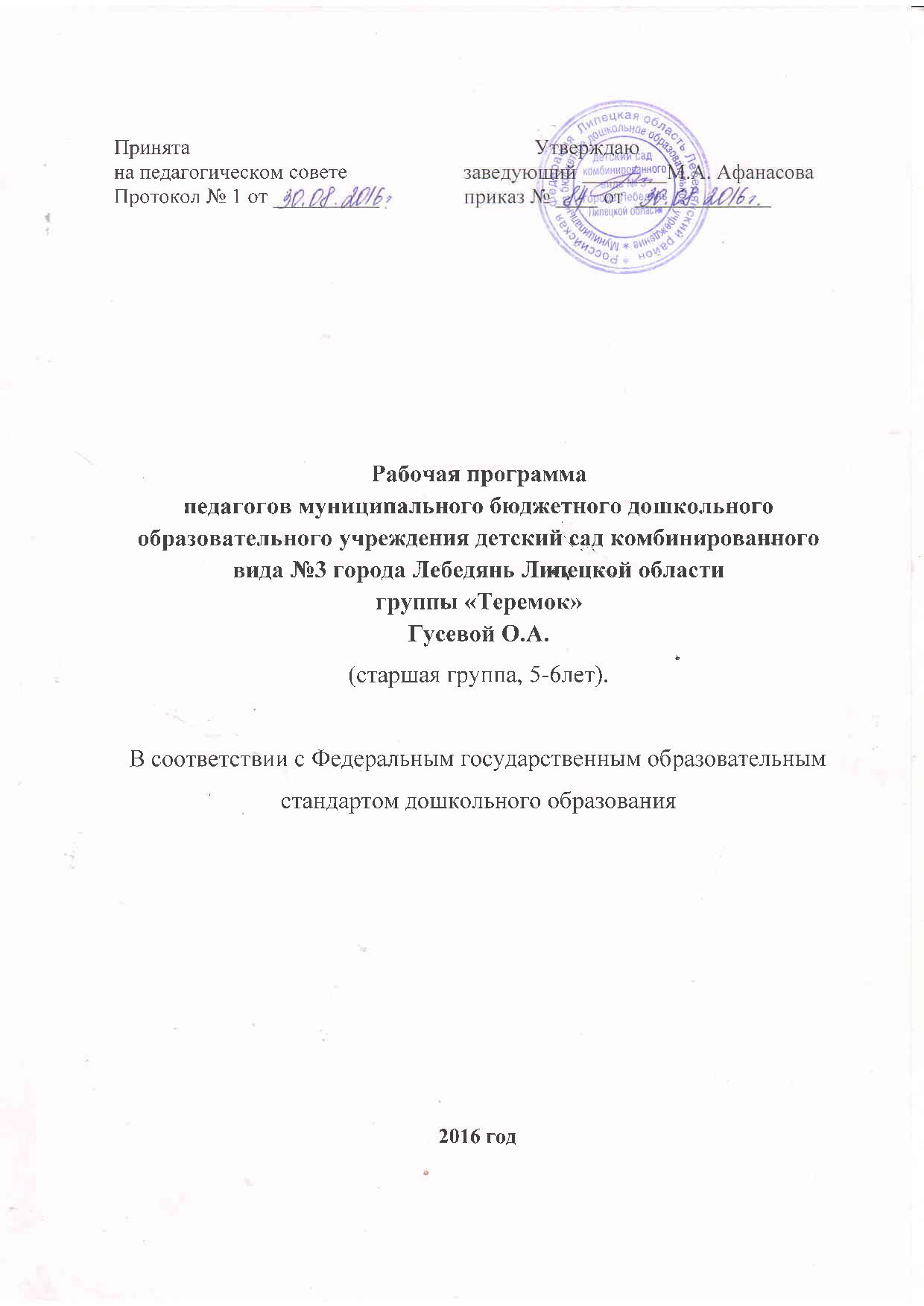  Целевой раздел 1.1. Пояснительная записка 1.1.1. Нормативно – правовая база………………………………………… 1.1.2. Цели и задачи реализации Программы…………………………………… 1.1.3. Принципы и подходы к формированию Программы………………… 1.1.4. Характеристика группы……………………………………… 1.1.5. Особенности развития детей………………………………..………… 1.2. Планируемые результаты освоения Программы. 1.2.1. Планируемые результаты освоения Программы (обязательная часть) …1.2.2. Планируемые результаты освоения Программы (часть, формируемая участниками образовательных отношений)…………………………………  II. Содержательный раздел 2.1. Образовательная деятельность в соответствии с направлениями развития ребёнка ……………………………………………………  2.1.1. Социально-коммуникативное развитие ………………………………2.1.1.1 Социализация и коммуникация………………………………………2.1.1.2 Трудовое воспитание………………………………………………….2.1.1.3 Безопасность……………………………………………………………2.1.1.4 Игровая деятельность………………………………………………….2.1.1.5 Патриотическое воспитание…………………………………………...2.1.2. Познавательное развитие ……………………...……………………….  2.1.2.1 Формирование целостной картины мира………………………………..2.1.2.2 Формирование  элементарных математических представлений…….2.1.3. Речевое развитие ………………………………………………………..2.1.3.1 Развитие речи…………………………………………………………...2.1.3.2 Чтение художественной литературы…………………………………..2.1.3.3 Подготовка к обучению грамоте……………………………………….2.1.4. Художественно-эстетическое развитие ……….……………………….. 2.1.4.1 Рисование………………………………………………………………..2.1.4.2 Лепка……………………………………………………………………..2.1.4.3 Аппликация………………………………………………………………2.1.4.4 Приобщение к изобразительному искусству………………………….2.1.4.5 Музыкальная деятельность…………………………………………….2.1.4.6 Конструирование, художественный труд……………………………..2.1.5. Физическое развитие………………………………..……………………2.1.5.1 Физическая культура……………………………………………………2.1.5.2 Здоровье…………………………………………………………………..2.2. Формы, способы, методы и средства реализации программы с учетом возрастных и индивидуальных особенностей  воспитанников, специфики их образовательных потребностей и интересов ……………….2.3. Особенности образовательной деятельности разных видов и культурных практик…………………………………………………… …….2.4.  Способы и направления поддержки детской инициативы…………..2.5. Особенности взаимодействия педагогического коллектива с семьями воспитанников……………………………………………………....................2.6. Педагогическая диагностика (оценка индивидуального развития детей) …………………………………………………………………………. 2. 7. Часть, формируемая участниками образовательных отношений)………...…………………………………………………………. 2.7.1. Духовно-нравственное воспитание…………………………………….2.7.2. Социально-коммуникативное  развитие ……………………………….III. Организационный раздел 3.1. Материально-техническое обеспечение……………..…………………  3.2. Обеспеченность методическими материалами………………………3.3. Режим пребывания детей в ДОУ………………………………………3.4. Расписание ООД…………………………………………………………….3.5. План график праздников, развлечений …………………………………3.5.1. График праздников (обязательная часть)………………………………... 3.5.2. График праздников (часть, формируемая участниками образовательных отношений)………………………………………………………………………3.6. Особенности организации развивающей предметно-пространственной среды………………………………………………………. 3.6.1. Особенности организации развивающей предметно- пространственной среды (обязательная часть )……………………….. 3.6.2. Особенности организации развивающей предметно- пространственной среды (часть, формируемая участниками образовательных отношений)………………………………………….. IV. Дополнительный раздел 4.1. Краткая презентация программы…………………………………………….. 4.1.1. Содержание рабочей программы старшей группы(обязательная часть)……………………………………………………… …………………….4.1.2. Содержание программы ( часть, формируемая участниками образовательных отношений)………………………………………………….. 4.1.3. Примерные парциальные программы……………………………………4.1.4. Взаимодействие педагогического коллектива с семьями детей……….. ЦЕЛЕВОЙ РАЗДЕЛ 1. 1. Пояснительная записка 1.1. 1. Нормативно-правовая базаРабочая программа разработана на основании:- Приказа  Министерства образования и науки  РФ от 17 октября . № 1155 «Об утверждении Федерального государственного  образовательного стандарта  дошкольного образования». - Федерального Закона от   29 декабря . №273-Ф3. «Об образовании в РФ».- Постановления Главного государственного санитарного врача Российской Федерации  от 15 мая . №26  «Об утверждении СанПин 2.4.1.3049-13 «Санитарно-эпидемиологические требования к устройству содержания и организации режима работы дошкольных образовательных организаций».- Приказа  Министерства образования и науки  РФ от 30 августа . №1014 «Об утверждении порядка и осуществления образовательной деятельности по основным общеобразовательным программам дошкольного образования».- Основной  образовательной программы дошкольного образовательного учреждения.- Положения о структуре, порядке разработки и утверждения рабочих программ педагогов муниципального бюджетного дошкольного образовательного учреждения детский сад комбинированного вида №3 города Лебедянь Липецкой области.1.1.2. Цели и задачи реализации ПрограммыЦель и задачи  рабочей программы -  создание благоприятных условий для полноценного проживания ребенком дошкольного детства; формирование основ базовой культуры личности; всестороннее развитие психических и физических качеств в соответствии с возрастными и индивидуальными особенностями; подготовка ребенка к жизни в современном обществе, к обучению в школе, обеспечение безопасности жизнедеятельности дошкольника.1.1.3. Принципы и подходы к формированию Программы:1) построение образовательной деятельности на основе индивидуальных особенностей  каждого ребенка;2) содействие и сотрудничество детей и взрослых, признание ребенка полноценным участником (субъектом) образовательных отношений;3) поддержка инициативы детей в различных видах деятельности;4) партнерство  с семьей;5) приобщение детей к социокультурным нормам, традициям семьи, общества и государства;6) формирование познавательных интересов и познавательных действий ребенка в различных видах деятельности;7) учет этнокультурной ситуации развития детей.1.1.4. Характеристика группыОбъем образовательной нагрузки (перечень основной образовательной деятельности)Годовое комплексно-тематическое планированиеСентябрь1. Здравствуй, детский сад.2.Мы встречаем золотую осень.3. Этикет.4. Лес. Дары леса. День работников леса.(18 сен. – День работников леса)5.Детский сад. Профессии.(27 сен.  - День дошкольного работника)Октябрь1. Урожай. (Овощи. Фрукты.)2. Путешествие в хлебную страну.3. Неделя литературы.4. Перелетные птицыНоябрь1. Дружба. (День народного единства) 2.Животные и их детеныши.3. Неделя театра.4.Рыбы.5. Кто как к зиме готовитсяДекабрь1. Здравствуй, Зимушка-Зима.2.Мы – друзья зимующих птиц.3.Наши права и обязанности.(12 дек. – День Конституции)4.Праздник новогоднийЯнварь2.Зимние забавы. Зимние виды спорта.3.Сезонная одежда и обувь.4.Опасности зимойФевраль1.Транспорт.Профессии.ПДД.2. Страна в которой мы живем. Символика.3.Квартира. Мебель.4.День защитника Отечества. Профессии. Наша армияМарт1.Встречаем весну – красну и пернатых друзей!2.Женский праздник. Профессии.3. Неделя православной культуры.4. Мой город. Символика нашего города. Профессии. 5. Приведем планету в порядокАпрель1. .Неделя здоровья.(7 апр. – Всемирный День здоровья)2.Космическое путешествие.(12 апр.- День космонавтики)3. Азбука дорожной безопасности.4. Один дома.(30 апр.- День пожарнойМай1.Никто не забыт, ничто не забыто.2. Моя семья.(15мая – День семьи)3.Библиотека.(27 мая - Всемирный день библиотек)4. Здравствуй, лето!5.  День защиты детей.1.1.5. Особенности развития детейДети шестого года жизни уже могут распределять роли до начала игры и строить свое поведение, придерживаясь роли. Игровое взаимодействие сопровождается речью, соответствующей и по содержанию, и интонационно взятой роли. Речь, сопровождающая реальные отношения детей, отличается от ролевой речи. Дети начинают осваивать социальные отношения и понимать подчиненность позиций в различных видах деятельности взрослых, одни роли становятся для них более привлекательными, чем другие. При распределении ролей могут возникать конфликты, связанные с субординацией ролевого поведения. Наблюдается организация игрового пространства, в котором выделяются смысловой «центр» и «периферия». (В игре «Больница» таким центром оказывается кабинет врача, в игре «Парикмахерская» — зал стрижки, а зал ожидания выступает в качестве периферии игрового пространства.) Действия детей в играх становятся разнообразными.Развивается изобразительная деятельность детей. Это возраст наиболее активного рисования. В течение года дети способны создать до двух тысяч рисунков. Рисунки могут быть самыми разными по содержанию: это и жизненные впечатления детей, и воображаемые ситуации, и иллюстрации к фильмам и книгам. Обычно рисунки представляют собой схематичные изображения различных объектов, но могут отличаться оригинальностью композиционного решения, передавать статичные и динамичные отношения. Рисунки приобретают сюжетный характер; достаточно часто встречаются многократно повторяющиеся сюжеты с небольшими или, напротив, существенными изменениями. Изображение человека становится более детализированным и пропорциональным. По рисунку можно судить о половой принадлежности и эмоциональном состоянии изображенного человека.Конструирование характеризуется умением анализировать условия, в которых протекает эта деятельность. Дети используют и называют различные детали деревянного конструктора. Могут заменить детали постройки в зависимости от имеющегося материала. Овладевают обобщенным способом обследования образца. Дети способны выделять основные части предполагаемой постройки. Конструктивная деятельность может осуществляться на основе схемы, по замыслу и по условиям.Появляется конструирование в ходе совместной деятельности. Дети могут конструировать из бумаги, складывая ее в несколько раз (два, четыре, шесть сгибаний); из природного материала. Они осваивают два способа конструирования: 1) от природного материала к художественному образу (ребенок «достраивает» природный материал до целостного образа, дополняя его различными деталями); 2) от художественного образа к природному материалу (ребенок подбирает необходимый материал, для того чтобы воплотить образ).Продолжает совершенствоваться восприятие цвета, формы и величины, строения предметов; систематизируются представления детей. Они называют не только основные цвета и их оттенки, но и промежуточные цветовые оттенки; форму прямоугольников, овалов, треугольников. Воспринимают величину объектов, легко выстраивают в ряд — по возрастанию или убыванию — до 10 различных предметов. Однако дети могут испытывать трудности при анализе пространственного положения объектов, если сталкиваются с несоответствием формы и их пространственного расположения. Это свидетельствует о том, что в различных ситуациях восприятие представляет для дошкольников известные сложности, особенно если они должны одновременно учитывать несколько различных и при этом противоположных признаков.В старшем дошкольном возрасте продолжает развиваться образное мышление. Дети способны не только решить задачу в наглядном плане, но и совершить преобразования объекта, указать, в какой последовательности объекты вступят во взаимодействие и т. д. Однако подобные решения окажутся правильными только в том случае, если дети будут применять адекватные мыслительные средства. Среди них можно выделить схематизированные представления, которые возникают в процессе наглядного моделирования; комплексные представления, отражающие представления детей о системе признаков, которыми могут обладать объекты, а также представления, отражающие стадии преобразования различных объектов и явлений (представления о цикличности изменений): представления о смене времен года, дня и ночи, об увеличении и уменьшении объектов в результате различных воздействий, представления о развитии и т. д.Кроме того, продолжают совершенствоваться обобщения, что является основой словесно-логического мышления. В дошкольном возрасте у детей еще отсутствуют представления о классах объектов. Дети группируют объекты по признакам, которые могут изменяться, однако начинают формироваться операции логического сложения и умножения классов. Так, например, старшие дошкольники при группировке объектов могут учитывать два признака: цвет и форму (материал) и т. д.Как показали исследования отечественных психологов, дети старшего дошкольного возраста способны рассуждать и давать адекватные причинные объяснения, если анализируемые отношения не выходят за пределы их наглядного опыта. Развитие воображения в этом возрасте позволяет детям сочинять достаточно оригинальные и последовательно разворачивающиеся истории.Воображение будет активно развиваться лишь при условии проведения специальной работы по его активизации. Продолжают развиваться устойчивость, распределение, переключаемость внимания. Наблюдается переход от непроизвольного к произвольному вниманию.Продолжает совершенствоваться речь, в том числе ее звуковая сторона. Дети могут правильно воспроизводить шипящие, свистящие и сонорные звуки. Развиваются фонематический слух, интонационная выразительность речи при чтении стихов в сюжетно-ролевой игре и в повседневной жизни.Совершенствуется грамматический строй речи. Дети используют практически все части речи, активно занимаются словотворчеством. Богаче становится лексика: активно используются синонимы и антонимы.Развивается связная речь. Дети могут пересказывать, рассказывать по картинке, передавая не только главное, но и детали.Достижения этого возраста характеризуются распределением ролей в игровой деятельности; структурированием игрового пространства; дальнейшим развитием изобразительной деятельности, отличающейся высокой продуктивностью; применением в конструировании обобщенного способа обследования образца; усвоением обобщенных способов изображения предметов одинаковой формы.Восприятие в этом возрасте характеризуется анализом сложных форм объектов; развитие мышления сопровождается освоением мыслительных средств (схематизированные представления, комплексные представления, представления о цикличности изменений); развиваются умение обобщать, причинное мышление, воображение, произвольное внимание, речь, образ Я.1.2. Планируемые результаты освоения Программы. Планируемые результаты освоения Программы представлены в виде целевых ориентиров дошкольного образования. К целевым ориентирам дошкольного образования относятся следующие социально-нормативные возрастные характеристики возможных достижений ребенка:1.2.1. Планируемые результаты освоения Программы (обязательная часть)Планируемые результаты освоения рабочей программы к концу шестого года жизни (старшая группа)- Ребенок умеет договариваться со сверстниками, обмениваться предметами, распределять действия при сотрудничестве, роли в игре, стремится конструктивно с помощью речи решать спорные ситуации. - Создает предметную среду своей игры (ролевой или режиссерской) в соответствии с собственными замыслами, используя для этого игрушки, конструкторы, модули, любые подручные средства или поделочные материалы. - Чувствует переживания близких людей, понимает эмоциональные состояния окружающих, проявляет сочувствие, готовность помочь окружающим, сопереживание персонажам сказок, историй, рассказов. - Делится своими впечатлениями с воспитателями и родителями; в случае необходимости может обратиться к взрослому за помощью. - Может оценить в соответствии с правилами свои поступки, поступки окружающих, отрицательно относится к нарушению общепринятых норм и правил поведения. -  Имеет представления о семейных праздниках, родственных отношениях и способах поддержания родственных связей.- Осторожен, осмотрителен с новыми вещами, знает, что нужно узнать о них, прежде чем начать пользоваться. - Применяет на практике некоторые навыки экологически безопасного поведения и ресурсосбережения, знает о существовании опасных (ядовитых) растений, животных, грибов. Познавательное развитие- Ребенок проявляет интерес к самостоятельному познанию, обследованию предметов, выделению их свойств и качеств.- По собственной инициативе организует собственную деятельность экспериментирования по исследованию свойств и качеств предметов и материалов.- Ребенок классифицирует предметы по различным свойствам; выделяет и выражает в признаки сходства и различия предметов. - Умеет располагать цвета по интенсивности (5-9 цветов), по их порядку в радуге, создавать новые цвета, комбинируя их; различает 3-5 тонов цвета. - Имеет представления о многообразии растений и животных, их потребностях как живых организмов, владеет представлениями об уходе за растениями, некоторыми животными, стремится применять имеющиеся представления в собственной деятельности.- Ребенок активен в разных видах познавательной деятельности с использованием содержания (в ситуациях, играх, экспериментировании);- Владеет основными способами познания: сравнением, упорядочиванием и группировкой предметов по разным признакам, счетом, измерение, рассуждает, аргументирует свои действия.- Самостоятельно создает конструкции из разнообразных по форме, величине, свободно сочетая и адекватно взаимозаменяя их в соответствии с конструктивной задачей или своим творческим замыслом; понимает способ и последовательность действий, самостоятельно планирует работу и анализирует результат.Речевое развитие- Ребенок интересуется литературными произведениями разных жанров, природными объектами и явлениями и различной информацией, которую получает в процессе общения. - Участвует в обсуждениях по поводу прочитанного произведения, высказывает свое мнение, отвечает на вопросы развернутой фразой. - Умеет связно, последовательно и выразительно пересказывать текст без помощи взрослого, а также самостоятельно составляет описательный или повествовательный рассказ по содержанию картины, по серии сюжетных картин, передает события из личного и коллективного опыта.- Владеет соответствующим возрасту словарным запасом, способен употреблять слова, наиболее точно подходящие к ситуации, способен строить грамматически согласованные сложные предложения разных типов. Уточняет значения новых слов, интересуется играми со словом, проявляет «словотворчество», способен к элементарному сочинительству по аналогии с услышанным, стремится участвовать в диалогах. - Активно и творчески проявляет себя в разных видах художественной деятельности (изобразительной, театрализованной, игровой деятельности по литературному произведению, в сочинении загадок, сказок, рассказов).Художественно-эстетическое развитие- Ребенок самостоятельно создает выразительные образы различных объектов и явлений окружающего мира на основе сформированных представлений о них, при этом старается передать не только основные признаки изображаемых объектов, но и различение взаимосвязи между ними, а также свое личное отношение.- В разных видах изобразительной деятельности стремится к воплощению развернутых сюжетов; - В декоративно-оформительской деятельности создает изделия, гармонично сочетающие форму, декор и назначение предмета.- Успешно применяет освоенные художественные способы, свободно сочетает их для реализации своих творческих замыслов, по своей инициативе осваивает новые техники, и различные изобразительно-выразительные средства; интересуется изобразительным и декоративно-прикладным искусством; замечает красоту и гармонию в окружающем мире.- Любит петь, имеет сформированные базовые вокально-хоровые навыки; передает интонации несложных мелодий, поет слаженно.- Музыкально эрудирован, имеет представления о жанрах музыки.- Согласует движения с метроритмом и формой музыкального произведения; может выполнять перестроения в пространстве по показу взрослого, а также ориентируясь на схему танца.- Любит музицирование на инструментах, знает названия основных из них, может сыграть небольшую свободную импровизацию на шумовом инструменте. Физическое развитие - Ребенок обнаруживает достаточный уровень развития физических качеств и основных движений, соответствующий возрастно-половым нормативам. - Проявляет желание участвовать в подвижных играх с элементами соревнования; самостоятельно организует подвижные игры, придумывая разные варианты. - Умеет ходить и бегать легко, ритмично, сохраняя правильную осанку. - Умеет прыгать на месте, прыгать в обозначенное место, прыгать в длину с места на расстояние не менее , с разбега не менее . - Умеет метать мяч и предметы на расстояние удобной рукой, в вертикальную и горизонтальную цель с расстояния ; отбивать мяч на месте не менее 10 раз. - Умеет играть в спортивные игры: городки, бадминтон, футбол, хоккей, баскетбол. - Самостоятельно одевается и раздевается, правильно умывается и моет руки, пользуется предметами личной гигиены (мыло, расческа, полотенце, носовой платок). - Умеет привлечь внимание взрослого в случае травмы или недомогания; может элементарно охарактеризовать свое самочувствие.1.2.2. Планируемые результаты освоения Программы (часть, формируемая участниками образовательных отношений)     Обладает знаниями  моделирования позиции патриота своей страны через упорядочение представлений  о «Малой»  и «Большой Родине»;     Проявляет патриотические чувства, ощущает гордость за свою страну, ее достижения, имеет представление о ее, географическом разнообразии, многонациональности, важнейших исторических событиях;   Понимает значимость сохранения и передачи культурно-исторического наследия своей малой Родины от поколения к поколению;   Синтезирует представления  об особенностях  национальных промыслов Липецкой области через развитие  ценностно – смыслового отношения к народным умельцам и предметам национального  искусства;   Сформирована позиция неравнодушного участника природоохранной деятельности через систематизацию представлений  о флоре и фауне Липецкой области;    Сформированы необходимые умения и навыки для  дальнейшего совершенствования в игре на музыкальных инструментах;     Применяют полученные навыки игры на ложках на практике во время проведения праздников и народных гуляний.II. Содержательный раздел 2.1. Образовательная деятельность в соответствии с направлениями развития ребёнка Содержание Программы обеспечивает  развитие личности, мотивации и способностей детей в различных видах деятельности и охватывает структурные единицы, представляющие определённые направления развития и образования детей (далее – образовательные области):- социально-коммуникативное развитие;- познавательное развитие; - речевое развитие;- художественно-эстетическое развитие;- физическое развитие.2.1.1. Социально-коммуникативное развитиеСоциально-коммуникативное развитие направлено на усвоение норм и ценностей, принятых в обществе, включая моральные и нравственные ценности; развитие общения и взаимодействия ребёнка со взрослыми и  сверстниками; становление самостоятельности, целенаправленности и саморегуляции собственных действий; развитие социального и эмоционального интеллекта, эмоциональной отзывчивости, сопереживания, формирование готовности к совместной деятельности со сверстниками, формирование уважительного отношения и чувства принадлежности к своей семье и к сообществу детей и взрослых в Организации; формирование позитивных установок к различным видам труда и творчества; формирование основ безопасного поведения в быту, социуме, природе.2.1.1.1 Социализация и коммуникацияЗадачи. Продолжать формировать элементарные представления о нормах и ценностях, принятых в обществе, включая моральные и нравственные качества:- развивать представления об изменении позиции ребенка в связи с взрослением (ответственность за младших, уважение и помощь старшим, пожилым людям и др.); - показывать общественную значимость здорового образа жизни людей вообще и самого ребенка в частности;- развивать осознание ребенком своего место в обществе; расширять представления детей о правилах поведения в общественных местах; углублять представления детей об их помощи дома, в группе детского сада, на улице; формировать потребность вести себя в соответствии с общепринятыми нормами, поощрять правильное поведение.Продолжать развивать культуру общения и взаимодействие ребенка со взрослыми и сверстниками:- хвалить детей за проявления вежливости, предупредительности, сочувствия по отношению ко взрослым и детям; - продолжать развивать речь как средство общения;- учить детей решать спорные вопросы и улаживать конфликты с помощью речи: убеждать, доказывать, объяснять; учить строить высказывания; уметь выслушать другого человека, с уважением относиться к его мнению, интересам; - продолжать формировать умение вести простой диалог со взрослыми и сверстниками;- продолжать формировать умение понимать эмоциональное состояние сверстника, взрослого (веселый, грустный, рассерженный, упрямый и т. Д.) и рассказывать о нем; - продолжать воспитание положительного отношения ребенка к окружающим людям, уважения и толерантности к детям и взрослым независимо от социального происхождения, расовой и национальной принадлежности, языка, вероисповедания, пола, возраста, личностного и поведенческого своеобразия, уважения к чувству собственного достоинства других людей, их мнениям, желаниям, взглядам; - поощрять попытки ребенка делиться с воспитателем и детьми разнообразными впечатлениями, ссылаясь на источник полученной информации (телепередача, рассказ взрослого, посещения музея, детского спектакля и др.).Развивать самостоятельность, целенаправленность и саморегулярность собственных действий:- формировать умение получать необходимую информацию в общении;-	продолжать формировать умение соотносить свои желания, стремления с интересами других людей.Формировать уважительное отношение и чувства принадлежности к своей семье, малой родине, Отечеству; представления о социокультурных ценностях нашего народа, об отечественных традициях и праздниках:- углублять знания о семье и ее истории; формировать знания о профессиях родителей, о том, как важен для общества их труд;- формировать интерес к малой родине (рассказывать детям о достопримечательностях, культуре, традициях родного края; о замечательных людях, прославивших их край);- формировать представление о том, что Российская Федерация (Россия) — огромная многонациональная страна; познакомить детей с флагом, гимном и гербом России. Продолжать формировать основы безопасности в быту, социуме, природе:- закреплять умение соблюдать правила пребывания в детском саду, на участке; объяснять и развивать умение осторожно обращаться с огнем, электроприборами;- объяснять назначение номеров телефона «01», «02», «03»;- закреплять представления о правилах поведения с незнакомыми людьми;-	закреплять умение называть (в случае необходимости) свою фамилию, имя, адрес, номер телефона;- закреплять знания правил уличного движения; знания о специальном транспорте и его назначении: «скорая помощь», милиция, пожарная машина; познакомить с действиями инспектора ГИБДД в различных ситуациях.Перспективно-тематический план реализации раздела «Социализация и коммуникация» в режимных моментах.2.1.1.2 Трудовое воспитаниеЗадачи. В процессе трудовой деятельности детей 5-6 лет следует особое внимание уделить воспитанию положительного отношения к труду, ценностного отношения к собственному труду, труду других людей и его результатам.Развитие трудовой деятельности. Воспитывать желание участвовать в совместной трудовой деятельности детей и взрослых.Воспитывать культуру трудовой деятельности, бережное отношение к материалам и инструментам.Воспитывать самостоятельность.Развивать и закреплять умение доводить начатое дело до конца. Развивать творчество и инициативу при выполнении различных видов труда.Знакомить с наиболее экономными приемами работы.Самообслуживание. Совершенствовать умение одеваться и раздеваться, не отвлекаясь, аккуратно складывать в шкаф одежду, сушить мокрые вещи, ухаживать без напоминаний за обувью (мыть, протирать, чистить, убирать на место). Формировать привычку бережно относиться к личным вещам и вещам сверстников.Закреплять умение замечать и самостоятельно устранять непорядок в своем внешнем виде.Развивать у детей желание помогать друг другу.Хозяйственно-бытовой труд. Продолжать закреплять умение детей помогать взрослым поддерживать порядок в группе: протирать игрушки, строительный материал и т. П.Формировать желание и умение наводить порядок на участке детского сада: подметать и очищать дорожки от опавших листьев осенью, а зимой — от снега; поливать песок в песочнице.Приучать убирать постель после сна; добросовестно выполнять обязанности дежурных по столовой: сервировать стол, приводить его в порядок после еды.Вырабатывать привычку самостоятельно раскладывать подготовленные воспитателем материалы для занятий, убирать их, мыть кисточки, розетки для красок, палитру, протирать столы.Труд в природе. Закреплять умение и желание выполнять различные поручения по уходу за растениями уголка природы (поливать комнатные растения, рыхлить почву и т. Д.).Осенью привлекать детей по их желанию к уборке овощей на огороде, сбору семян, пересаживанию цветущих растений из грунта в уголок природы.Зимой привлекать детей (по их желанию) к сгребанию снега к стволам деревьев и кустарникам. Во взаимодействии со взрослыми создавать постройки и фигуры из снега, украшать их.Весной привлекать детей к посеву семян овощей, цветов, высадке рассады; летом — к рыхлению почвы, поливке грядок и клумб.Ручной труд. Совершенствовать умение работать с бумагой: сгибать лист вчетверо в разных направлениях; работать по готовой выкройке (шапочка, лодочка, домик, кошелек). Закреплять умение создавать из бумаги объемные фигуры: делить квадратный лист на несколько равных частей, сглаживать сгибы, надрезать по сгибам (домик, корзинка, кубик). Продолжать закреплять умение делать игрушки, сувениры из природного материала (шишки, ветки, ягоды) и других материалов (катушки, проволока в цветной обмотке, пустые коробки и др.), прочно соединяя части. Формировать умение самостоятельно делать игрушки для сюжетно-ролевых игр (флажки, сумочки, шапочки, салфетки и др.); сувениры для родителей, сотрудников детского сада, украшения на елку.Привлекать детей к изготовлению пособий для занятий и самостоятельной деятельности (коробки, счетный материал), ремонту книг, настольно-печатных игр. Закреплять умение экономно и рационально расходовать материалы.Продолжать расширять представления детей о труде взрослых. Показывать результаты труда, его общественную значимость. Учить бережно относиться к тому, что сделано руками человека.Рассказывать о профессиях воспитателя, учителя, врача, строителя, работников сельского хозяйства, транспорта, торговли, связи и др.; о важности и значимости их труда.Прививать чувство благодарности к людям за их труд. Объяснить, что для облегчения труда используется разнообразная техника.Знакомить детей с трудом людей творческих профессий: художников, писателей, композиторов, мастеров народного декоративно-прикладного искусства. Показывать результаты их труда: картины, книги, ноты, предметы декоративного искусства. Развивать желание вместе со взрослыми и другими детьми и с их помощью выполнять трудовые поручения.Читать детям произведения детской художественной литературы о труде.Воспитание ценностного отношения к собственному труду, труду других людей и его результатам. Формировать ответственность за выполнение трудовых поручений. Подводить к оценке результата своей работы (с помощью взрослого).Перспективно-тематический план реализации раздела «Трудовое воспитание» в режимных моментах.2.1.1.3 БезопасностьЗадачи. Бережем свое здоровье. Формировать умение одеваться по погоде. Объяснить детям, что от переохлаждения и перегрева человек может заболеть. Учить соблюдать осторожность, избегая заведомо опасных ситуаций.Рассказывать детям о болезнях и о профилактике заболеваний.Рассказывать детям о профессии врача.Безопасность дома. Продолжать знакомить детей с тем, что балкон, открытое окно могут представлять собой опасность.Закреплять навыки поведения в лифте.Безопасность в детском саду. Закреплять умение соблюдать правила пребывания в детском саду. Закреплять умение соблюдать правила участия в играх с природным материалом: беречь постройки, сделанные из песка другими детьми, не кидаться шишками, песком и другими твердыми материалами.Закреплять правила безопасного передвижения в помещении (спокойно спускаться и подниматься по лестнице, держаться за перила; открывать и закрывать дверь, держась за дверную ручку). Тренировать знание телефонов экстренных служб. Рассказать детям, что в случае неосторожного обращения с огнем или электроприборами может произойти пожар.Безопасность на дороге. Закреплять знания детей о правилах дорожного движения и поведения на улице. Расширять знания о светофоре, который регулирует движение на дороге.Познакомить детей с дорожными знаками: «Пешеходный переход», «Дети», «Остановка общественного транспорта», «Подземный пешеходный переход», «Пункт медицинской помощи».Закреплять знания о специальном транспорте: «скорая помощь» (едет по вызову к больным людям), пожарная машина (едет тушить пожар), милиция (едет на помощь людям, попавшим в беду).Познакомить с действиями инспектора ГИБДД в различных ситуациях.Закреплять правила поведения в общественном транспорте.Познакомить детей с метро, с правилами безопасного поведения в нем.Продолжать объяснять детям, что остановки общественного транспорта находятся вблизи проезжей части дороги, поэтому, ожидая транспорт, нужно вести себя спокойно, держаться за руку взрослого. Объяснять детям, что кататься на велосипеде можно только в присутствии взрослых, не мешая окружающим.Безопасность на природе. Формировать представления о ядовитых грибах, ягодах, плодах деревьев, о лекарственных травах.Продолжать формировать навыки культуры поведения на природе (не загрязнять окружающую природу, бережно относиться к растениям и животным и т. Д.).Расширять представления о способах правильного взаимодействия с растениями и животными: рассматривать растения, не нанося им вред; рассматривать животных, не беспокоя их и не нанося им вред; кормить животных только вместе со взрослым; чужих животных не гладить; без разрешения взрослого не приносить в дом животных; не брать на руки бездомных животных.Дать детям представления о том, что в природе все взаимосвязано (например, одно и то же растение может быть ядовитым для человека и лекарственным для животного; вредные для человека насекомые могут быть пищей для земноводных и т. Д.).Объяснить детям, что рвать растения и есть их нельзя — они могут быть ядовитыми.Рассказать о сборе ягод и растений.Помощь при укусах.Рассказывать, как вести себя при грозе.Безопасное общение. Закреплять представления о правилах поведения с незнакомыми людьми (не разговаривать с незнакомцами, не брать у них различные предметы; при появлении незнакомого человека на участке сообщить об этом воспитателю).Закреплять умение называть свою фамилию и имя; фамилию, имя и отчество родителей, домашний адрес и телефон.Перспективно-тематический план реализации раздела «Безопасность» в режимных моментах.Источник методической литературы: Т.П. Гарнышева «ОБЖ для дошкольников2.1.1.4 Игровая деятельностьСюжетно-ролевые игрыЗадачи. Совершенствовать и расширять игровые замыслы и умения детей, Формировать желание организовывать сюжетно-ролевые игры.Поощрять расширение выбора тем для игры; учить развивать сюжет на основе знаний, полученных при восприятии окружающего, из литературных произведений и телевизионных передач, экскурсий, выставок, путешествий, походов.Развивать умение согласовывать тему игры; распределять роли, подготавливать необходимые условия, договариваться о последовательности совместных действий, налаживатьи регулировать контакты в совместной игре: договариваться, мириться, уступать, убеждать и т. д.; самостоятельно разрешать конфликты, возникающие в ходе игры. Способствовать укреплению возникающих устойчивых детских игровых объединений.Продолжать формировать умение согласовывать свои действия с действиями партнеров, соблюдать в игре ролевые взаимодействия и взаимоотношения. Развивать эмоции, возникающие в ходе ролевых и сюжетных игровых действий с персонажами.Закреплять умение усложнять игру путем расширения состава ролей, согласования и прогнозирования ролевых действий и поведения в соответствии с сюжетом игры, увеличения количества объединяемых сюжетных линий.Способствовать обогащению знакомой игры новыми решениями, включением в нее продуктивной деятельности (участие взрослого, изменение атрибутики или введение новой роли). Создавать условия для творческого самовыражения; для возникновения новых игр и их развития.Развивать умение детей коллективно возводить постройки, необходимые для игры, планировать предстоящую работу, сообща выполнять задуманное; применять конструктивные умения.Формировать привычку аккуратно убирать игрушки в отведенное для них место.Перспективно-тематический план реализации раздела «Сюжетно-ролевые игры» в режимных моментах.Театрализованные игрыЗадачи. Продолжать развивать интерес к театрализованной игре путем активного вовлечения детей в игровые действия. Вызывать желание попробовать себя в разных ролях.Усложнять игровой материал за счет постановки перед детьми все более перспективных (с точки зрения драматургии) художественных задач («Ты была бедной Золушкой, а теперь ты красавица-принцесса», «Эта роль еще никем не раскрыта»), смены тактики работы над игрой, спектаклем.Создавать атмосферу творчества и доверия, давая каждому ребенку возможность высказаться по поводу подготовки к выступлению, процесса игры.Развивать умение детей создавать творческие группы для подготовки и проведения спектаклей, концертов, используя все имеющиеся возможности. Развивать умение выстраивать линию поведения в роли, используя атрибуты, детали костюмов, сделанные своими руками.Поощрять импровизацию, формировать умение свободно чувствовать себя в роли.Воспитывать артистические качества, раскрывать творческий потенциал детей, вовлекая их в различные театрализованные представления: игры в концерт, цирк, показ сценок из спектаклей. Предоставлять детям возможность выступать перед сверстниками, родителями и другими гостями.Перспективно-тематический план реализации раздела «Театрализованные игры» в режимных моментах.Дидактические игрыЗадачи. Организовывать дидактические игры, объединяя детей в подгруппы по 2-4 человека.Закреплять умение выполнять правила игры.Формировать желание действовать с разнообразными дидактическими играми и игрушками (народными, электронными, компьютерными играми и др.).Побуждать к самостоятельности в игре, вызывая у детей эмоционально-положительный отклик на игровое действие.Закреплять умение подчиняться правилам в групповых играх. Воспитывать творческую самостоятельность.Воспитывать культуру честного соперничества в играх-соревнованиях.Перспективно-тематический план реализации раздела «Дидактические игры» в режимных моментах.Подвижные игрыЗадачи. Продолжать приучать детей самостоятельно организовывать знакомые подвижные игры; участвовать в играх с элементами соревнования. Знакомить с народными играми. Воспитывать честность, справедливость в самостоятельных играх со сверстниками.Перспективно-тематический план реализации раздела «Подвижные игры» в режимных моментах.2.1.1.5 Патриотическое воспитаниеОбраз Я. Продолжать развивать представления об изменении позиции ребенка в связи с взрослением (ответственность за младших, уважение и помощь старшим, в том числе пожилым людям и т. д.). Через символические и образные средства помогать ребенку осознавать себя в прошлом, настоящем и будущем. Показывать общественную значимость здорового образа жизни людей вообще, и самого ребенка в частности.Развивать осознание ребенком своего места в обществе. Расширять представления о правилах поведения в общественных местах. Углублять представления детей об их обязанностях в группе детского сада, дома, на улице. Формировать потребность вести себя в соответствии с общепринятыми нормами.Семья. Углублять представления о семье и ее истории. Формировать знания о том, где работают родители, как важен для общества их труд. Привлекать детей к посильному участию в подготовке различных семейных праздников, к выполнению постоянных обязанностей по дому.Детский сад. Расширять представления ребенка о себе как о члене коллектива, формировать активную позицию через проектную деятельность, взаимодействие с детьми других возрастных групп, посильное участие в жизни дошкольного учреждения. Приобщать к мероприятиям, которые проводятся в детском саду, в том числе и совместно с родителями (спектакли, спортивные праздники и развлечения, подготовка выставок детских работ).Родная страна. Расширять представления детей о родной стране, о государственных праздниках.Продолжать формировать интерес к «малой Родине». Рассказывать детям о достопримечательностях, культуре, традициях родного края; о замечательных людях, прославивших свой край.Формировать представление о том, что Российская Федерация (Россия) — огромная многонациональная страна.Рассказать детям о том, что Москва — главный город, столица нашей Родины.Познакомить с флагом и гербом России, мелодией гимна.Наша армия. Продолжать расширять представления детей о Российской армии.Рассказывать о трудной, но почетной обязанности защищать Родину, охранять ее спокойствие и безопасность; о том, как в годы войн храбро сражались и защищали нашу страну от врагов прадеды, деды, отцы. Приглашать в детский сад военных, ветеранов из числа близких родственников детей. Рассматривать с детьми картины, репродукции, альбомы с военной тематикой.Перспективно-тематический план реализации раздела «Патриотическое воспитание» в режимных моментах.Источник методической литературы: Зеленова Н.Г. «Мы живем в России».Старшая группа; Вакуленко Ю.А. «Комплексные занятия в старшей группе»2.1.2. Познавательное развитиеПознавательное развитие предполагает развитие интересов детей, любознательности и познавательной мотивации; формирование познавательных действий, становление сознания; развитие воображения и творческой активности; формирование первичных представлений о себе, других людях, объектах окружающего мира, о свойствах и отношениях объектов окружающего мира (форме, цвете, размере, материале, звучании, ритме, темпе, количестве, числе, части и целом, пространстве и времени, движении и покое, причинах и следствиях и др.), о малой родине и Отечестве, представлений о социокультурных ценностях нашего народа, об отечественных традициях и праздниках, о планете Земля как общем доме людей, об особенностях ее природы, многообразии стран и народов мира.Содержание образовательной области «Познавательное развитие»  состоит из двух составляющих:- формирование целостной картины мира,- формирование  элементарных математических представлений,2.1.2.1 Формирование целостной картины мираЗадачи. Поощрять правильное определение материала, из которого сделан предмет: стекло, металл, пластмасса, фарфор, фаянс, полиэтилен, ткань (бархат, бумазея, вельвет и др.), бумага (салфетная, оберточная, калька, картон и др.). Формировать представления о предметах, облегчающих труд человека в быту, и предметах, создающих комфорт. Развивать умения самостоятельно определять свойства и качества материалов: структура поверхности, твердость — мягкость, хрупкость — прочность, блеск, звонкость, температура поверхности. Развивать понимание, что назначение и функция предмета (его использование) зависят от свойств и качеств материала, из которого изготовлен предмет. Развивать умения определять в предмете: размер, цвет, его форму, вес, материал, функцию, назначение, строение и на их основе описывать предмет. Формировать представление о многофункциональности предметов: одна функция облечена в разные формы. Развивать умение устанавливать связь между формами рукотворного мира и формами природы. Развивать понимание ретроспективы (прошлое) и перспективы (как сделать предмет полезнее) предметов, умение устанавливать связи «человек — предмет», «ребенок — предмет» и рассказывать о них. Создавать условия для самостоятельного целенаправленного включения обследовательских действий в деятельность по ознакомлению с предметом. Учить устанавливать функциональные связи и отношения между системами объектов и явлений, применяя различные средства.Способствовать самостоятельному использованию действий для выявления скрытых свойств (действия экспериментального характера). Закреплять умение оперативно и четко получать информацию о новом объекте в процессе его практического исследования. Развивать умение детей действовать в соответствии с предлагаемым алгоритмом. Способствовать формированию умения определять алгоритм собственной деятельности.С помощью взрослого составлять модели и использовать их в деятельности. Побуждать к функциональному преобразованию — изменению функций предметов (например: домик, корзиночка — из коробки).Закреплять умение работать с различными материалами (бумага, глина, пластилин, коробочки, природный материал, мягкая проволока, нитки, песок, бумажное тесто, ткань, соломка, пробки, крышки, оболочки «киндер-сюрприза», фольга, засушенные растения, кусочки резины, пластмассы, пластиковые бутылки) и использовать для этого разнообразные инструменты (ножницы, стеки, лопатки, иглы, пяльцы), осуществлять их выбор по собственному желанию в соответствии с заданием. Создавать условия для устойчивого стремления детей к преобразованию предметов. Учить самостоятельно находить новые конструктивные решения при выполнении заданий по условию и в соответствии с общим замыслом.Вовлекать детей в коллективное преобразование, создание проекта преобразования. Учить самостоятельно находить способы преобразования: предвосхищение, прогнозирование, аналогия, изменение разных признаков, довоссоздание.Перспективно-тематический план реализации раздела «Формирование целостной картины мира».2.1.2.2 Формирование  элементарных математических представленийЗадачи. Дети в этом возрасте продолжают знакомиться с количеством, величиной, геометрическими фигурами, но более детально. Продолжается работа по расширению представлений о пространстве и ориентировке в нем, а также о времени.Расширяется работа по развитию познавательных процессов: внимания, наблюдательности, восприятия.Количество. Числа от 1 до 10. Число 0. Числа и цифры 1,2,3,4,5 ... 9. Число и цифра 0. Число 10, его особенность. Название чисел по порядку от 1 до 10. Распознавание однозначных чисел (предыдущего и последующего) и числа 10. Количественный счет предметов, их изображений (зрительно и на ощупь), слов, движений, звуков и др. Отсчет предметов по заданному числу (в пределах 10). Независимость числа предметов от их свойств, качеств, расположения на плоскости, способа и направления пересчета. Порядковый счет.Сравнение групп предметов (двумя способами). Арифметические знаки:« + »;« - »; « = ». Особенности первого элемента в ряду натуральных чисел. Получение предыдущего и последующего числа. Состав чисел от 2 до 10. Таблица сложения и вычитания в пределах 10. Знакомство с задачей: структура задачи, ее решение, ответ. Десяток — новая счетная единица. Счет десятками. Знакомство с образованием чисел второго десятка.Величины. Сравнение предметов по размеру. Установление отношений между 3-5 предметами по линейным размерам: длине, ширине, высоте. Упорядочивание предметов по одному из размеров. Выделение равных по длине (ширине, высоте) предметов. Уравнение длин двух предметов (ширины, высоты). Подбор предметов заданной длины.Свойства транзитивности отношений больше — меньше, длиннее — короче, шире — уже, выше — ниже и др. Сравнение величин по линейным размерам с использованием условной меры. Сравнение предметов по массе (на уроках и с помощью чашечных весов без гирь).Геометрические фигуры (форма и взаимное расположение). Основные геометрические фигуры: круг, треугольник, овал, прямоугольник (квадрат). Изготовление модели произвольного треугольника перегибанием листа бумаги. Деление прямоугольника (квадрата) на: два равных прямоугольника (квадрата); на два (четыре) равных треугольника. Деление модели круга на два полукруга, на четыре равные части (практические способы). Составление прямоугольника (квадрата) из двух равных прямоугольных (прямоугольных равнобедренных) треугольников. Построение композиций из геометрических фигур одинаковой и разной формы, одинаковых и разных размеров. Преобразование одной геометрической фигуры в другую. Геометрическая мозаика. Построение из ее частей различных предметов и композиций геометрических фигур. Узор. Выявление закономерности его построения. Продолжение узора. Знакомство с пространственными телами: шар, брусок, куб, цилиндр. Конструирование из пространственных геометрических тел различных объектов и композиций.Ориентировка в пространстве. Ориентировка на листе бумаги: правый, левый, верхний, нижний углы, центр листа (середина). Прямоугольная таблица. Пересчитывание элементов, заданных в таблице. Заполнение названных клеток нужными элементами. Передвижение в заданном направлении по шкале линейки, по листу бумаги. Выполнение заданий на ориентировку на листе бумаги. Выявление взаимного расположения объектов (например, нарисуй квадрат справа от круга, слева от круга нарисуй треугольник и др.).Ориентация во времени. Дни недели. Отсчет дней недели по порядку от любого дня. Уточнение понятия «месяц» (четыре недели составляют месяц). Временные понятия: вчера, сегодня, завтра. Времена года. Их последовательность.Содержательно-логические задания на развитие познавательных процессов.Внимание, восприятие, наблюдательность: определение ходов в нескольких усложненных (по сравнению со средней группой) лабиринтах, дидактические игры математического содержания с предварительной установкой на внимание и наблюдательность («Считай через один», «Считай парами, тройками», «Запомни порядок», «Что изменилось?», «Сколько фигур на рисунке?» и др.). «Веселый счет», сравнение рисунков, чисел, геометрических фигур.Воображение: нахождение на большой картинке места для ее маленьких частей (4-5 частей); части предмета среди заданных, которая дополнит его до целого; подсчет предметов, изображенных на рисунке (случай, когда контурное изображение предметов одного и того же названия имеет большое число пересечений) и др.Память: слуховые и зрительные диктанты с новыми математическими терминами, числами, геометрическими фигурами и их различным расположением на листе бумаги.Мышление: сравнение чисел, геометрических фигур (выявление сходства и различия); проведение простейшего анализа с практическим разделением фигур, объектов на части, проведение синтеза — составление целого из заданных частей; установление закономерности и ее использование для выполнения задания.Перспективно-тематический план реализации раздела «Формирование  элементарных математических представлений».Источник методической литературы: И.А. Помораева, В.А. Позина «Формирование элементарных математических представлений.2.1.3. Речевое развитиеРечевое развитие включает владение речью как средством общения и культуры; обогащение активного словаря; развитие связной, грамматически правильной диалогической и монологической речи; развитие речевого творчества; развитие звуковой и интонационной культуры речи, фонематического слуха; знакомство с книжной культурой, детской литературой, понимание на слух текстов различных жанров детской литературы; формирование звуковой аналитико-синтетической активности как предпосылки обучения грамоте.2.1.3.1 Развитие речиЗадачи. Развитие свободного общения со взрослыми и детьмиПродолжать развивать речь как средство общения. Расширять представления детей о многообразии окружающего мира. Поощрять попытки делиться с педагогом и другими детьми разнообразными впечатлениями, уточнять источник полученной информации (телепередача, рассказ взрослого, посещение выставки, детского спектакля и т.д.). Учить детей решать спорные вопросы и улаживать конфликты с помощью речи: убеждать, доказывать, объяснять. Учить строить высказывания.Формирование словаряОбогащать речь детей существительными, обозначающими предметы бытового окружения; прилагательными, характеризующими свойства и качества предметов; наречиями, обозначающими взаимоотношения людей, их отношение к труду. Упражнять в подборе существительных к прилагательному (белый — снег, сахар, мел), слов со сходным значением (шалун — озорник — проказник), с противоположным значением (слабый — сильный, пасмурно — солнечно). Помогать детям употреблять слова в точном соответствии со смыслом.Звуковая культура речиЗакреплять правильное, отчетливое произнесение звуков. Учить различать на слух и отчетливо произносить сходные по артикуляции и звучанию согласные звуки: с— з, с — ц, ш — ж, ч — ц, с — ш, ж — з, л — р. Продолжать развивать фонематический слух. Учить определять место звука в слове (начало, середина, конец). Отрабатывать интонационную выразительность речи.Грамматический строй речиСовершенствовать умение согласовывать слова в предложениях: существительные с числительными (пять груш, трое ребят) и прилагательные с существительными (лягушка — зеленое брюшко). Помогать детям замечать неправильную постановку ударения в слове, ошибку в чередовании согласных, предоставлять возможность самостоятельно ее исправить. Знакомить с разными способами образования слов (сахарница, хлебница; масленка, солонка; воспитатель, учитель, строитель). Упражнять в образовании однокоренных слов (медведь — медведица — медвежонок —  медвежья), в том числе глаголов с приставками (забегал — выбежал — перебежал). Помогать детям правильно употреблять существительные множественного числа в именительном и винительном падежах; глаголы в повелительном наклонении; прилагательные и наречия в сравнительной степени; несклоняемые существительные. Формировать умение составлять по образцу простые и сложные предложения. Совершенствовать умение пользоваться прямой и косвенной речью.Связная речьРазвивать умение поддерживать беседу. Совершенствовать диалогическую форму речи. Поощрять попытки вызывать свою точку зрения, согласие или несогласие с ответом товарища. Развивать монологическую форму речи. Формировать умение связно, последовательно и выразительно пересказать небольшие сказки, рассказы. Формировать умение (по плану и образцу) рассказывать о предмете, содержании сюжетной картины, составлять рассказ по картинкам с последовательно развивающимся действием. Развивать умение составлять рассказы о событиях из личного опыта, придумывать свои концовки к сказкам. Формировать умение составлять небольшие рассказы творческого характера на тему, предложенную воспитателем.Перспективно-тематический план реализации раздела «Развитие речи».Источник методической литературы: Ушакова  О.С. Занятия по развитию речи в старшей группе детского сада:        Пособие для воспитателя дет.сада. – М.: Просвещение, 19842.1.3.2 Чтение художественной литературыЗадачи. Продолжать развивать у детей способность понимать, осмысливать эмоционально-образное содержание литературного произведения.Способствовать уточнению представлений детей о жанровых особенностях произведения и некоторых особенностях литературного языка (образные слова и выражения, некоторые эпитеты и сравнения).Формировать у детей представления об особенностях структурной организации произведений разных жанров (в частности сказок, рассказов).Продолжать развивать у детей способность эмоционально и выразительно передавать содержание сказок, коротких рассказов и читать наизусть стихи.Продолжать знакомить детей с многообразием произведений литературы и фольклора не только своей страны, но мира.Помогать детям осмысливать и объяснять характеры, мотивы поведения и поступки литературных героев и персонажей.Поддерживать атмосферу детского словотворчества: побуждать детей инсценировать литературные произведения, выразительно, используя подходящие интонации, читать стихи, читать тексты по ролям, включать литературные образы в игровую, изобразительную деятельность и др. Развивать воображение ребенка.Побуждать ребенка самостоятельно и повторно рассматривать книги, обращаться к взрослому за уточнением понимания иллюстрации, смысла произведения.Развивать индивидуальные литературные предпочтения детей.Продолжать поддерживать, развивать интерес ребенка к книге как к эстетическому объекту окружающего мира.Репертуар художественной литературы для чтения в режимных моментах.2.1.3.3 Подготовка к обучению грамоте Задачи. Развивать у детей фонематический и речевой слух, формировать ориентировку в звуковой системе языка.Обучать звуковому анализу слов. Учить определять место звука в трех позициях (в начале, середине и в конце слова).Познакомить детей с гласными, твердыми и мягкими согласными.Перспективно-тематический план реализации раздела «Подготовка к обучению грамоте».Источник методической литературы: Шумаева  Д.Г. « Как хорошо уметь читать»2.1.4. Художественно-эстетическое развитиеХудожественно-эстетическое развитие предполагает развитие предпосылок ценностно-смыслового восприятия и понимания произведений искусства (словесного, музыкального, изобразительного), мира природы; становление эстетического отношения к окружающему миру; формирование элементарных представлений о видах искусства; восприятие музыки, художественной литературы, фольклора; стимулирование сопереживания персонажам художественных произведений; реализацию самостоятельной творческой деятельности детей (изобразительной, конструктивно-модельной, музыкальной и др.).2.1.4.1 РисованиеПредметное рисование. Продолжать совершенствовать умение передавать в рисунке образы предметов, объектов, персонажей сказок, литературных произведений. Обращать внимание детей на отличия предметов по форме, величине, пропорциям частей; побуждать их передавать эти отличия в рисунках.Закреплять умение передавать положение предметов в пространстве на листе бумаги, обращать внимание детей на то, что предметы могут по- разному располагаться на плоскости (стоять, лежать, менять положение: живые существа могут двигаться, менять позы, дерево в ветреный день — наклоняться и т. д.); передавать движения фигур.Способствовать овладению композиционными умениями: учить располагать изображение на листе с учетом его пропорций (если предмет вытянут в высоту, располагать его на листе по вертикали; если он вытянут в ширину, например, не очень высокий, но длинный дом, располагать его по горизонтали). Закреплять способы и приемы рисования различными изобразительными материалами (цветные карандаши, гуашь, акварель, цветные мелки, пастель, сангина, угольный карандаш, фломастеры, разнообразные кисти и т. п).Вырабатывать навык рисования контура предмета простым карандашом с легким нажимом на него, чтобы при последующем закрашивании изображения не оставалось жестких, грубых линий, пачкающих рисунок.Закреплять умение рисовать акварелью в соответствии с ее спецификой (прозрачностью и легкостью цвета, плавностью перехода одного цвета в другой).Совершенствовать умение детей рисовать кистью разными способами: широкие линии — всем ворсом, тонкие — концом кисти; наносить мазки, прикладывая кисть всем ворсом к бумаге, рисовать концом кисти мелкие пятнышки.Знакомить с новыми цветами (фиолетовый) и оттенками (голубой, розовый, темно- зеленый, сиреневый), развивать чувство цвета. Учить смешивать краски для получения новых цветов и оттенков (при рисовании гуашью) и высветлять цвет, добавляя в краску воду (при рисовании акварелью). При рисовании карандашами учить передавать оттенки цвета, регулируя нажим на карандаш. В карандашном исполнении дети могут, регулируя нажим, передать до трех оттенков цвета.Сюжетное рисование. Подводить детей к созданию сюжетных компартий на темы окружающей жизни и на темы литературных произведений. Обращать внимание детей на соотношение по величине разных предметов в сюжете (дома большие, деревья высокие и низкие; люди меньше домов, но больше растущих на лугу цветов). Развивать умение располагать на рисунке предметы так, чтобы они загораживали друг друга (растущие перед домом деревья частично его загораживают и т. п.).Декоративное рисование. Продолжать знакомить детей с изделиями народных промыслов, закреплять и углублять знания о дымковской и филимоновской игрушках и их росписи; предлагать создавать изображения по мотивам народной декоративной росписи, знакомить с ее цветовым строем и элементами композиции, добиваться большего разнообразия используемых элементов. Продолжать знакомить с городецкой росписью, ее цветовым решением, спецификой создания декоративных цветов (как правило, не чистых тонов, а оттенков), учить использовать для украшения оживки.Познакомить с росписью Полхов-Майдана. Включать городецкую и полхов-майданскую роспись в творческую работу детей, помогать осваивать специфику этих видов росписи.Знакомить с региональным (местным) декоративным искусством.Предлагать детям составлять узоры по мотивам городецкой, полхов-майданской, гжельской росписи: знакомить с характерными элементами (бутоны, цветы, листья, травка, усики, завитки, оживки).Вызывать желание создавать узоры на листах в форме народного изделия (поднос, солонка, чашка, розетка и др.).Для развития творчества в декоративной деятельности учить использовать декоративные ткани. Предоставлять детям бумагу в форме одежды и головных уборов (кокошник, платок, свитер и др.), предметов быта (салфетка, полотенце).Закреплять умение ритмично располагать узор. Предлагать расписывать бумажные силуэты и объемные фигуры.Перспективно-тематический план реализации раздела «Рисование».Источник методической литературы: Лыкова И.А. «ИЗО в детском саду»2.1.4.2 ЛепкаЗадачи. Продолжать знакомить детей с особенностями лепки из пластилина.Развивать умение лепить с натуры и по представлению знакомые предметы (овощи, фрукты, грибы, посуда, игрушки); передавать их характерные особенности. Совершенствовать умение лепить посуду из целого куска глины и пластилина ленточным способом.Закреплять умение лепить предметы пластическим, конструктивным и комбинированным способами. Формировать умение сглаживать поверхность формы, делать предметы устойчивыми.Закреплять умение передавать в лепке выразительность образа, лепить фигуры человека и животных в движении, объединять небольшие группы предметов в несложные сюжеты (в коллективных композициях): «Курица с цыплятами», «Два жадных медвежонка нашли сыр», «Дети на прогулке» и др.Формировать умение лепить по представлению героев литературных произведений (Медведь и Колобок, Лиса и Зайчик, Машенька и Медведь и т. п.). Развивать творчество, инициативу.Продолжать формировать умение лепить мелкие детали; пользуясь стекой, наносить рисунок чешуек у рыбки, обозначать глаза, шерсть животного, перышки птицы, узор, складки на одежде людей и т.п.Продолжать формировать технические умения и навыки работы с разнообразными материалами для лепки; побуждать использовать дополнительные материалы (косточки, зернышки, бусинки и т.д.).Закреплять навыки аккуратной лепки.Закреплять привычку тщательно мыть руки по окончании лепки.Декоративная лепка. Продолжать знакомить детей с особенностями декоративной лепки. Формировать интерес и эстетическое отношение к предметам народного декоративно- прикладного искусства.Закреплять умение лепить птиц, животных, людей по типу народных игрушек, передавая их характерные особенности (дымковской, филимо-новской, каргопольской и др.).Формировать умение украшать узорами предметы декоративного искусства. Учить расписывать изделия гуашью, украшать их налетами и углубленным рельефом, использовать стеку.Учить сглаживать неровности вылепленного изображения, обмакивая пальцы в воду, когда это необходимо для передачи образа.Перспективно-тематический план реализации раздела «Лепка».Источник методической литературы: Лыкова И.А. «ИЗО в детском саду»2.1.4.3 АппликацияЗадачи. Закреплять умение разрезать бумагу на короткие и длинные полоски; вырезать круги из квадратов, овалы из прямоугольников, преобразовывать одни геометрические фигуры в другие (квадрат — в два-четыре треугольника, прямоугольник — в полоски, квадраты или маленькие прямоугольники), создавать из этих фигур изображения разных предметов или декоративные композиции.Формировать умение вырезать одинаковые фигуры или их детали из бумаги, сложенной гармошкой, а симметричные изображения — из бумаги, меженной пополам (стакан, ваза, цветок и др.). С целью создания выразительных образов познакомить с приемом обрывания.Побуждать создавать предметные и сюжетные композиции, дополнять их деталями, обогащающими изображения.Формировать аккуратное и бережное отношение к материалам.Перспективно-тематический план реализации раздела «Аппликация».Источник методической литературы: Лыкова И.А. «ИЗО в детском саду»2.1.4.4 Приобщение к изобразительному искусствуЗадачи.Учить выделять, называть, группировать произведения по видам искусства (литература, музыка, изобразительное искусство, архитектура, театр).Познакомить детей с жанрами изобразительного и музыкального искусства. Учить выделять и использовать в своей изобразительной, музыкальной, театрализованной деятельности средства выразительности разных видов искусства, знать и называть материалы для разных видов художественной деятельности.Познакомить с произведениями живописи (И. Шишкин, И. Левитан. В. Серов, И. Грабарь, П. Кончаловский и др.) и изображением родной природы в картинах художников. Расширять представления о графике (ее выразительных средствах). Знакомить с творчеством художников-иллюстраторов детских книг (Ю. Васнецов, Е. Рачев, Е. Чарушин, И. Билибин и др.).Продолжать знакомить детей с архитектурой. Закреплять знания о том, что существуют различные по назначению здания: жилые дома, магазины, театры, кинотеатры и др.Обращать внимание детей на сходства и различия архитектурных сооружений одинакового назначения: форма, пропорции (высота, длина, украшения — декор и т.д.). Подводить к пониманию зависимости конструкции здания от его назначения: жилой дом, театр, храм и т.д.Развивать наблюдательность, учить внимательно рассматривать здания, замечать их характерные особенности, разнообразие пропорций, конструкций, украшающих деталей.При чтении литературных произведений, сказок обращать внимание детей на описание сказочных домиков (теремок, рукавичка, избушка на курьих ножках), дворцов.Развивать эстетические чувства, эмоции, эстетический вкус, эстетическое восприятие, интерес к искусству. Формировать умение соотносить художественный образ и средства выразительности, характеризующие его в разных видах искусства, подбирать материал и пособия для самостоятельной художественной деятельности.Подвести детей к понятиям «народное искусство», «виды и жанры народного искусства». Расширять представления детей о народном искусстве, фольклоре, музыке и художественных промыслах. Развивать интерес к участию в фольклорных праздниках.Формировать бережное отношение к произведениям искусства.Перспективно-тематический план реализации раздела «Приобщение к искусству» в режимных моментах.Источник методической литературы: М.Г. Смирнова «Изобразительная деятельность старших дошкольников»; Н.А.Курочкина «Знакомство с натюрмортом»; А.А. Грибовская «Обучение дошкольников декоративному рисованию, лепке, аппликации»; 2.1.4.5 Музыкальная деятельностьЗадачи. Слушание Продолжать развивать интерес и любовь к музыке, музыкальную отзывчивость на нее. Формировать музыкальную культуру на основе знакомства с классической,- народной и  современной  музыкой;  со  структурой 2-   и 3-частного  музыкального  произведения,  с построением песни. Продолжать знакомить с композиторами. Воспитывать культуру поведения при посещении концертных залов, театров (не шуметь, не мешать другим зрителям наслаждаться музыкой, смотреть спектакли). Продолжать знакомить с жанрами музыкальных произведений (марш, танец, песня). Развивать  музыкальную  память  через  узнавание  мелодий  по  отдельным  фрагментам произведения (вступление, заключение, музыкальная фраза). Совершенствовать  навык  различения  звуков  по  высоте  в  пределах  квинты,  звучания музыкальных инструментов (клавишно-ударные и струнные: фортепиано, скрипка, виолончель, балалайка). Пение Формировать певческие навыки, умение петь легким звуком в диапазоне от «ре» первой октавы до  «до» второй октавы, брать дыхание перед началом песни, между музыкальными фразами,  произносить  отчетливо  слова,  своевременно  начинать  и  заканчивать  песню, эмоционально передавать характер мелодии, петь умеренно, громко и тихо. Способствовать развитию навыков сольного пения с музыкальным сопровождением и без него. Содействовать проявлению самостоятельности, творческому исполнению песен разного характера. Развивать песенный музыкальный вкус. Песенное творчество Развивать  навык  импровизации  мелодии  на  заданный  текст,  сочинять  мелодии различного характера: ласковую колыбельную, задорный или бодрый марш, плавный вальс, веселую плясовую. Музыкально-ритмические движения Развивать  чувство  ритма,  умение  передавать  через  движения  характер  -  музыки,  ее эмоционально-образное  содержание;   умение  свободно  ориентироваться  в  пространстве, выполнять npocTeniririe перестроения, самостоятельно переходить от умеренного к быстрому или медленному темпу, менять движения в соответствии с музыкальными фразами. Способствовать    формированию    навыков    исполнения    танцевальных    движений (поочередное  выбрасывание  ног  вперед  в  прыжке;  приставной  шаг  с  приседанием,  с продвижением вперед, кружение; приседание с выставлением ноги вперед). Познакомить детей с русскими хороводом, пляской, а также с танцами других народов. 	Продолжать  развивать  навыки  инсценирования  песен;  умение  изображать  сказочных  животных и птиц (лошадка, коза, лиса, медведь, заяц, журавль, ворон и т.д.) в разных игровых ситуациях. Развитие танцевально-игрового творчества Развивать  танцевальное  творчество;  формировать  умение  придумывать  движения  к пляскам, танцам, составлять композицию танца, проявляя самостоятельность в творчестве. 	Совершенствовать   умение   самостоятельно   придумывать   движения,   отражающие  содержание песни. Побуждать к инсценированию содержания песен, хороводов. Игра на детских музыкальных инструментах Развивать   умение   исполнять   простейшие   мелодии   на   детских   музыкальных инструментах; знакомые песенки индивидуально и небольшими группами, соблюдая при этом общую динамику и темп. Развивать творчество, побуждать детей к активным самостоятельным действиям.Образовательная деятельность проводится по плану музыкального руководителя.2.1.4.6 Конструирование, художественный трудЗадачи. Архитектура. Продолжать знакомство детей с архитектурой.К этому времени ребенок уже может определить предназначение зданий, охарактеризовать их форму. На этом этапе ему необходимо дать представление об основных функционально-декоративных элементах здания. Так, окна и двери у различных построек оформляются по-разному. Если здание относится к исторической застройке, то на этих элементах сосредоточивается основное декоративное оформление. Следует научить детей умению описать окружающую сооружение среду, пейзаж: располагается ли здание на возвышенности или в низине, куда смотрит наиболее красивая часть здания — на дорогу или на реку; отличается ли оно от окружающих построек и чем.Важно познакомить детей с историческими событиями, преданиями, связанными с той или иной постройкой, рассказать о людях, создававших ее. Для этого воспитателю необходимо обладать определенными знаниями. Учить замечать различия в сходных по форме и строению зданиях (форма и величина входных дверей, окон и других частей). Планировка. Продолжение знакомства с частями зданий.Знакомство с архитектурными деталями. Обращать внимание на сходство и различие разных зданий, поощрять самостоятельное выделение частей здания, его особенности. Стили. Размещение на местности. Знакомство с сооружением следует начинать с рассмотрения его расположения и окружающей среды, обратить внимание детей на то, где находится постройка.Как правило, любое значительное сооружение строилось на возвышении или в таком месте, с которого оно хорошо видно.Теневой театр. Стили в теневом театре. Тени усложняются.Оригами и паззлы. Паззлы. Магнитики. Оригами.Кубики и конструкторы. Составление здания из кубов, пирамид и шаров. Дворцы. Крупный конструктор лего. Устройство домиков.Конструирование процессов и ситуаций. Лабиринт: пройди в детский сад. Выбери самый удобный план. Лабиринт: планировка здания. Лабиринт: планировка города.Перспективно-тематический план реализации раздела «Конструирование, художественный труд».Источник методической литературы: Куцакова  Л.В. «Конструирование из строительного материала старшая группа»: конспекты занятий»/ Л.В. Куцакова.-М: Мозаика-Синтез, 2015.2.1.5. Физическое развитиеФизическое развитие включает приобретение опыта в следующих видах деятельности детей: двигательной, в том числе связанной с выполнением упражнений, направленных на развитие таких физических качеств, как координация и гибкость; способствующих правильному формированию опорно-двигательной системы организма, развитию равновесия, координации движения, крупной и мелкой моторики обеих рук, а также с правильным, не наносящем ущерба организму, выполнением основных движений (ходьба, бег, мягкие прыжки, повороты в обе стороны), формирование начальных представлений о некоторых видах спорта, овладение подвижными играми с правилами; становление целенаправленности и саморегуляции в двигательной сфере; становление ценностей здорового образа жизни, овладение его элементарными нормами и правилами (в питании, двигательном режиме, закаливании, при формировании полезных привычек и др.).2.1.5.1 Физическая культураЗадачи. Совершенствовать физические качества в разнообразных формах двигательной деятельности.Продолжать формировать правильную осанку, умение осознанно выполнять движения.Развивать быстроту, силу, выносливость, гибкость, ловкость.Совершенствовать двигательные умения и навыки детей.Закреплять умение легко ходить и бегать, энергично отталкиваясь от опоры; бегать наперегонки, с преодолением препятствий.Закреплять умение лазать по гимнастической стенке, меняя темп.Совершенствовать умение прыгать в длину, в высоту с разбега, правильно разбегаться, отталкиваться и приземляться в зависимости от вида прыжка, прыгать на мягкое покрытие через длинную скакалку, сохранять равновесие при приземлении.Закреплять умение сочетать замах с броском при метании, подбрасывать и ловить мяч одной рукой, отбивать его правой и левой рукой на месте и вести при ходьбе.Знакомить со спортивными играми и упражнениями, с играми с элементами соревнования, играми-эстафетами.Формирование потребности в двигательной активности и физическом совершенствованииРазвивать самостоятельность, творчество; формировать выразительность и грациозность движений.Воспитывать стремление участвовать в играх с элементами соревнования, играх - эстафетах.Продолжать формировать умение самостоятельно организовывать знакомые подвижные игры, проявляя инициативу и творчество.Приучать помогать взрослым готовить физкультурный инвентарь для физических упражнений, убирать его на место.Поддерживать интерес детей к различным видам спорта, сообщать им наиболее важные сведения о событиях спортивной жизни страны.Проводить один раз в месяц физкультурные досуги длительностью 25-30 минут; два раза в год - физкультурные праздники длительностью до 1 часа.Во время физкультурных досугов и праздников привлекать дошкольников к активному участию в коллективных играх, развлечениях, соревнованиях.Основные движенияХодьба. Ходьба обычная, на носках (руки за голову), на пятках, на наружных сторонах стоп, с высоким подниманием колена (бедра), перекатом с пятки на носок, приставным шагом вправо и влево. Ходьба в колонне по одному, по двое, по трое, вдоль стен зала с поворотом, с выполнением различных заданий воспитателя. Ходьба по узкой рейке гимнастической скамейки, веревке (диаметр 1,5-), по наклонной доске прямо и боком, на носках. Ходьба по гимнастической скамейке, с перешагиванием через набивные мячи, приседанием на середине, раскладыванием и собиранием предметов, прокатыванием перед собой мяча двумя руками, боком (приставным шагом) с мешочком песка на голове. Ходьба по наклонной доске вверх и вниз на носках, боком (приставным шагом). Кружение парами, держась за руки.Бег. Бег обычный, на носках, с высоким подниманием колена (бедра), мелким и широким шагом, в колонне по одному, по двое; змейкой, врассыпную, с препятствиями. Непрерывный бег в течение 1,5-2 минут в медленном темпе, бег в среднем темпе на 80- (2- 3 раза) в чередовании с ходьбой; челночный бег 3 раза по . Бег на скорость:  примерно за 5-5,5 секунды (к концу года —30 м за 7,5-8,5 секунды). Бег по наклонной доске вверх и вниз на носках, боком приставным шагом. Кружение парами, держась за руки.Ползание и лазанье. Ползание на четвереньках змейкой между предметами в чередовании с ходьбой, бегом, переползанием через препятствия; ползание на четвереньках (расстояние 3-), толкая головой мяч; ползание по гимнастической скамейке, опираясь на предплечья и колени, на животе, подтягиваясь руками. Перелезание через несколько предметов подряд, пролезание в обруч разными способами, лазанье по гимнастической стенке (высота ) с изменением темпа, перелезание с одного пролета на другой, пролезание между рейками.Прыжки. Прыжки на двух ногах на месте (по 30-40 прыжков 2-3 раза) чередовании с ходьбой, разными способами (ноги скрестно, ноги врозь, una нога вперед — другая назад), продвигаясь вперед (на расстояние ). Прыжки на одной ноге (правой и левой) на месте и продвигаясь вперед, в высоту с места прямо и боком через 5-6 предметов — поочередно пез каждый (высота 15-). Прыжки на мягкое покрытие высотой - , прыжки с высоты  в обозначенное место, прыжки в длину с места (не менее ), в длину с разбега (примерно ), в высоту с разбега (30-). Прыжки через короткую скакалку, вращая ее вперед и назад, через длинную скакалку (неподвижную и качающуюся).Бросание, ловля, метание. Бросание мяча вверх, о землю и ловля его двумя руками (не менее 10 раз подряд); одной рукой (правой, левой не менее 4-6 раз); бросание мяча вверх и ловля его с хлопками. Перебрасывание мяча из одной руки в другую, друг другу из разных исходных положений и построений, различными способами (снизу, из-за головы, от груди, с от- скоком от земли). Отбивание мяча о землю на месте с продвижением шагом вперед (на расстояние 5-), прокатывание набивных мячей (вес ). Метание предметов на дальность (не менее 5-), в горизонтальную и вертикальную цель (центр мишени на высоте ) с расстояния 3-.Групповые упражнения с переходами. Построение в колонну по одному, в шеренгу, круг; перестроение в колонну по двое, по трое; равнение в затылок, в колонне, в шеренге. Размыкание в колонне — на вытянутые руки вперед, в шеренге — на вытянутые руки в стороны. Повороты направо, налево, кругом переступанием, прыжком.Ритмическая гимнастика. Красивое, грациозное выполнение знакомых физических упражнений под музыку. Согласование ритма движений с музыкальным сопровождением,Общеразвивающие упражненияУпражнения для кистей рук, развития и укрепления мышц плечевого пояса. Разводить руки в стороны из положения руки перед грудью; поднимать руки вверх и разводить в стороны ладонями вверх из положения руки за голову. Поднимать руки со сцепленными в замок пальцами (кисти повернуты тыльной стороной внутрь) вперед-вверх; поднимать руки вверх-назад попеременно, одновременно. Поднимать и опускать кисти; сжимать и разжимать пальцы.Упражнения для развития и укрепления мышц спины и гибкости позвоночника. Поднимать руки вверх и опускать вниз, стоя у стены, касаясь ее затылком, плечами, спиной, ягодицами и пятками. Поочередно поднимать согнутые прямые ноги, прижавшись к гимнастической стенке и взявшись руками за рейку на уровне пояса. Наклоняться вперед, стоя лицом к гимнастической стенке и взявшись за рейку на уровне пояса; наклоняться вперед, стараясь коснуться ладонями пола; наклоняться, поднимая за спиной сцепленные руки. Поворачиваться, разводя руки в стороны, из положений руки перед грудью, руки за голову. Поочередно отводить ноги в стороны из упора, присев; двигать ногами, скрещивая их из исходного положения лежа на спине. Подтягивать голову и ногу к груди (группироваться).Упражнения для развития и укрепления мышц брюшного пресса и ног. Переступать на месте, не отрывая носки ног от пола. Приседать (с каждым разом все ниже), поднимая руки вперед, вверх, отводя их за спину. Поднимать прямые ноги вперед (махом); выполнять выпад вперед, в сторону (держа руки на поясе, совершая руками движения вперед, в сторону, вверх). Захватывать предметы пальцами ног, приподнимать и опускать их; перекладывать, передвигать их с места на место. Переступать приставным шагом в сторону на пятках, опираясь носками ног о палку (канат).Статические упражнения. Сохранять равновесие, стоя на гимнастической скамейке на носках, приседая на носках; сохранять равновесие после бега и прыжков (приседая на носках, руки в стороны), стоя на одной ноге, руки на поясе.Спортивные игрыГородки. Бросать биты сбоку, занимая правильное исходное положение. Знать 3-4 фигуры. Выбивать городки с полукона (2-) и кона (5-).Элементы баскетбола. Перебрасывать мяч друг другу двумя руками от 7 уди, вести мяч правой, левой рукой. Бросать мяч в корзину двумя руками от груди.Бадминтон. Отбивать волан ракеткой, направляя его в определенную сторону. Играть в паре с воспитателем.Элементы футбола. Прокатывать мяч правой и левой ногой в заданном направлении. Обводить мяч вокруг предметов; закатывать в лунки, ворота; передавать ногой друг другу в парах, отбивать о стенку несколько раз подряд.Элементы хоккея. Прокатывать шайбу клюшкой в заданном направлении. Закатывать ее в ворота. Прокатывать шайбу друг другу в парах,Образовательная деятельность проводится по плану инструктора по физкультуре.2.1.5.2 ЗдоровьеЗадачи:В 5-6 лет ребенка знакомят с возможностями детского организма, а также с правилами ухода за телом.Формируют с помощью серии бесед мотивационную направленность на здоровый образ жизни.Побуждают самостоятельно следить за чистотой тела, одежды и обуви, а также аккуратностью прически.В этом возрасте ребенка знакомят с принципами организации общеразвивающих упражнений (общеразвивающие упражнения начинаются с исходного положения — правильного положения тела, необходимого для их выполнения).Дети знакомятся с функциями упражнений на равновесие и на выносливость. Использование в работе с детьми упражнений на тренировку функции равновесия (перекрестные движения, гимнастика для кисти руки и т. д.) совершенствуют деятельность нервной системы ребенка.Перспективно-тематический план реализации раздела «Здоровье» в режимных моментах.Источник методической литературы: Авдеева Н.Н. . Князева Н.Л., Стеркина Р.Б. «Безопасность». 2.2. Формы, способы, методы и средства реализации программы с  учетом возрастных и индивидуальных особенностей  воспитанников, специфики их образовательных потребностей и интересов2.3. Особенности образовательной деятельности разных видов и культурных практикКлиматические особенности В ДОУ созданы условия, для благоприятного пребывания воспитанников в климатических условиях Центрального региона, которые имеют свои особенности: высокая загазованность и пониженная влажность воздуха. Исходя из этого, в образовательный процесс ДОУ включены мероприятия, направленные на оздоровление детей и предупреждение утомляемости: Дни и Недели здоровья, закаливающие и оздоравливающие процедуры. Организованная образовательная деятельность проводится в период с 01 сентября по 31 мая. В холодное время при благоприятных погодных условиях пребывание детей на воздухе проводится согласно нормам СанПиН 2.4.1.3049–13. В тёплое время года жизнедеятельность детей преимущественно организуется на открытом воздухе.В летний период проводятся спортивные и подвижные игры, праздники и развлечения, экскурсии и другие виды совместной деятельности. Климатические особенности отражены в комплексно – тематическом планировании, деятельность познавательного характера построена с учётом регионального компонента и предполагает изучение флоры и фауны Липецкого края. Национальные особенности Воспитание воспитанников ведется на русском языке. Образование носит светский характер. Содержание дошкольного образования в ДОУ включает в себя вопросы истории и культуры родного города, природного, социального и рукотворного пространства города Лебедянь и Липецкой области. Культурное воспитание дошкольников строится на основе изучения русских национальных традиций. Национально-культурные особенности развития характеризуются местоположением дошкольного учреждения на территории Российской Федерации. Данная особенность учитывается в чтении художественных произведений русского и славянских народов, населяющих Россию. В процесс воспитания дошкольников ДОУ включены: - знакомство с народными играми, народными художественными промыслами и традициями России; - приобщение к музыке, устному народному творчеству, художественной литературе коренного населения России. Организационные особенности Эффективность образовательного процесса обусловлена активностью обеих сторон взаимодействия (педагога и ребенка), с вовлечением в образовательный процесс родителей воспитанников (законных представителей). Основной акцент взаимодействия направлен на реализацию технологии сотрудничества (педагог – ребенок – родитель) и создание предметно-развивающей среды в группах ДОУ для организации самостоятельной деятельности детей. ДОУ работает в условиях 10,5 часового пребывания, в режиме 5-дневной рабочей недели. В основу организации воспитательно – образовательного процесса положены следующие принципы: - Комплексно – тематический принцип с ведущей игровой деятельностью, предполагает решение программных задач в разных формах деятельности взрослых и детей, а так же в самостоятельной деятельности детей; в основу комплексно – тематического принципа положены социально значимые для образовательного процесса события: календарные праздники, лексические темы согласно сезонности и на основе программных требований. - Принцип интеграции образовательных областей предполагает решение задач образовательной области в ходе реализации других. - Принцип построения образовательного процесса на адекватных возрасту формах работы с детьми. 2.4. 	Способы и направления поддержки детской инициативыПрограмма   обеспечивает  полноценное развитие личности детей во всех основных образовательных областях, а именно: в сферах социально-коммуникативного, познавательного, речевого, художественно-эстетического и физического развития личности детей на фоне их эмоционального благополучия и положительного отношения к миру, к себе и к другим людям.Указанные требования направлены на создание социальной ситуации развития для участников образовательных отношений, включая создание образовательной среды, которая:1) гарантирует охрану и укрепление физического и психического здоровья детей;2) обеспечивает эмоциональное благополучие детей;3) способствует профессиональному развитию педагогических работников;4) создает условия для развивающего вариативного дошкольного образования;5) обеспечивает открытость дошкольного образования;6) создает условия для участия родителей (законных представителей) в образовательной деятельности.Психолого-педагогические условия  реализации программы:1) уважение взрослых к человеческому достоинству детей, формирование и поддержка их положительной самооценки, уверенности в собственных возможностях и способностях;2) использование в образовательной деятельности форм и методов работы с детьми, соответствующих их возрастным и индивидуальным особенностям (недопустимость как искусственного ускорения, так и искусственного замедления развития детей);3) построение образовательной деятельности на основе взаимодействия взрослых с детьми, ориентированного на интересы и возможности каждого ребенка и учитывающего социальную ситуацию его развития;4) поддержка взрослыми положительного, доброжелательного отношения детей друг к другу и взаимодействия детей друг с другом в разных видах деятельности;5) поддержка инициативы и самостоятельности детей в специфических для них видах деятельности;6) возможность выбора детьми материалов, видов активности, участников совместной деятельности и общения;7) защита детей от всех форм физического и психического насилия;Условия, необходимые для создания социальной ситуации развития детей, соответствующей специфике дошкольного возраста, предполагают:1) обеспечение эмоционального благополучия через:- непосредственное общение с каждым ребенком;- уважительное отношение к каждому ребенку, к его чувствам и потребностям;2) поддержку индивидуальности и инициативы детей через:- создание условий для свободного выбора детьми деятельности, участников совместной деятельности;- создание условий для принятия детьми решений, выражения своих чувств и мыслей;- недирективную помощь детям, поддержку детской инициативы и самостоятельности в разных видах деятельности (игровой, исследовательской, проектной, познавательной и т.д.);3) установление правил взаимодействия в разных ситуациях:- создание условий для позитивных, доброжелательных отношений между детьми, в том числе принадлежащими к разным национально-культурным, религиозным общностям и социальным слоям, а также имеющими различные (в том числе ограниченные) возможности здоровья;- развитие коммуникативных способностей детей, позволяющих разрешать конфликтные ситуации со сверстниками;- развитие умения детей работать в группе сверстников;4) построение вариативного развивающего образования, ориентированного на уровень развития, проявляющийся у ребенка в совместной деятельности со взрослым и более опытными сверстниками, но не актуализирующийся в его индивидуальной деятельности (далее - зона ближайшего развития каждого ребенка), через:- создание условий для овладения культурными средствами деятельности;- организацию видов деятельности, способствующих развитию мышления, речи, общения, воображения и детского творчества, личностного, физического и художественно-эстетического развития детей;- поддержку спонтанной игры детей, ее обогащение, обеспечение игрового времени и пространства;- оценку индивидуального развития детей;5) взаимодействие с родителями (законными представителями) по вопросам образования ребенка, непосредственного вовлечения их в образовательную деятельность, в том числе посредством создания образовательных проектов совместно с семьей на основе выявления потребностей и поддержки образовательных инициатив семьи.2.5. Особенности взаимодействия педагогического коллектива с семьями воспитанниковВедущие цели взаимодействия детского сада с семьей - создание в детском саду необходимых условий для развития ответственных и взаимозависимых отношений с семьями воспитанников, обеспечивающих целостное развитие личности дошкольника, повышение компетентности родителей в области воспитания.Родители - это первые и главные (по силе и степени оказываемого влияния) воспитатели ребенка.Принимая данный постулат как аксиому, мы обозначаем для нашего детского сада следующие задачи работы с родителями и разработали принципы взаимодействия с семьей.Характер проблем родителей в воспитании и обучении детей определяет направление. Содержание, формы работы с ними. Это делает процесс сотрудничества с родителями максимально дифференцированным, ориентированным на их личностное развитие, позволяет строить работу с ними на основе дифференцированного и последовательного решения задач.Задачи работы с родителями в дошкольном учреждении:изучение интересов, мнений и запросов родителей обеспечение оптимальных условий для саморазвития и самореализации родителейрасширение средств и методов работы с родителями обеспечение пространства для личностного роста родителей и сотрудничества с детским садом создание особой творческой атмосферыпривлечение родителей к активному участию в организации, планированию и контроле деятельности дошкольного учрежденияПринципы взаимодействия с семьей.Считать семью основным получателем услуг.Учитывая, что семья является константой в жизни ребенка, признавая ее важную роль в его развитии, необходимо уделять должное внимание семье, как центральному элементу в образовании ребенка и уходе за ним.Стимулировать, поддерживать и уважать решения, принимаемые семьей.Рассматривать членов семьи, как важнейших участников образовательной команды и главных людей, отвечающих за принятие решений относительно стратегий образования ребенка.Принцип личной ориентации.Взаимодействия с семьей на основе принятия и уважения ее индивидуальной семейной истории, традиции, образа жизни. Ориентации на удовлетворение образовательного запроса конкретной семьи.Принцип социального партнерства.Взаимодействие детского сада и семьи строится через открытость в решении общих задач воспитания, создание реальных возможностей участия родителей в управлении МБДОУ, на основе позиции детский сад - профессиональный помощник семьи в воспитании детей. Формируется позиция диалога и неформального взаимодействия на основе взаимного уважения и доверия.Принцип социального творчества.Детский сад - это место, где интересно и комфортно не „только ребенку, но и родителю, для которого созданы все условия, помогающие раскрывать собственный родительский потенциал. Детский сад - это территория совместного семейного творчества, помогающего и ребенку и родителю в построении партнерских отношений.Проявление гибкость и чуткость, представлять всеобъемлющие услуги, признанные улучшить жизнь ребенка и семьи. Новаторские, гибкие и чутко реагирующие на различные нужды семей формы работы с дошкольниками. Работа с родителями ведется по двум блокам, каждый из которых включает задачи, формы и виды деятельности.Основные формы взаимодействия с семьей.Знакомство с семьей: встречи-знакомства, посещение семей, анкетирование семей.Информирование родителей о ходе образовательного процесса: дни открытых дверей, индивидуальные и групповые консультации, родительские собрания, оформление информационных стендов, организация выставок детского творчества, приглашение родителей на детские концерты и праздники, создание памяток.Совместная деятельность: привлечение родителей к организации  конкурсов, концертов, семейных праздников, прогулок, экскурсий, семейного театра, к участию в детской исследовательской и проектной деятельности.План взаимодействия с родителями2.6. Педагогическая диагностика (оценка индивидуального развития детей)При реализации Программы проводится оценка индивидуального развития детей (ФГОС ДО п.3.2.3.). Такая оценка производится педагогическими работниками в рамках педагогической диагностики (оценки индивидуального развития детей дошкольного возраста, связанной с оценкой эффективности педагогических действий и лежащей в основе их дальнейшего планирования). Результаты педагогической диагностики используются исключительно для решения образовательных задач. Основная цель педагогической диагностики - познание и понимание педагогом ребенка дошкольного возраста, с целью создания условий воспитания и обучения максимально приближенными к реализации детских потребностей, интересов, способностей, способствующих поддержке и развитию детской индивидуальности. Для реализации данной цели педагог использует преимущественно малоформализованные диагностические методы: - наблюдение проявлений ребенка в деятельности и общении с другими субъектами педагогического процесса; - свободные беседы с детьми. В качестве дополнительных методов используются: - анализ продуктов детской деятельности; - специальные диагностические ситуации. Педагогическая диагностика достижений ребенка направлена на изучение: - деятельностных умений ребенка; - интересов, предпочтений, склонностей ребенка; - личностных особенностей ребенка; - поведенческих проявлений ребенка; - особенностей взаимодействия ребенка со сверстниками; - особенностей взаимодействия ребенка со взрослыми 2. 7. Часть, формируемая участниками образовательных отношений2.7.1. Духовно-нравственное воспитание Задачи. Формировать духовно-нравственную личность ребенка через знакомство с важными событиями Священной истории.Расширять представление детей о культурном наследии своего народа, знакомить детей с отечественной культурой.Обеспечить развитие социальной сферы личности ребенка при соблюдении моральных норм в отношениях с окружающими людьми, воспитывать стремление подражать высоким образам евангельских сюжетов, любви к Родине, своему народу и его культуре.Воспитывать послушание, трудолюбие, любознательность, доброжелательность.Формировать внутренний мир и механизм нравственной оценки.Развивать у детей способность различать нравственное и безнравственное в сказке, рассказе и жизни.Развивать коммуникативные навыки и готовность к взаимопомощи.	Обеспечить развитие бережного отношения к своему здоровью. Образовательная деятельность по духовно – нравственному воспитанию проводится 1 раз в неделю в вечернее время по плану педагога.2.7.2. Социально-коммуникативное  развитие (региональный компонент)Цель: Освоение первоначальных представлений социального характера, включая детей в систему социальных отношений через решения следующих задач.Задачи: Формирование семейной, гражданской принадлежности, патриотических чувств,  чувства принадлежности к мировому сообществу. воспитать достойного гражданина и патриота, знающего и любящего свою Малую Родину, свой край, город, где он родился и живёт;формировать бережное отношение к историческому наследию нашего народа;формировать бережное отношение к природе, пробуждать желание охранять её от разрушений, а при необходимости восстанавливать;воспитывать у детей эмоциональную отзывчивость, умение видеть и понимать красоту родной природы; формировать эстетические чувства.Развитие игровой деятельности детей.Приобщение к элементарным общепринятым нормам и правилам взаимоотношения со сверстниками и взрослыми( в том числе и моральным).Перспективно-тематический план реализации раздела «Социально – коммуникативное развитие детей» в режимных моментахIII. Организационный раздел 3.1. Материально-техническое обеспечениеКартинки с изображением предметов, необходимых для деятельности мужчине, женщине; членов семьи, хороших и плохих поступков.Шапочки – маски для драматизации сказки «Три медведя»;Семейные фотоальбомы (фотографии членов семьи портретного типа и в полный рост);Книги для чтения («Колобок» и другие).Мягкие антропоморфные животные (крупные)Муляжи овощей и фруктов.Ролевые атрибуты к играм: «Семья», «Магазин»,Изобразительные и природные материалы.Атрибуты для театрализации сказок «Курочка Ряба», «Колобок».Картотека загадок о природеТСО (магнитофон и другое).Видеотека (фильмы о природе).Библиотека (книги о природе)Фонотека (голоса птиц, животных, диалоги, песни о природе).Фото для коллажа;Материал для экспериментирования; коллекции, книги, музыкальные произведения.материал для изобразительной деятельности.Русские  народные костюмы. Музыкальные инструменты.Игрушки: Петрушки, скоморохи.Иллюстрации «Наши праздники»Аудиозаписи русских народных песен, закличек.Семейный архив «Праздники в семье», Видеофонд «Семейные праздники»ТСО: аудиозаписи и видеотекаМатериал и оборудование для игровой, продуктивной, познавательно – исследовательской и другой деятельности.Атрибуты к сюжетным, хороводным,  подвижным играм3.2. Обеспеченность методическими материаламиАвдеева Н.Н. Князева Н.Л. Стеркина Р.Б. «Безопасность»/ Н.Н. Авдеева Н.Л. Князева Р.Б. Стеркина- «Детство-Пресс» 2004г.Артемова Л.В. «Окружающий мир в дидактических играх дошкольников»/ Л.В.    Артёмова.-М: Прсвещение 1992.Веракса Н.Е, Комарова Т.С, Васильева М.А « Примерная общеобразовательная прграмма дошкольного образования « От рождения до года»./ Н.Е. Веракса,  Т.С. Комарова,М.А. Васильева.-М:  Мозаика-Синтез, 2014.  Гарнышева, Т. П. «ОБЖ для дошкольников» / Т.П. Гарнышева. -СПб. : Детство-Пресс, 2011. 5. Гербова В. В. Занятия по развитию речи в старшей группе детского сада:        Пособие для воспитателя дет.сада. – М.: Просвещение, 19846. Гусарова Н. Н. « Беседы по картинке времена года»/ Н.Н. Гусарова.-Сб:  Детство-пресс 1998.7. Грибовская  «Обучение дошкольников декоративному рисованию, лепке,  аппликации8.  Дрязгунова В.А « Дидактические игры для ознакомления дошкольников с растениями»/В.А. Дрязгунова.-М: Просвещение 1981.9.  Дыбина, О. Б. «Ознакомление с предметным и социальным окружением» Программа и методические рекомендации / О. Б. Дыбина. - М. : Мозаика-Синтез, 2016.10. Зеленова Н.Г. Осипова Л.Е. « Мы живем в России»/ Н.Г Зеленова. Л.Е.  Осипова –М.: Издательство Скрипторий 2003.11.Клочанов, Н. Н. Дорога, ребенок, безопасность : метод, пособие по правилам дорожного движения для воспитателей / Н. Н. Клочанов. - Ростов н/Д. : Феникс, 200412.Куцакова Л.В. «Конструирование из строительного материала старшая группа»: конспекты занятий»/ Л.В. Куцакова.-М: Мозаика-Синтез, 2015.13.Лыкова И.А. «Изобразительная деятельность в детском саду» старшая группа/ И. А. Лыкова -М: Издательский дом «Цветной мир», 2016.14.Петрова В.И. « Нравственное воспитание в детском саду»/ В.И. Петрова.-М: Мозаика-Синтез, 2006.15.Помораева И.А., В.А. Позина В.А «Формирование элементарных математических представлений в старшей группе детского сада конспекты занятий»/И.А. Помараева, В.А.Позина.-М: Мозаика-Синтез, 2016.16. Смирнова М.Г. « ИЗО для дошкольников».17.Соломенникова О.А. «Ознакомление с природой в детском саду»/ О.А. Соломенникова- М: Мозаика-Синтез, 2016.18.Ушакова О.С. «Занятия по развитию речи для детей 5-7лет»/ О.С. Ушакова-М: «ТЦ Сфера», 2009г.	3.3 	Режим пребывания детей в ДОУ(холодный период)Теплый период3.4. Расписание ООДСетка занятийПонедельник Формирование целостной картины  мира2.        Музыкальное занятие2 половина дня3.         РисованиеВторник1.        Обучение грамоте2.        Физкультураполовина дня3.КонструированиеСреда1.       Формирование элементарных математических представлений Музыкальное занятие2 половина дня3.        РисованиеЧетверг Развитие речи Физкультура2 половина дня3.        Духовно-нравственное воспитаниеПятница Лепка/аппликацияФизическая культура на прогулкеСетка занятий(на летний период)Понедельник1. Музыкальное Вторник     1. Физическая культура Среда1. Музыкальное Четверг     1.  Физическая культура Пятница     1. Физическая культура на прогулке3.5. План график праздников, развлечений В основе лежит комплексно-тематическое планирование воспитательно-образовательной работы в ДОУ	Цель: построение  воспитательно–образовательного процесса, направленного  на  обеспечение единства  воспитательных, развивающих и обучающих целей и задач,  с учетом интеграции  на необходимом и достаточном материале, максимально приближаясь к разумному «минимуму» с учетом  контингента воспитанников, их индивидуальных и возрастных  особенностей, социального заказа родителей.	Организационной основой реализации комплексно-тематического принципа построения программы  являются примерные темы,  которые ориентированы на все направления развития ребенка дошкольного возраста и посвящены различным сторонам человеческого бытия, а так же вызывают личностный интерес детей к:-	явлениям нравственной жизни ребенка; -	окружающей природе;-	миру искусства и литературы; -	традиционным для семьи, общества и государства праздничным событиям;-	событиям, формирующим чувство гражданской принадлежности ребенка (родной город,  День народного единства, День защитника Отечества и др.);-	сезонным явлениям; -	народной культуре и  традициям.Тематический принцип построения образовательного процесса позволил  ввести региональные и культурные компоненты, учитывая приоритет дошкольного учреждения.Построение всего образовательного процесса вокруг одного центрального блока дает большие возможности для развития детей. Темы помогают организовать информацию оптимальным способом. У дошкольников появляются многочисленные возможности для практики, экспериментирования, развития основных навыков, понятийного мышления.Введение похожих тем в различных возрастных группах обеспечивает достижение единства образовательных целей и преемственности в детском развитии на протяжении всего дошкольного возраста, органичное развитие детей в соответствии с их индивидуальными возможностями.	 Для каждой возрастной группы разработано комплексно-тематическое планирование. Формы подготовки  и реализации тем  носят интегративный  характер, то есть позволяют решать задачи работы нескольких образовательных областей.3.5.1. График праздников (обязательная часть) Октябрь -  «Осень»Декабрь -  «Новый год»Февраль  - «День защитников Отечества»Март  - «Международный женский день»Июнь  - «День защиты детей»3.5.2. График праздников (часть, формируемая участниками образовательных отношений)3.6. Особенности организации развивающей предметно-пространственной средыРазвивающая предметно-пространственная среда обеспечивает максимальную реализацию образовательного потенциала пространства ДОУ, групп, а также территории, прилегающей к ДОУ, материалов, оборудования и инвентаря для развития детей дошкольного возраста в соответствии с особенностями каждого возрастного этапа, охраны и укрепления их здоровья, учета особенностей и коррекции недостатков их развития. Развивающая предметно-пространственная среда  обеспечивает возможность общения и совместной деятельности детей  и взрослых, двигательной активности детей, а также возможности для уединения. Развивающая предметно-пространственная среда  обеспечивает:- реализацию различных образовательных программ;- учет национально-культурных, климатических условий, в которых осуществляется образовательная деятельность; - учет возрастных особенностей детей. Развивающая предметно-пространственная среда в ДОУ содержательна, насыщенна, трансформируема, полифункциональна, вариативна, доступна и безопасна. Насыщенность среды соответствует возрастным возможностям детей и содержанию Программы.Для полноценного физического развития, охраны и укрепления здоровья детей в детском саду имеются: физкультурный зал, кабинет для медицинского осмотра, изолятор,  физкультурные центры в группах.Для художественно-эстетического развития функционирует музыкальный зал, центры творчества в группах. Для познавательно и речевого развития в ДОУ создана в группах – центры опытно-экспериментальной деятельности, конструирования, дидактических и развивающих игр, книжный уголок. Для социально-коммуникативного развития в Доу создана комната русского быта, в группах и на участках имеется – игровое оборудование. Наш детский сад оснащён оборудованием для разнообразных видов детской деятельности в помещении и на участках. В группах имеется игровой материал для познавательного развития детей раннего и дошкольного возраста, музыкального развития, для продуктивной и творческой деятельности, для сюжетно-ролевых игр; игрушки и оборудование для игр во время прогулок; оборудование для физического, речевого, интеллектуального развития; игры, способствующие развитию у детей психических процессов.Образовательное пространство  оснащено средствами обучения и воспитания (в том числе техническими), соответствующими материалами, в том числе расходным игровым, спортивным, оздоровительным оборудованием, инвентарем (в соответствии со спецификой Программы).Организация образовательного пространства и разнообразие материалов, оборудования и инвентаря (в здании и на участке)  обеспечивает:- игровую, познавательную, исследовательскую и творческую активность всех воспитанников, экспериментирование с доступными детям материалами (в том числе с песком и водой);- двигательную активность, в том числе развитие крупной и мелкой моторики, участие в подвижных играх и соревнованиях;- эмоциональное благополучие детей во взаимодействии с предметно-пространственным окружением;- возможность самовыражения детей.Трансформируемость пространства предполагает возможность изменений предметно-пространственной среды в зависимости от образовательной ситуации, в том числе от меняющихся интересов и возможностей детей;Полифункциональность материалов предполагает возможность разнообразного использования различных составляющих предметной среды, например, детской мебели, матов, мягких модулей и т.д.;Вариативность среды предполагает наличие в ДОУ  различных пространств (для игры, конструирования, уединения и пр.), а также разнообразных материалов, игр, игрушек и оборудования, обеспечивающих свободный выбор детей.Территория детского сада оснащена специальным оборудованием:- теневые навесы;- физкультурная оборудованная площадка;- теплица;- цветники и клумбы.Доступность среды предполагает:- доступность для воспитанников во все помещений, где осуществляется образовательная деятельность;- свободный доступ детей к играм, игрушкам, материалам, пособиям, обеспечивающим все основные виды детской активности;- исправность и сохранность материалов и оборудования.Безопасность предметно-пространственной среды предполагает соответствие всех ее элементов требованиям по обеспечению надежности и безопасности их использования. В ДОУ обеспечена периодическая сменяемость игрового материала, появление новых предметов, стимулирующих игровую, двигательную, познавательную и исследовательскую активность детей.Оформление и оборудование всех помещений детского сада осуществляется с учётом следующих позиций:- комфортность и безопасность для детей;- эстетичность как определённый стандарт жизни современного человека.Созданы условия для совместной и индивидуальной активности детей. В соответствии с комплексно-тематическим принципом планирования образовательного процесса в ДОУ, в группе  созданы следующие центры развития детей:- Центр двигательной активности- Центр сюжетно-ролевой  игры- Центр театрализованной деятельности- Центр познавательно-исследовательской деятельности- Центр книги- Центр художественного творчества- Центр природно-экологической деятельности- Центр строительной деятельности- Центр трудовой деятельности- Центр безопасности дорожного движения- Центр патриотического воспитания- Центр музыкальной деятельности3.6.2. Особенности организации развивающей предметно- пространственной среды (часть, формируемая участниками образовательных отношений)IV. Дополнительный раздел 4.1. Краткая презентация программыРабочая программа определяет содержание и организацию образовательной деятельности на уровне дошкольного образования. Рабочая программа рассчитана на 1 год обучения.Программа обеспечивает развитие личности детей 5-6 летнего возраста в различных видах общения и деятельности с учетом их возрастных, индивидуальных психологических и физиологических особенностей.Рабочая программа направлена на:— создание условий развития ребенка, открывающих возможности для его позитивной социализации, его личностного развития, развития инициативы и творческих способностей на основе сотрудничества со взрослыми и сверстниками и соответствующим возрасту видам деятельности;— на создание развивающей образовательной среды, которая представляет собой систему условий социализации и индивидуализации детей.— рабочая программа разрабатывается воспитателем и утверждается ДОУ самостоятельно в соответствии с ФГОС дошкольного образования и с учетом Примерных программ.— При разработке рабочей Программы определяет продолжительность пребывания детей в ДОУ, режим работы группы в соответствии с объемом решаемых задач образовательной деятельности. Данная программа реализовывается в течение всего времени пребывания детей в группе. Содержание Программы обеспечивает развитие личности, мотивации и способностей детей в различных видах деятельности и охватывает следующие структурные единицы, представляющие определенные направления развития и образования детей (далее - образовательные области):— социально-коммуникативное развитие;— познавательное развитие;— речевое развитие;— художественно-эстетическое развитие;— физическое развитие.Социально-коммуникативное развитие направлено на усвоение норм и ценностей, принятых в обществе, включая моральные и нравственные ценности; развитие общения и взаимодействия ребенка со взрослыми и сверстниками; становление самостоятельности, целенаправленности и саморегуляции собственных действий; развитие социального и эмоционального интеллекта, эмоциональной отзывчивости, сопереживания, формирование готовности к совместной деятельности со сверстниками, формирование уважительного отношения и чувства принадлежности к своей семье и к сообществу детей и взрослых в Организации; формирование позитивных установок к различным видам труда и творчества; формирование основ безопасного поведения в быту, социуме, природе.Познавательное развитие предполагает развитие интересов детей, любознательности и познавательной мотивации; формирование познавательных действий, становление сознания; развитие воображения и творческой активности; формирование первичных представлений о себе, других людях, объектах окружающего мира, о свойствах и отношениях объектов окружающего мира (форме, цвете, размере, материале, звучании, ритме, темпе, количестве, числе, части и целом, пространстве и времени, движении и покое, причинах и следствиях и др.), о малой родине и Отечестве, представлений о социокультурных ценностях нашего народа, об отечественных традициях и праздниках, о планете Земля как общем доме людей, об особенностях ее природы, многообразии стран и народов мира.Речевое развитие включает владение речью как средством общения и культуры; обогащение активного словаря; развитие связной, грамматически правильной диалогической и монологической речи; развитие речевого творчества; развитие звуковой и интонационной культуры речи, фонематического слуха; знакомство с книжной культурой, детской литературой, понимание на слух текстов различных жанров детской литературы; формирование звуковой аналитико-синтетической активности как предпосылки обучения грамоте.Художественно-эстетическое развитие предполагает развитие предпосылок ценностно-смыслового восприятия и понимания произведений искусства (словесного, музыкального, изобразительного), мира природы; становление эстетического отношения к окружающему миру; формирование элементарных представлений о видах искусства; восприятие музыки, художественной литературы, фольклора; стимулирование сопереживания персонажам художественных произведений; реализацию самостоятельной творческой деятельности детей (изобразительной, конструктивно-модельной, музыкальной и др.).Физическое развитие включает приобретение опыта в следующих видах деятельности детей: двигательной, в том числе связанной с выполнением упражнений, направленных на развитие таких физических качеств, как координация и гибкость; способствующих правильному формированию опорно-двигательной системы организма, развитию равновесия, координации движения, крупной и мелкой моторики обеих рук, а также с правильным, не наносящем ущерба организму, выполнением основных движений (ходьба, бег, мягкие прыжки, повороты в обе стороны), формирование начальных представлений о некоторых видах спорта, овладение подвижными играми с правилами; становление целенаправленности и саморегуляции в двигательной сфере; становление ценностей здорового образа жизни, овладение его элементарными нормами и правилами (в питании, двигательном режиме, закаливании, при формировании полезных привычек и др.).4.1.2. Содержание программы (часть, формируемая участниками образовательных отношений)Формирование семейной, гражданской принадлежности, патриотических чувств,  чувства принадлежности к мировому сообществу; воспитание достойного гражданина и патриота, знающего и любящего свою Малую Родину, свой край, город, где он родился и живёт; формирование  бережное отношение к историческому наследию нашего народа.4.1.3. Примерные парциальные программыДля реализации рабочей программы в обязательной ее части используется «Примерная основная общеобразовательная программа дошкольного образования «От рождения до школы» под редакцией Н. Е. Вераксы,Т. С. Комаровой, М. А. Васильевой (Издательство МОЗАИКА-СИНТЕЗ, Москва, 2014). В части, формируемой участниками образовательных отношений, используется Зеленова Н.Г. Осипова Л.Е. « Мы живем в России»/ Н.Г Зеленова. Л.Е.  Осипова –М.: Издательство Скрипторий 2003.4.1.4. Взаимодействие педагогического коллектива с семьями детей.Основные формы взаимодействия с семьей.Знакомство с семьей: встречи-знакомства, посещение семей, анкетирование семей.Информирование родителей о ходе образовательного процесса: дни открытых дверей, индивидуальные и групповые консультации, родительские собрания, оформление информационных стендов, организация выставок детского творчества, приглашение родителей на детские концерты и праздники, создание памяток.Совместная деятельность: привлечение родителей к организации  конкурсов, концертов, семейных праздников, прогулок, экскурсий, семейного театра, к участию в детской исследовательской и проектной деятельности.Содержание направлений работы с семьей по образовательным областям. Объяснять родителям, как образ жизни семьи воздействует на здоровье ребенка. Информировать родителей о факторах, влияющих на физическое здоровье ребенка. Рассказывать о действии негативных факторов, наносящих непоправимый вред здоровью малыша. Помогать родителям сохранять и укреплять физическое и психическое здоровье ребенка. Знакомить родителей с оздоровительными мероприятиями, проводимыми в детском саду.№ Основные показатели Полная информация 1 Контингент детейОт 5 до 6 лет2 Количество детей Мальчиков Девочек  27 13 143 Педагогические работники Воспитатели: Гусева Ольга АнатольевнаПомощник воспитателя: Москвичева Татьяна МихайловнаМузыкальный руководитель: Фадеева Ирина ВикторовнаИнструктор по ФК: Климентова Елена АлександровнаРуководителиЗаведующий: Афанасова Марина АлександровнаЗаместитель заведующего: Крылова Ольга НиколаевнаВиды образовательной деятельностиНЕДЕЛЯМЕСЯЦГод Познавательное развитиеФормирование целостной картины мира   1437Формирование элементарных математических представлений1437Духовно – нравственное воспитание1437Речевое развитиеРазвитие речи1437Обучение грамоте1437Художественно- эстетическое развитиеЛепка0,5219Аппликация0,5219Рисование2874Конструирование и ручной труд1437Музыка 2874Физическая культура312111Общее количество1456518МесяцЗадачиФормы работы в режимных моментахСентябрь- закреплять умение соблюдать правила пребывания в детском саду, на участке;-продолжать формировать основы безопасности в быту, социуме, природе;-продолжать формировать элементарные представления о нормах и ценностях, принятых в обществе, включая моральные и нравственные качества;- продолжать развивать речь как средство общения;-формировать знания о профессияхБеседа: “Правила поведения в детском саду”« Экологическая тропа осенью» на улице«Уроки вежливости»Создание проблемной ситуации«Загадки о лесе»; «Прогулка в лес»Рассматривание картины «Детский  сад» и составление рассказа по нейОктябрьформировать умение получать необходимую информацию в общении;- формировать интерес к малой родине (рассказывать детям о  замечательных людях, прославивших наш край);- формировать бережное отношение к книгам;-формировать представления о перелетных и зимующих птицах;Беседа « Труд людей осенью» Рассматривание серии картинок « Овощи, фрукты»;Социум « Встреча с хлеборобом»;Беседа с детьми на тему “моя любимая книга “ Словесная игра “Цепочка ассоциаций “;Наблюдение за птицами. Целевая прогулка.Ноябрь- формировать представление о том, что Российская Федерация (Россия) — огромная многонациональная страна; -расширять представления детей о домашних животных;- дать детям представление о театре; расширять знания театра как вида искусства;- расширять представления детей о животном мире родного края;- продолжать знакомить с жизнью животных в зимнем лесу, учить  делать простейшие  логические выводыБеседа: «Наша страна- Россия», «Москва – главный город России» Рассматривание иллюстраций разных климатических зон, животных, карты;рассматривание иллюстраций из серии « Домашние животные»;«Что я видел? » (из личного опыта детей о посещении театра)Беседа о животных родного края; рассматривание открыток;Рассматривание тематического альбома: «Как звери к зиме готовятся», прослушивание музыкального альбома: «Времена года»Декабрь- продолжать развивать речь как средство общения;- формировать у детей обобщенное представление о зимующих птицах. Воспитывать заботливое отношение к птицам. Желание помогать им в зимних условиях;- воспитывать уважение, толерантность, доброжелательность к окружающим людям.-формировать первоначальные представления об обычаях и традициях разных народов; познакомить с традициями России и других странСоставление описательного рассказа. Зимушка зима", выучить с детьми стихи о зиме;-Игра-путешествие. "В гости к птицам";Интерактивное мероприятие для детей Чтение сказок: «Три поросенка»и др.р.н.с. Беседа по прочитанному: какое право нарушено?;Беседа: « Как мы будем готовиться к встрече Нового года?»Рассматривание иллюстраций, картинок с изображением Новогоднего праздника, ели.Январь- продолжать формировать умение вести простой диалог со взрослыми и сверстниками; продолжать знакомить с зимними видами спорта;-расширять представления детей о труде взрослых по изготовлению одежды головных уборов обуви. Учить ценить их труд;-учить рассуждать, закрепить правила безопасности.Беседа: «Как мы отмечали праздник елки в детском саду. Беседа: « Зимние виды спорта»;Экскурсия в ателье по ремонту одежды;Проблемная ситуация: «Безопасное поведение детей на зимних водоемах».Февраль-закрепить знания о видах транспорта и их названия(автобус, троллейбус, трамвай, поезд, грузовик, вертолет, самолет, корабль, пароход, лодка, катер);-расширять знания детей о Родине; -познакомить детей с флагом, гимном и гербом России; -учить строить высказывания; уметь выслушать другого человека, с уважением относиться к его мнению, интересам; -формировать чувство уважения к защитникам РодиныРассматривание иллюстраций, картинок, книг с изображением различных видов транспорта. Беседа: «Где ночуют машины?»;Беседа: «Россия – родина моя». Рассматривание символики;Игра- путешествие «В мастерской краснодеревщика»;Социум « Мой папа подводник»Март-формировать умение получать необходимую информацию в общении;-Формировать уважительное отношение и чувства принадлежности к своей семье,-хвалить детей за проявления вежливости, предупредительности, сочувствия по отношению ко взрослым и детям; -духовно-нравственное воспитание подрастающего поколения.-продолжать формировать интерес к малой родине;-расширять представления детей о нашей планете Земля, как части солнечной системыРассматривание иллюстраций, картинок, картин о весне.Беседа: «Первые признаки весны». Рассматривание иллюстраций о труде мам дома и на работе, рассматривание открыток к женскому дню 8 Марта.Беседа: «Моя мама»«Как мы помогаем бабушке и маме»Беда с детьми о празднике «Масленицы»Беседа: «Наш край»Рассматривание иллюстраций разных климатических зон, животных, картыБеседа: «Наша планета-Земля» Проблемная задача: Загрязнение улиц города.Апрель-показывать общественную значимость здорового образа жизни людей вообще и самого ребенка в частности;-расширять представления о космосе и планетах;- закреплять знания о том, что первым космонавтом был гражданин России – Юрий Алексеевич Гагарин;-закреплять знания правил уличного движения; знания о специальном транспорте и его назначении: «скорая помощь», милиция, пожарная машина; познакомить с действиями инспектора ГИБДД в различных ситуациях;-продолжать формировать основы безопасности в быту, социуме. - объяснять назначение номеров телефона «01», «02», «03»Игра-путешествие в страну здоровья» Беседы с детьми: «Витамины я люблю – быть здоровым я хочу».Беседы о космосе, первом полете Ю.А.Гагарина, о планетах солнечной системы;Социум « Встреча с сотрудником ГБДД»; Беседа о ПДД»;Беседа о правилах личной безопасности с незнакомыми людьми, пока они одни дома или на улице. Май-поощрять попытки ребенка делиться с воспитателем и детьми разнообразными впечатлениями, ссылаясь на источник полученной информации;-формировать уважительное отношение и чувства принадлежности к своей семье;-воспитание бережного отношения к книге, воспитание культуры юного читателя;-продолжать формировать основы безопасности в быту, социуме, природе;-Развивать самостоятельность, целенаправленность и саморегулярность собственных действий.Круглый стол:«Подвигу народа жить в веках», Экскурсия к памятнику «Неизвестного солдата»;Беседа «Мой семейный альбом»»; «Профессии моих родителей»; Экскурсия в магазин.Экскурсия в библиотеку РДК;Беседа:«Солнце полезное, солнце опасное?»; «Какие летом бывают дожди?»; «летние виды спорта».;Эколого-туристическая игра «Робинзонада»МесяцЗадачиФормы работы в режимных моментахСентябрь- учить детей самостоятельно расставлять игрушки и пособия, поддерживать порядок в шкафах;-учить работать сообща, добиваться выполнения цели общими усилиями;-сформировать желание ухаживать за комнатными растениями, воспитывать интерес к совместной деятельности со взрослыми и сверстниками;-формировать представления об экологических проблемах города, развивать умение видеть и ценить прекрасное.;-самостоятельно и добросовестно выполнять обязанности дежурного; тщательно мыть руки, надевать одежду дежурного, правильно сервировать стол, убирать посуду после еды.«Поддержание порядка в шкафу с игрушками и пособиями;Помощь воспитателю в уборке мусора с клумб участка в определенное место;Уход за комнатными растениями;Природоохранная акция «Чистое утро» (уборка территории участка);«Дежурство по столовой»Октябрь-Формировать ответственность за выполнение трудовых поручений-учить раскладывать все красиво, развивать эстетический вкус.-учить детей подклеивать книги, правильно пользоваться клеем и ножницами;-воспитывать желание заботиться о птицах;«Помощь воспитателю в сборе семян цветов»;«Разложить материал для рисования»;«Реставрация книг»;«Кормление птиц; Заготовка корма на зиму»Ноябрь-приучать детей мыть посуду аккуратно, сортировать ее по назначению; -учить, последовательно застилать постельное белье, приучать детей оказывать посильную помощь взрослым;-формировать умение самостоятельно делать отдельные элементы персонажей для настольного театра;-побуждать к желанию трудиться, работу выполнять чисто и аккуратно;-подводить к оценке результата своей работы (с помощью взрослого).«Предложить детям вымыть детскую посуду»; «Помогаем помощнику воспитателя застилать  постельное белье»; «Изготовление отдельных элементов персонажей настольного театра»;«Предложить детям помочь воспитателю в сборе палок, сломанных веток и сухих листьев»;«Кормушки для птиц» ( изготовить и повесить на участке д/с)Декабрь-самостоятельно и добросовестно выполнять обязанности дежурного: раскладывать на столы материалы и пособия, приготовленные воспитателем для занятия; мыть, если это необходимо, убирать их после занятия на место;-побуждать детей заботиться о птицах, быть добрыми;-воспитывать уважение к труду взрослых и желание выбрать свою профессию, формировать представление, что жизненный уровень зависит от качества труда. Обогащать словарный запас детей;-закреплять умение создавать из бумаги объемные фигуры;-создать предпраздничное настроение, вызвать желание сделать свой участок нарядным, красивым; учить получать«Дежурство в учебной зоне»;«Навести порядок в кормушках для птиц и насыпать нового корма»;«Труд в жизни людей»;Мастерская Деда Мороза Предложить детям изготовить объемные снежинки и украсить ими веранду;«Украшаем наш участок к Новому году»Январь-воспитывать желание трудиться, желание готовить объект для соревнования;-учить детей одевать и шнуровать обувь; -закреплять умение застегивать застежки липучки, «молнии», закреплять навыки самообслуживания;-совершенствовать культуру еды: умение правильно пользоваться столовыми приборами (вилкой, ножом);учить есть аккуратно, бесшумно.«Помочь воспитателю очистить игровую площадку от снега, продолжить работу по постройке снежного вала»; «Вот какие мы молодцы»;«Учимся правильно вести себя за столом»Февраль- привлекать детей к посадке зелени; формировать стремление помогать воспитателю, приводить в порядок используемые в трудовой деятельности оборудование;-формировать желание и умение наводить порядок на участке детского сада;-учить детей помогать взрослым, поддерживать порядок в группе: вытирать пыль, мыть игрушки;-познакомить детей с военными профессиями.«Вырастим лук»;«Предложить детям помочь очистить дорожки от снега»;«Золушка»;« У нас в гостях летчик»Март-систематизировать знания детей о комнатных растениях, продолжать прививать необходимые навыки по уходу за ними.-учить детей бережно относиться к игрушкам: следить, чтобы разбросанные и сломанные игрушки не превращались в мусор, за их комплектностью, чинить (если это возможно);-учить помогать мамам дома убирать, вытирать пыль; воспитывать интерес, уважение к труду взрослых; воспитывать желание оказывать помощь родителям.-учить, правильно сервировать стол, убирать посуду после еды; -приучать поддерживать порядок на участке; воспитывать желание помогать другим«Дежурство в уголке природы»;«Самоделькины»;«Мамины помощники»«Уборка в столовой»;«Помочь воспитателю в сборе мусора на участке. Погрузка прошлогодних листьев на носилки»;Апрель-уточнить знания детей о необходимости беречь уши, глаза и зубы, знать основные правила ухода за этими частями тела.-формирование бережного отношения к своему организму, учить правилам знакомства;-знакомить детей с профессией инспектор ГБДД;-закреплять умение заправлять кровать: поправлять простыню, накрывать покрывалом;«Уроки Мойдодыра!»;«Кто опрятен – тот приятен»с/р игра « Внимание-дорога!»;Дидактическое упражнение «Как надо заправлять кровать». Май-совершенствовать умение работать с бумагой;-учить трудиться сообща в определенной последовательности, формирование положительного отношения к труду у детей дошкольного возраста, воспитывать аккуратность и взаимовыручку; Начатое дело доводить до конца;- Развивать трудовую деятельность среди дошкольников посредствам ручного труда. Воспитывать ценностное отношение к собственному труду, труду других людей и его результатам;-закреплять навыки работы в огороде;-закреплять умение стирать кукольное бельё, приучать детей к опрятности и чистоте« Флажки к празднику»;«У Сладкоежки в гостях»;«Скорая помощь для книжек»«Коллективный труд на огороде»;«Стираем кукольное постельное белье, одежду»;МесяцЗадачиФормы работы в режимных моментахСентябрь-закреплять назначение дорожных знаков, назначение светофора на дороге и всех его цветов в отдельности, формировать представление о безопасном пути от дома к детскому саду;- формировать представления о ядовитых грибах, ягодах, плодах деревьев, о лекарственных травах ;-активизировать правила поведения во время пребывания на природе;-формировать знания о действиях в случае опасности на воде;-объяснить ребенку, что приятная внешность незнакомого человека не всегда означает его добрые намерения;-расширять и обогащать знания о бережном отношении к природеБеседа «Пора, не пора – не ходи со двора» («ОБЖ…», с. 69);Выставка «Дары леса» (Т.П. Гарнышева «ОБЖ д/д с. 39)Беседа: « Как избежать неприятностей на природе» (Т.П. Гарнышева «ОБЖ для дошкольников с. 40);Беседа: « Возле речки, на реке» (Т.П. Гарнышева («ОБЖ д/д с. 40);Моделирование ситуаций по теме «Внешность человека может быть обманчива»Чтение худ. Литературы Т.А. Шорыгина « Зеленые сказки».Октябрь-расширить представление о съедобных грибах;-учить детей правильно действовать в обстановке, если потерялся, не пугаться и не теряться в этой ситуации;-учить изображать родную природу, отражая на рисунке свое отношение к ней»;-закрепить знания детей о правилах поведения на улицах.Сказка В. Даля «Война грибов с ягодами»;Игра-тренинг «Я потерялся»;Рисование « Наша прогулка на природу»;Беседа «В стране дорожных знаков»Ноябрь-уточнять и расширять знания о правилах поведения в общественных местах( на примере поликлиники);-формировать желание соблюдать культурно-гигиенические навыки;-закреплять знания о правильном питании; формировать знания о правильном соотношении продуктов в рационе;-формировать интерес к здоровому образу жизни, негативное отношение к курению, наркотикам; знакомить с методами профилактики вредных привычек;« Если хочешь быть здоров»; (Т.П. Гарнышева («ОБЖ д/д с. 42);Чтение худ. литературы«Уроки Айболита» К.Т.Зайцева;Рисование по сказке К.Чуковского « Мойдодыр»;Беседа «Здоровое питание»;(Т.П. Гарнышева «ОБЖ д/д с. 42)Беседа на темы «Здоровые и нездоровые привычки», «Опасность вредных привычек» (Т.П. Гарнышева «ОБЖ д/д с. 42)Декабрь-формировать интерес к ЗОЖ;-формировать знания об инфекционных заболеваниях. О способах заражения ими и их лечение;-закреплять умение соблюдать правила участия в играх;-формировать правила осторожного обращения с огнем.С/р игры «Больница», «Скорая помощь», Служба спасения»;Игровая ситуация « Как справиться с инфекцией»;Мероприятие с детьми в форме игры « Слабое звено»; (Т.П. Гарнышева «ОБЖ д/д с. 44)Чтение П. Кротков «Новогодняя сказка»Январь-учить узнавать ситуации, которые могут быть опасны, учить избегать их;-помогать обрести уверенность в себе, победить страх, уметь найти выход из опасной ситуации;-учить, громко звать на помощь, привлекая к себе внимание, благодарить за оказанную помощь.Беседы на темы: Как ребенку не попасть злому волку прямо в пасть», Какую ошибку совершила Красная Шапочка?»; Игры- ситуации « Я потерялся», «Заброшенный дом», « Новый приятель» (Т.П. Гарнышева «ОБЖ д/д с. 45)д/ и « Как звать на помощь» (Т.П. Гарнышева «ОБЖ д/д с. 46)Февраль-обобщить и систематизировать представления детей о способах и особенностях передвижения человека в разных средах; формирование умения ориентироваться по плану; развитие логического мышления;-объяснять, какой вред  обращении с предметами в быту можно нанести своему здоровью при неосторожном и неправильном обращении с предметами в быту;-развивать умение определять предметы, которые могут привести к порезам, ожогам, электротравмам;-учить вести себя правильно в экстремальной ситуации, продолжать знакомить с номерами телефона 01.Рассматривание альбома «Транспорт»;Беседы: «Опасные забавы»( «Ножницы, катушки- это не игрушки», «А у нас дома-газ» и др.) (Т.П. Гарнышева «ОБЖ д/д с. 47);Д/и «Выбери предмет», « Оцени поступок»«Рассматривание картин, на которой изображено тушение пожара в жилом доме».Март-знакомить с правилами перехода улицы при двустороннем движении. Расширять представления об улицах города. Закреплять знания о правилах дорожного движения и о дорожных знаках, о назначении светофор;-закрепить с детьми знание адреса или хотя бы умение обозначить ориентиры, которые помогут найти его место жительства;-закрепить умение  пользоваться острыми кухонными предметами;-формировать навыки воспроизведения в рисунках опасных ситуаций;-расширять знания о личной безопасности в быту, на улице, на воде, при общении с животными.«Безопасная улица»;Беседа “Знаешь ли ты свой адрес, телефон, можешь ли объяснить, где живешь?;«Приготовление фруктового салата», (Т.П. Гарнышева «ОБЖ д/д с. 48);Рисование на тему: « Осторожно - опасность!»;Чтение худ..литературы Ю.А. Соколова « Правила безопасности»Апрель-познакомить с понятием «витамины», закрепить знания о необходимости витаминов в организме человека, о полезных продуктах, в которых содержатся витамины. Воспитывать у детей культуру питания, чувство меры.-повторить обозначения цветов светофора, умение своевременно реагировать на них.-Обсудить с детьми различные опасные ситуации, которые могут возникнуть при играх во дворе дома, научить их необходимым мерам предосторожности;-учить детей рассказывать по предложенным картинкам, по впечатлениям из личного опыта. Воспитывать желание помогать людям в беде, чувство сострадании и ответственности.Беседа «Витамины укрепляют организм»Игра малой подвижности “Светофор”“Игры во дворе дома”.Игра-беседа «Службы «01», «02», «03», 04 всегда на страже»Май-развитие интереса и уважения к героическим событиям прошлого, боевой славе русских людей.-закреплять и расширять знания о ПДД;-пополнять знания о том, какую пользу приносит огонь человеку, а к чему может привести неосторожное обращение с огнем;-дать детям понятие о ядовитых растениях (дать знания о том, что плодами этих растений человек может отравиться);-закрепить правила дорожного движения.Рассматривание картины А. Самсонова «Дорога между жизнью и смертью»Чтение и. Серяков «Улица, где все спешат», «Ученый дружок»Д/и «Огонь – друг, огонь – враг» (Т.П. Гарнышева «ОБЖ д/д с. 50)Рассматривание иллюстраций «Ядовитые растения»;Досуг «Дорожные приключения»МесяцЗадачиНазвание игрСентябрь-расширить и закрепить представления детей о содержании трудовых действий сотрудников детского сада;-научить детей распределять роли и действовать согласно принятой на себя роли, отражать взаимоотношения между играющими;-расширять у детей представления о труде работников столовых, кафе. Развивать интерес и уважение к профессиям повара, официанта. Знакомство с правилами поведения в общественных местах;-закреплять знания детей о лесе, о профессии «Егерь»;-учить общаться в ходе игры, выражать просьбы, задавать вопросы, пояснять свои действия, доброжелательно относиться друг к другу.«Детский сад»;«Огородники»;«Столовая» - «Кафе»- «Повар»;«На прогулке в лесу»;« Воспитатель д/с»Октябрь-формировать положительные взаимоотношения между детьми.-ознакомление детей с трудом взрослых работающих на хлебозаводе;-продолжать учить детей планированию игры; содействовать развитию самостоятельности в игре. Воспитывать положительные взаимоотношения между детьми.-развитие у детей способности принять на себя роль птиц. Закреплять умение детей драматизировать понравившиеся им сказки и истории. Воспитывать бережное отношение к природе.«Магазин» (овощной)«Хлебозавод»;Магазин «Книги»;«Перелетные птицы. Появление птенчиков в гнезде»Ноябрь-закреплять ролевые действия работников телевидения, показать, что их труд – коллективный, от качества работы каждого зависит результат всего коллектива;-вызвать у детей интерес к профессии ветеринарного врача; воспитывать чуткое, внимательное отношение к животным, доброту, отзывчивость, культуру общения;-воспроизведение в играх элементов утренников и развлечений; воспитание умений действовать в соответствии с взятой на себя ролью. Закреплять умение детей драматизировать понравившиеся им сказки и истории;-расширять знания детей о диких животных: воспитывать доброту, отзывчивость, чуткое, внимательное отношение к животным;-расширять тематику строительных игр, развивать конструктивные умения, проявлять творчество, находить удачное место для игры, познакомить с новой ролью – слесарем по ремонту автомашин.«Телевидение»;«Ветеринарная лечебница»;«Театр»;«Зоопарк»;«На станции технического обслуживания автомобилей»Декабрь-вызвать у детей интерес к профессии фармацевта; воспитывать чуткое, внимательное отношение к больному, доброту, отзывчивость, культуру общения;-формировать навыки культуры поведения в общественных местах, воспитывать дружеские взаимоотношения.-знакомство с правилами поведения в автобусе. Вызвать интерес к самостоятельной игре.-научить детей распределять роли и действовать согласно принятой на себя роли. Показать значимость праздников в детском саду для детей и взрослых. «Аптека»;« Птичий базар»;«Автобус»;«Детский сад»(праздники)Январьформировать умение детей распределяться на подгруппы в соответствии с игровым сюжетом и по окончании заданного игрового действия снова объединяться в единый коллектив-расширить и закрепить знания детей о работе в швейном ателье, формировать первоначальное представление о том, что на изготовление каждой вещи затрачивается много труда, укреплять навыки общественного поведения, благодарить за оказанную помощь и заботу, развивать и укреплять дружеские взаимоотношения между детьми;-вызвать у детей интерес к профессиям врача, медсестры; воспитывать чуткое, внимательное отношение к больному.«Олимпиада»;«Магазин одежды, обуви, головных уборов», «Ателье», «Показ моделей одежды»;«Больница»Февраль-знакомить детей с работой транспорта, трудом транспортников: шофер, оператор, диспетчер, автослесарь и др. Дать знания о том, что шоферы перевозят большое количество пассажиров, доставляют различные грузы в города и села нашей большой страны;-закрепить правила поведения в общественных местах, корпоративную этику, формирование навыков речевого этикета;-закреплять знания о работе агентств  по продаже недвижимости, предоставлять ребёнку возможность занимать различные позиции взрослых.-формирование у дошкольников конкретных представлений о герое-воине, нравственной сущности его подвига во имя своей Родины. Обогащение знаний детей о подвиге воинов-танкистов и воинов-моряков в родном городе.«Водители»;«Путешествие по России»«Экскурсоводы»;«Агентство  недвижимости»;«Российская Армия».Март-учить подбирать и вариативно использовать предметы – заместители для решения игровых задач.-создать условия для развития у детей творческих способностей.-закреплять знания детей о разнообразии народного творчества, познакомить их с хохломой, гжелью, дымковской игрушкой, городецкой росписью, уметь назвать основные элементы этих видов промысла;- формировать конкретные представления о строительстве, его этапах; закреплять знания о рабочих профессиях; воспитывать уважение к труду строителей; формировать умение творчески развивать сюжет игры;-закреплять знания детей о научных работниках, об их интересном и нелегком труде, специфических условиях труда. Расширять представления детей о гуманной направленности работы экологов, ее необходимости для сохранения природы, социальной значимости. Магазин «Цветы»«Парикмахерская»«На выставке народного творчества» - «Ярмарка»;«Строительство»;«Исследователи»; «Экологи».Апрель-знакомство с первопроходцами, покорившими Вселенную.-закрепить знания детей по усвоению темы «Космос». -воспитывать чувства патриотизма, гордости за страну, первой проложившей путь в космос.-обогатить словарный запас детей новыми понятиями;- закрепить знания детей о правилах дорожного движения, познакомить с новой ролью – регулировщик, воспитывать выдержку, терпение, внимание на дороге;-познакомить детей с трудной и почетной профессией спасателя, научить в случае необходимости действовать четко и слаженно.«Медицинский осмотр космонавтов»;«Космические полеты»;«На дорогах города»«МЧС» - спасателиМай-развить тематику военизированных игр, учить детей в точности выполнять задания, быть внимательными, осторожными, воспитать уважение к военным профессиям, желание служить в армии, расширить словарный запас детей – «разведка», «разведчики», «часовой», «охрана», «солдаты»;-побуждать детей творчески воспроизводить в играх быт семьи. -отображать в игре знания об окружающей жизни, показать социальную значимость библиотек; расширять представления о работниках библиотеки, закреплять правила поведения в общественном месте; -совершенствование умения самостоятельно создавать для задуманного сюжета игровую обстановку;-раскрывать нравственную сущность деятельности взрослых людей: ответственное отношение к своим обязанностям, взаимопомощь и коллективный характер труда.«Военизированные игры»;«Дом, семья»;«Библиотека»;«Поездка в лес за грибами»;«Дочки-матери»МесяцЗадачиНазвание игрСентябрь-развивать фантазию, диалогическую речь.-развивать монологическую речь.;-развивать выразительность мимики и жестов.-учить пользоваться разными интонациями;-развивать пантомимические навыки.«Телефон»;«Зеркало»;«Загадки без слов»;«Веселый Старичок-Лесовичок»;«Поиграем. — угадаем.» (АБосева)Октябрь-развивать воображение и пантомимические навыки.-побуждать к активному участию в инсценировке;-развивать навыки импровизации и монологическую речь;-дать детям возможность самостоятельно сочинить сценку про животных.«Как варили суп» на имитацию движении;Разыгрывание по ролям стихотворения «Кузнечик» А.Апухтина;Игра«Давайте хохотать»;«Сам себе режиссер»;Ноябрь-учить детей согласовывать свои действия с другими детьми.-развивать пантомимические способности, любовь к животным;-научить будущих артистов выразительности, оживлять фантазию и воображение, совершенствовать образные исполнительские умения. Развивать творческую самостоятельность в передаче образа;-развивать внимание, наблюдательность, воображение детей;-развивать выразительность жестов, мимики, голоса.«Зимовье зверей»Разыгрывание   стихотворение Б.Заходера: «Плачет киска…»;«Игры-превращения»;Игра: «Звероробика» (музыка Б. Савельева, слова А. Хаита);«Дедушка Молчок»Декабрь-развивать внимание, память, образное мышление детей;-развивать логику, творческие способности; воспитывать доброжелательное отношение кокружающим; развивать имитационные навыки, артикуляционный аппарат;-развивать наблюдательность, память;-развивать фантазию и способность к импровизации; побуждать детей к участию в театрализованной игре, поощрять творческую инициативу.«Где мы были, мы не скажем»;«Доктор Айболит» (К. Чуковский);«Кто из нас самый наблюдательный?»;«Бродячий цирк»Январь-привлекать детей к проигрыванию мини-сценок.;-развивать диалогическую и монологическую речь детей; воспитывать коммуникативные качества;-развивать выразительность мимики и жестов.«Загадки без слов»;Игра: «Договорим то, чего не придумал автор»;Игра-пантомима «Сугроб»Февраль-развивать диалогическую речь;-развивать монологическую речь;-побуждать детей к импровизации;-воспитывать артистические качества, раскрывать творческий потенциал детей Игра « Самолет»;«Жил сапожник» сл.нар.;«Храбрецы» пер.с англ. К.Чуковский;«Мяч» С.МаршакМарт-развивать чувство рифмы;-учить интонационно, выразительно проговаривать фразы;-воспитывать коммуникативные качества;-побуждать детей сочинять свой ответ, импровизируя мелодию;-развивать внимание, память, образное мышление детей.Игра « Подбери рифму»;Народная игра «Репка»;"Мы охотимся за львом";«Музыкальный диалог»;«Где мы были, мы не скажем»Апрель-учить детей согласовывать свои действия с другими детьми;-учить детей интонационно и выразительно произносить предложенную фразу;-поощрять импровизацию, формировать умение свободно чувствовать себя в роли.-создавать атмосферу творчества и доверия, давая каждому ребенку возможность высказаться по поводу подготовки к выступлению, процесса игры.И/д « Теремок»;«Угадай, чей голосок»;Народная игра «Лень»;Настольный театр « Три поросенка».Май-предоставлять детям возможность выступать перед сверстниками;-формировать навыки работы с воображаемыми предметами; воспитывать гуманное отношение к животным.-развивать внимание, наблюдательность, быстроту реакции, память.-способствовать развитию чувства правды и веры в вымысел. Учить действовать на сцене согласованно-совершенствовать внимание, наблюдательность.Н/т « Кот, петух и лиса»;"Купим мы с бабушкой«Веселые обезьянки»;«День рождения»;«Мы- веселые ребята».МесяцЗадачиНазвание игрыСентябрь-побуждать к самостоятельности в игре;-учить создавать в воображении образы на основе характерных признаков предметов, замечать необычное в самых обычных вещах;-закреплять знания признаков разных времен года, умение четко излагать свои мысли; развивать слуховое внимание;-развивать воображение, образное восприятие природы;-расширять словарный запас детей.«Назови -одним словом»;«Что это такое?»;«Что лишнее?»;«Мое облако»;«Игра в загадки»Октябрь-формирование внимания, развитие умения выделять главные, существенные признаки предметов;-учить понимать причинные связи между явлениями; упражнять в правильном выборе слов;-активизировать в речи детей глаголы;-учить описывать птицу и узнавать по описанию.«Съедобное – несъедобное». (с мячом);«Закончи предложение»;«Где что можно делать?»;«Отгадайте, что за птица»Ноябрь-организовывать дидактические игры, объединяя детей в подгруппы по 2-4 человека;-отметить образность и выразительность персонажей, вспомнить любимые фрагменты;-учить называть указанное животное;-закреплять знания о лесных животных;-закрепить произношение отдельных звуков.«Какое слово не подходит?», «Города России»;«Салат из сказок»;«Кто же я?»;«Что живет в лесу?»;«Звукоподражание».Декабрь-уточнить знания детей о последовательности протекания сезонов; развивать внимание, быстроту мышления;-научить составлять предложения с заданным словом;-объяснить детям, что такое Конституция. Права и обязанности граждан;-вызывать у детей эмоционально-положительный отклик на игровое действие.«Что сначала, что потом?»;«Составь предложение»;« Права и обязанности»;« Наряди елку».Январь-знакомить детей с зимними видами спорта;-уточнить знания детей о последовательности протекания сезонов; развивать внимание, быстроту мышления;-развивает речевое творчество детей«Назови зимние виды спорта»;«Одень Машу на прогулку по сезону»;«Правильно ли это?».Февраль-формировать знания о профессиях( летчик, моряк, водитель и т.д.);-развитие связной, диалогической речи, находчивости; закрепление знаний о правилах поведения в магазине;-закрепление знаний о машинах, помогающих людям в труде; воспитание умения сравнивать предметы, находить сходство;-воспитание интереса к военным профессиям.«Угадай, кем я хочу быть?»; «Кто чем занимается?;« Магазин мебели»;«Домино»;« Кому, что нужно?»Март-закреплять умение выполнять правила игры;- знания о народных промыслах;-развивать речевое творчество детей;закрепить знания о названиях улиц нашего города;-закреплять знания детей об обитателях различных стихий.«Назови ласково», «4 лишний»;«Город народных умельцев»;«Кто что делает?», «Скажи наоборот»,«Экскурсия»,  «Как назвать улицу?»«Земля, вода, огонь».Апрель-воспитание умения сравнивать, обобщать, правильно называть предмет; формирование сообразительности, сосредоточенности;-закрепить знания о космосе, о планетах солнечной системы;-закрепить знания о дорожных знаках, о правилах ПДД;-закрепить знание опасных ситуаций, которые могут возникнуть в быту.«Угадай на вкус?»,« Где какой витамин?»;«Сосчитайка», «Сложи правильно», загадки о космосе;«Покажи такой же знак»;« Опасные предметы».Май-уточнить знания детей о ВОВ;-уточнить знания детей о времени цветения отдельных растений  (например, нарцисс, тюльпан — весной; золотой шар, астры — осенью и т. д.); учить детей классифицировать по этому признаку, развивать их память, сообразительность-о поведение человека по отношению к объектам природы, объяснить эти действия.«Наша Армия сильна, охраняет мир она»;«Три цветка» «Подскажи словечко» «Букет»; «Цветочная полянка»;«Насекомые», «4 лишний», «Какие насекомые спрятались на картинке?»Название игрыСентябрьОктябрьНоябрьДекабрьЯнварьФевральМартАпрельМайИсточник литературыС бегом«Ловишки», «Уголки», «Парный бег», «Мышеловка», «Мы веселые ребята», «Гуси-лебеди», «Сделай фигуру», «Караси и шука», «Перебежки», «Хитрая лиса», «Встречные перебежки», «Пустое место», «Затейники», «Бездомный заяц»++++++++++КартотекаПодвижных игрС прыжками«Не оставайся на полу»,«Кто лучше прыгнет?»,«Удочка»,«С кочки на кочку»,«Кто сделает меньше прыжков?»,    «Классы».+++++++КартотекаПодвижных игрС ползанием и лазаньем«Кто скорее доберется до флажка?»,«Медведь и пчелы»,«Пожарные на ученье».++КартотекаПодвижных игрС метанием«Охотники и зайцы»,«Брось флажок?», «Попади в обруч», «Сбей мяч»,«Сбей кеглю», «Мяч водящему», «Школа мяча», «Серсо».+++++КартотекаПодвижных игрЭстафетыЭстафета парами»,«Пронеси мяч, не задев кеглю»,«Забрось мяч в кольцо»,«Дорожка препятствий».+КартотекаПодвижных игрС элементами соревнования«Кто скорее пролезет через обруч к флажку?»,«Кто быстрее?», «Кто выше?».+++КартотекаПодвижных игрНародные игры«Гори, гори ясно!»,«Пчелки и ласточка»,«Жмурки с колокольчиком»,«Картошка»,«Снежная баба».+++КартотекаПодвижных игрСпортивные игры« Городки»,«Элементы баскетбола»,«Бадминтон»,«Элементы футбола»,«Элементы хоккея».+++++КартотекаПодвижных игрМесяцЗадачиФормы работы в режимных моментахСентябрь-формировать у детей интерес к своей малой родине, улицам, жилым домам, закрепить знание домашнего адреса-расширять представления детей о природе родного края, воспитывать патриотические чувства, побуждать детей восхищаться красотой родной природы;-средствами эстетического воспитания побуждать детей восхищаться красотой русской природы осенью, дарами природы человеку;-продолжать формировать интерес к «малой Родине»-воспитывать интерес к русской культуре.Беседа: «Моя улица», « Мой детский сад»;«Растительный мир родного края» (рассматривание открыток);Рассматривание репродукций  русских  художников «Осенины»;Объяснить и разучить пословицу «Человек без Родины что соловей, без песни»Беседа: «Чудо - чудное, диво - дивное!» о русских народных игрушках.Октябрь-познакомить детей с особенностями жизни людей в деревне, характером их занятий, формировать у детей интерес и любовь к своей родине;-продолжить знакомство с народными традициями.-познакомить детей со знаменитым соотечественником – А.С. Пушкиным. Побуждать детей восхищаться его творчеством, воспитывать интерес к его произведениям;-побуждать детей восхищаться красотой родной природы.Беседа: Зачем нужна деревня?;Беседа о православном празднике « Покров»Беседа о творчестве Пушкина;Беседа о птицах родного края.Ноябрь-расширять представление детей о многонациональном обществе родной страны, знакомить с традициями и обычаями разных народов, воспитывать уважение к людям других национальностей;--расширять представления детей о животном мире родного края-познакомить с особенностями русских сказок.  Чтение сказки «По щучьему велению»;-расширять представления детей о природе родного фая, воспитывать патриотические чувства.-продолжить знакомство с обычаями и традициями русского народа.Беседа: «Люди разных национальностей в России»;Беседа «Животный мир родного края»;Беседа о русских народных сказках. Организовать сюжетную игру по мотивам русской народной сказки «По щучьему веленью»;Лекарственные растения родного края. Дидактическая игра «Зеленая аптека».Беседа «Народный календарь».Декабрь-воспитывать любовь к русской природе;-приобщать к мероприятиям, которые проводятся в детском саду;-формировать у детей представление о России, как о родной стране, чувство любви к своей Родине, закрепить название родной страны «Россия».-формировать первоначальные представления об обычаях и традициях разных народов, познакомить с новогодними традициями России, формировать гражданско-патриотические чувства.Чтение стихов С. Есенина  «Заметает пурга…», «Заколдован невидимкой»;Акция « Покормите птиц»«Мы – россияне». рассматривание иллюстраций с разными климатическими зонами России;Беседа: «Новогодние традиции в России»;Январь-познакомить с историей народных игр;-воспитывать любовь к чтению, формировать образ Родины в представлении детей, побуждать гордиться родной страной;-познакомить детей с профессиями людей, работающих на железнодорожном транспорте, рассказать о разных видах поездов.Русская народная игра «Как на тоненький ледок…»;Чтение З. Еремина «В Москве стадионов немало»;Железнодорожный транспорт России.Февраль-познакомить детей с разными видами транспорта родной страны, воспитывать уважение к труду людей транспортных профессий.-познакомить детей с архитектурными и историческими памятниками Москвы и Красной площади, побуждать детей восхищаться их красотой, воспитывать интерес к истории;-познакомить с видами устного народного творчества: перевертыши, считалочки, скороговорки.-познакомить детей с военными песнями и маршами, формировать в детях гражданско-патриотические чувства, воспитывать любовь к музыке.Российский  наземный транспорт ( беседа);Экскурсия по Красной площади (слайды, иллюстрации);В чудесном мире русского языка;Прослушивание военных песен и маршей»Март- продолжить знакомить с традициями.-углублять представления о семье и ее истории;- продолжить знакомство с декоративным промыслом.-формировать интерес к культуре и традициям русского народа.-знакомить детей с историей родного города, побуждать гордиться им;Беседа «Народные традиции. Хлебосольство»;Организовать фотовыставку «Моя мама лучше всех!» Разучить пословицы и поговорки о маме;Беседа «Краса ненаглядная» (о русских народных промыслах);Чтение рассказов « Быт и занятия русских людей» (поэтапно). Организовать игру «Эволюция обычных вещей»;Фотовыставка «Город Лебедянь»;Апрель-воспитывать в детях желание быть сильными и ловкими;-закрепить знания детей о том, что 12 апреля – День Космонавтики; воспитывать в детях гордость за свою страну.-познакомить с правилами безопасного поведения на дороге.-закреплять ранее полученные знания о городских зданиях, отрабатывать приемы рисования цветными карандашами, развивать фантазию детей..Спортивное развлечение с родителями: «Весёлые старты»;Рассматривание иллюстраций о космосе. Чтение рассказа В. Барудина «Первый в космосе»Беседа: «Безопасность в городе: дорожные знаки», Предложить детям настольную игру «Знаки дорожного движения»Рисование « Мой дом»;Май-формировать чувство уважения к защитникам Родины, развивать патриотические чувства;-воспитывать любовь к чтению, формировать образ Родины в представлении детей;-формировать интерес к русской истории;-продолжать знакомить с устным народным творчеством;- закрепить знания домашних адресовЧтение   художественной литературы о подвиге наших соотечественников во время Великой Отечественной войны;Чтение З. Александрова «Родина»;Кто такие богатыри?» репродукцию картины В. М. Васнецова «Три богатыря» для рассматривания;Знакомство с потешным фольклором. Чтение потешек и небылиц;Д/и « Назови свой адрес».Тема Программные задачиИсточник литературыСентябрьПредметное окружение«Предметы, облегчающие труд человека в быту»Формировать представления детей о предметах, облегчающих труд человека в быту; обратить внимание на то, что они служат человеку, и он должен бережно к ним относиться. Закреплять представления о том, что предметы имеют разное назначение.О.В.Дыбина «Ознакомление с предметным социальным окружением». Система работы в старшей группе детского сада. (с.20)Ознакомление с природой«Как  заполнять календарь природы»Формировать представления детей о странице календаря на сентябрь, об условных обозначениях. Формировать умение рисовать значки, пользоваться трафаретами, аккуратно закрашивать квадратики, обозначающие дни недели. Развивать интерес к наблюдениям за природой.О.А.Соломенникова«Ознакомление с природой в детском саду»Патриотическое воспитание«Дома бывают разные». Формировать у детей интерес к родном городу, лицам, жилым домам, Закрепить знание домашнего адреса.Зеленова Н.Г. Осипова Л.Е. «Мы живем в России» (с. 21)Ознакомление с социальным миром« Детский сад»Формировать представления детей о детском саде. Показать общественную значимость детского сада: родители работают, они спокойны, так как в их отсутствие о детях заботятся сотрудники детского сада.О.В.Дыбина (с.28)ОктябрьОзнакомление с природой«Во саду ли, в огороде»Совершенствовать представления детей о внешних и вкусовых качествах овощей и фруктов, наиболее распространенных в местности, где находится детский сад, о способах их употребления в пищу.О.А.Соломенникова (с.36)Предметное окружение«Что предмет расскажет о себе»Формировать умение у детей выделять особенности предметов: размер, форму, цвет, материал, части, функции, назначение.О.В.Дыбина (с.24)Патриотическое воспитание«Городские здания». ЭкскурсияЗакрепить знания разных видов городских зданий, их назначение.Зеленова Н.Г. Осипова Л.Е. «Мы живем в России» (С.24)Ознакомление с социальным миромРасширять представления о сверстниках, закреплять правила  доброжелательного отношения к ним: поделись игрушкой, разговаривай вежливо, приветливо, если кому-то грустно, поговори с ним, поиграй, всегда помогай, друзей  выручай.О.В.Дыбина (С.25)Ознакомление с природой« Пернатые друзья»Формировать представления детей о зимующих и перелетных птицах». Учить отгадывать загадки».О.А.Соломенникова (с.49)НоябрьПредметное окружение«Коллекционер бумаги»Расширять представления детей о разных видах  бумаги  и ее качествах. Совершенствовать умение определять предметы по признакам материала.О.В.Дыбина (с.27)Ознакомление с природой« Прогулка по лесу». ЭкскурсияФормировать представления детей об осени, когда все в природе меняется.О.А.Соломенникова (с.42)Патриотическое воспитание«Книжкин дом»Познакомит детей с историей возникновения книги. Пополнить словарь детей.Зеленова Н.Г. Осипова Л.Е. «Мы живем в России» (с.39)Ознакомление с социальным миром«Профессия-артист»Формировать представления детей о творческой профессии актера театра. Дать представление о том, что актерами становятся талантливые люди, которые могут сыграть любую роль в театре, в кино, на эстраде.О.В.Дыбина (с.50)ДекабрьПредметное окружение«Наряды куклы Тани»Формировать представления детей о разных видах тканей, об их свойствах. Побуждать устанавливать причинно-следственные связи между использованием тканей и временем года.О.В.Дыбина (с.31)Ознакомление с природой«Покормите птиц»Расширять представления о зимующих птицах родного края. Учить узнавать по внешнему виду и называть птиц.О.А.Соломенникова (с.53)Патриотическое воспитание« Новый год у ворот»Средствами эстетического воспитания побуждать детей радоваться новогодним праздникам.Зеленова Н.Г. Осипова Л.Е. «Мы живем в России» (с.50)Ознакомление с социальным миром«Моя семья»Продолжать формировать у детей интерес к семье, членам семьи. Воспитывать чуткое отношение к самым близким людям – членам семьи.О.В.Дыбина (с.22)ЯнварьПредметное окружение«В мире металла»Формировать представления у детей о свойствах и качестве металла.О.В.Дыбина (с.34)Ознакомление с природой« Зимние явления в природе»Расширять представления о зимних изменениях в природе. Закрепить знания о зимних месяцах.О.А.Соломенникова (с.57)Патриотическое воспитание« Родной город»Расширять и закреплять знания детей о родном городе.Зеленова Н.Г. Осипова Л.Е. «Мы живем в России» (с.53)ФевральПредметное окружение«Песня колокольчика»Совершенствовать знания детей о стекле, металле, дереве, их свойствах. Формировать представления об истории колоколов и колокольчиков на Руси и в других странах.О.В.Дыбина (с.37)Ознакомление с природой«Экологическая тропа в здании детского сада»Расширять представления детей об объектах экологической тропы в здании детского сада. Формировать желание выступать в роли экскурсовода на пунктах маршрута экологической тропы.О.А.Соломенникова (с.59)Патриотическое воспитание«День защитника отечества»Формировать чувство уважения к защитникам Родины, развивать патриотические чувства.Зеленова Н.Г. Осипова Л.Е. «Мы живем в России» (с.53)Ознакомление с социальным миром«Российская армия»Продолжать расширять представления детей о Российской армии.О.В.Дыбина (с.38)МартПатриотическое воспитание«Мама- первое слово»Средствами эстетического воспитания формировать в сознании детей образ мамы как самого дорого человека.Зеленова Н.Г. Осипова Л.Е. «Мы живем в России» (с.53)Ознакомление с природой«Мир комнатных растений»Расширять представления о многообразии комнатных растений. Учить узнавать и  правильно называть комнатные растения.О.А.Соломенникова (с.66)Предметное окружение«Путешествие в  прошлое лампочки»Формировать представления детей об истории электрической лампочки.О.В.Дыбина (с.41)Ознакомление с социальным миром«В гостях у художника»Формировать представление об общественной значимости труда художника, его необходимости; показать, что продукты  труда художника отражают его чувства, личностные качества, интересы.О.В.Дыбина (с.43)АпрельПредметное окружение«Путешествие в прошлое пылесоса»Вызвать у детей интерес к прошлому предметов; подвести к пониманию того, что человек придумывает и создает разные приспособления для облегчения труда.О.В.Дыбина (с.45)Ознакомление с природой«Весенняя страда»Закреплять знания  о весенних изменениях в природе. Расширять представления об особенностях сельскохозяйственных работ в весенний период.О.А.Соломенникова (с.66)Патриотическое воспитание« Жаворонки»Средствами эстетического воспитания побуждать детей восхищаться красотой русской природы весной, познакомить с образами народного творчества.Зеленова Н.Г. Осипова Л.Е. «Мы живем в России» (с.74)Ознакомление с социальным миром«Россия – огромная страна»Формировать представления о том, что наша огромная многонациональная страна называется Российская Федерация, в ней много городов  и сел. Познакомить с Москвой – главным городом, столицей нашей Родины, ее достопримечательностями.О.В.Дыбина (с.46)МайПатриотическое воспитание« День Победы»Формировать чувство уважения к защитникам Родины, развивать патриотические чувства.Зеленова Н.Г. Осипова Л.Е. «Мы живем в России» (с.84)Ознакомление с природой«Солнце, воздух и вода- наши верные друзья»Расширять представления о сезонных изменениях в природе. Воспитывать бережное отношение к природе.О.А.Соломенникова (с.77)Предметное окружение«Путешествие в прошлое телефона»Формировать представления детей об истории изобретения и совершенствования телефона.О.В.Дыбина (с.49)Ознакомление с социальным миром«Игры во дворе»Знакомить детей с элементарными  основами безопасности жизнедеятельности при играх во дворе дома.О.В.Дыбина (с.27)Тема Программные задачиИсточник литературыЗанятие 1«Закрепление навыков счета в пределах 5»Закреплять навыки счета в пределах 5,совершенствовать умение различать и называть плоские и объемные геометрические фигуры, уточнить представления о последовательности частей суток.стр.13Занятие 2«Упражнение в счете и отсчитывании предметов в пределах 5»Упражнять в счете и отсчитывании предметов в пределах 5, с помощью различных анализаторов, закреплять умение сравнивать два предмета по двум параметрам величины, совершенствовать умение двигаться в заданном  направление.стр.15Занятие 3«Упражнение в сравнении пяти предметов по длине,  понимание слов: вчера, сегодня, завтра»Совершенствовать навыки счета в пределах 5,упражнять в сравнении пяти предметов по длине, уточнить понимание слов: вчера, сегодня, завтрастр.17Занятие 4«Составление множеств из разных элементов. Определение пространственного направления относительно себя: вперед, назад, слева, справа, вверху, внизу»Учить составлять множество из разных элементов, выделяя его части, закреплять представление о знакомых плоских геометрических фигурах, совершенствовать умение определять пространственное направление относительно себя.стр.18Занятие 5«Счет в пределах 6, образование числа 6 на основе сравнения двух групп предметов»Учить считать в пределах 6,показать образование числа 6 на основе сравнения двух групп предметов, продолжать развивать умение сравнивать до шести предметов по длине, закреплять представления о знакомых объемных геометрических фигурах.стр.19Занятие 6«Счет в пределах 7, образование числа 7 на основе сравнения двух групп предметов»Учить считать в пределах 7, показать образование числа 7,продолжать развивать умение сравнивать до шести предметов по ширине, продолжать учить определять местоположение окружающих людей и предметов относительно себя.стр.21Занятие 7«Счет в пределах 6 и знакомство с порядковым значением числа 6»Продолжать учить считать в пределах 6 и 7 и знакомить с порядковым значением числа 6 и 7,продолжать развивать умение сравнивать до шести предметов по высоте, расширять представления о деятельности взрослых и детей в разное время суток.стр.22Занятие 8«Счет в пределах 8, образование числа 8 на основе сравнения двух групп предметов»Учить считать в пределах 8, показать образование числа 8,упражнять в счете и отсчете предметов в пределах 7,совершенствовать умение двигаться в заданном направлении .стр.24Занятие 9«Счет в пределах 9, образование числа 9 на основе сравнения двух групп предметов»Учить считать в пределах 9, показать образование числа 9,закреплять представление числа 9 на основе двух групп предметов ,продолжать учить определять свое местоположение среди окружающих предметов.стр.25Занятие 10«Знакомство с порядковым значением чисел 8 и 9, учить правильно отвечать на вопросы «Сколько?», «Который по счету?», «На котором месте?»Познакомить с порядковым значением чисел 8 и 9, учить правильно отвечать на вопросы «Сколько?», «Который по счету?»,упражнять в умении сравнивать предметы по величине( до 7 предметов), упражнять в умении находить отличия в изображениях предметов.стр.27Занятие 11«Знакомство с образованием числа 10 на основе сравнения двух групп предметов, выраженных соседними числами 9 и 10, учить правильно отвечать на вопрос «Сколько?»Познакомить с образованием числа 10,на основе сравнения двух групп предметов ,закреплять представления о части суток, совершенствовать представления о треугольнике, его свойствах и видах.стр.28Занятие 12«Совершенствовать навыки счета по образцу и на слух в пределах 10»Совершенствовать навыки счета по образцу и на слух в пределах 10,закреплять умение сравнивать 8 предметов по высоте,  упражнять в умении видеть в окружающих предметах формы знакомых геометрических фигур, упражнять в умении двигаться в заданном направлении.стр.29Занятие 13«Дать представление о четырехугольнике на основе квадрата и прямоугольника»Закреплять представление о том, что результат счета не зависит от величины предметов, дать представление о четырехугольнике на основе квадрата и прямоугольника, закреплять умение определять пространственное направление относительно другого лицастр.31Занятие 14«Закреплять представления о треугольниках и четырехугольниках, их свойствах и видах»Закреплять представление о треугольниках и четырехугольниках, их свойствах и видах, совершенствовать навыки счета в пределах 10, познакомить с названиями дней недели.стр.32Занятие 15«Учить сравнивать рядом стоящие числа в пределах 10 и понимать отношения между ними, правильно отвечать на вопросы «Сколько?», «Какое число больше?», «Какое число меньше?», «На сколько число… больше числа…», «На сколько число… меньше числа…»Учить сравнивать рядом стоящие числа в пределах 5, продолжать учить определять направление движения, используя знаки- указатели направления движения, закреплять умение последовательно называть дни недели.стр.34Занятие 16«Совершенствовать умение различать и называть знакомые объемные и плоские геометрические фигуры»Продолжать учить сравнивать рядом стоящие числа в пределах 8, развивать глазомер, умение находить предметы одинаковой длины, равные образцу, совершенствовать  умение различать  и называть знакомые объемные и плоские геометрические  фигуры.стр.36Занятие 17«Учить понимать отношения между рядом стоящими числами 9 и 10»Продолжать учить понимать отношения между рядом стоящими  числами 9 и 10, продолжать развивать глазомер и умение находить предметы одинаковой ширины, закреплять пространственные представления и умение использовать слова: слева, справа, внизу, впереди, упражнять в последовательном назывании дней недели.стр.39Занятие 18«Продолжать развивать глазомер и умение находить предметы одинаковой высоты, равные образцу. Учить ориентироваться на листе бумаги»Продолжать формировать представления о равенстве групп предметов, продолжать развивать  глазомер и умение находить предметы одинаковой высоты, учить ориентироваться на листе бумаги.стр.41Занятие 19«Познакомить с количественным составом числа 3 из единиц»Познакомить с количественным составом числа 3 из единиц, совершенствовать умение видеть в окружающих предметах  форму знакомых геометрических фигур, продолжать учить ориентироваться на листе бумаги, определять и называть стороны и углы листа. Познакомить с цифрой 8.стр.43Занятие 20«Познакомить с количественным составом чисел 3 и 4 из единиц»Познакомить с количественным составом чисел 3 и 4 из единиц, продолжать учить ориентироваться на листе бумаги, определять и называть стороны и углы листа, закреплять умение последовательно называть дни недели. Познакомить с цифрой 9стр. 44Занятие 21«Познакомить с количественным составом числа 5 из единиц»Познакомить с количественным составом числа 5 из единиц, совершенствовать  представление о треугольниках и четырехугольниках, развивать умение обозначать в речи положение одного предмета по отношению к другому.стр.46Занятие 22«Совершенствовать умение сравнивать 9 предметов по ширине и высоте, раскладывать их в убывающей и возрастающей последовательности, результаты сравнения обозначать соответствующими словами»Закреплять представление о количественном составе числа 5 из единиц, формировать представление о том, что предмет можно разделить на две равные части, совершенствовать умение сравнивать 9 предметов по ширине.стр.48Занятие 23«Учить сравнивать два предмета по длине с помощью третьего предмета (условной меры), равного одному из сравниваемых предметов»Совершенствовать навыки счета в пределах 10, продолжать формировать представление о том, что предмет можно разделить на две равные части, совершенствовать умение видеть в окружающих предметах форму геометрических фигур.стр.49Занятие 24«Совершенствовать умение ориентироваться в окружающем пространстве относительно себя (справа, слева, впереди, сзади) и другого лица»Закреплять представление о порядковом значении чисел первого десятка и составе числа из единиц  в пределах 5, совершенствовать умение ориентироваться в окружающем пространстве относительно себя, совершенствовать умение сравнивать до 10 предметов.стр.51Занятие 25«Продолжать учить делить круг на две равные части, называть части и сравнивать целое и часть» Познакомить с записью числа 10. Продолжать учить делить круг на две равные части, продолжать учить сравнивать два предмета по ширине, закреплять умение последовательно называть дни недели.стр.53Занятие 26«Учить делить квадрат на две равные части, называть части и сравнивать целое и часть»Учить делить квадрат на две равные части. Совершенствовать навыки счета в пределах 10, развивать представление о том, что результат счета не зависит от его направления.стр.55Занятие 27«Продолжать знакомить с делением круга на 4 равные части, учить называть части и сравнивать целое и часть»Продолжать знакомить  с делением круга на четыре равные части, развивать представление о независимости числа от цвета и пространственного расположения предметов.стр.56Занятие 28«Познакомить с делением квадрата на 4 равные части, учить называть части и сравнивать целое и часть»Познакомить с делением квадрата на четыре равные части, продолжать учить сравнивать предметы по высоте с помощью условной мерки, совершенствовать умение ориентироваться  на листе бумаги.стр.58Занятие 29«Совершенствовать навыки счета в пределах 10; учить понимать отношения рядом стоящих чисел: 6 и 7, 7 и 8, 8 и 9, 9 и 10»Совершенствовать навыки счета в пределах 10, развивать умение ориентироваться на листе бумаги, продолжать формировать умение видеть в окружающих предметах форму знакомых геометрических фигур.стр.60Занятие 30«Продолжать учить понимать отношения рядом стоящих чисел в пределах 10»Продолжать учить понимать  отношения между рядом стоящими числами в пределах 10,совершенствовать умение сравнивать величину предметов по представлению.стр.61Занятие 31«Совершенствовать умение составлять число 5 из единиц»Совершенствовать умение составлять число 5 из единиц, упражнять в умении двигаться в заданном направлении, закреплять умение последовательно называть дни недели.стр.63Занятие 32ПовторениеУчить делить квадрат на две равные части. Совершенствовать навыки счета в пределах 10, развивать представление о том, что результат счета не зависит от его направления.стр.41Занятие 33ПовторениеПродолжать формировать представления о равенстве групп предметов, продолжать развивать  глазомер и умение находить предметы одинаковой высоты, учить ориентироваться на листе бумаги.стр.60Занятие 34ПовторениеСовершенствовать навыки счета в пределах 10, развивать представление о том, что результат счета не зависит от его направлениястр.55Занятие 35ПовторениеСовершенствовать  умение различать  и называть знакомые объемные и плоские геометрические  фигурыстр.36Занятие 36ПовторениеСовершенствовать умение видеть в окружающих предметах форму геометрических фигур.стр.49Занятие 37ПовторениеСовершенствовать умение сравнивать величину предметов по представлению.стр.61Тема Программные задачиИсточник литературы1. Пересказ сказки  «Лиса и рак»Учить связно, последовательно и выразительно рассказывать сказку; учить образовывать близкие по смыслу однокоренные слова; развивать голосовой аппаратУшакова  О.С. стр.242. С оставление  сюжетного рассказа по картине «Кошка с котятами»Учить составлять небольшой сюжетный рассказ по картине; учить отмечать  и называть различие и сходство между  кошкой и котятами на основе сравнения их внешнего вида, поведения.Ушакова  О.С. стр. 263. Рассказывание о личных впечатлениях на тему «Наши игрушки»Учить давать  описание внешнего вида игрушки, рассказывать  о том, как с ней можно играть, какие игрушки есть дома; закреплять умение образовывать близкие по смыслу однокоренные слова.Ушакова О.С. стр. 324. Составление рассказа по скороговоркеФормировать навыки связной речи; учить использовать в речи сложноподчиненные предложения, подбирать слова, близкие по смыслу.Ушакова  О.С. стр. 335. Пересказ рассказа  Н. Калининой « Разве так играют?»Учить выразительно пересказывать текст; активизировать в речи глаголы, учить подбирать по смыслу глаголы к существительным, учить образованию форм единственного и множественного числа существительных, обозначающих названия детенышей животныхУшакова  О.С. стр. 386. Составление сюжетного рассказа по картине « Мы играем в кубики. Строим дом»Учить составлять сюжетный рассказ по картине; воспитывать умение подбирать глаголы и прилагательные для характеристики действий персонажей; учить дифференцировать  звуки [ш] и [ж],  Ушакова  О.С. стр. 417. Составление рассказов на темы стихотворений  Учить рассказывать связно, не отступая от заданной темы; упражнять в образовании названий детенышей животных в именительном и родительном падежах множественного числа; учить выделять из предложений слова со звуками [ш] и [ж], произносить фразы с разной громкостью.Ушакова О.С.  стр. 448. Составление рассказа на заданную тему Учить составлять короткий рассказ на заданную тему; закрепить умение образовывать названия детенышей животных в именительном и родительном падежах множественного числа; учить подбирать слова, сходные по звучаниюУшакова  О.С. стр. 489. Пересказ рассказа Е. Чарушиной «Лисята»Учить выразительно пересказывать литературный текст без помощи вопросов воспитателя; учить придумывать загадки; подбирать по смыслу прилагательные и глаголы; учить пользоваться восклицательной интонациейУшакова  О.С. стр. 5010. Составление рассказа по картине «Ежи»Учить составлять рассказ по картине, использую имеющиеся у них знания и жизни ежей; активировать в речи сложноподчиненные предложения; формировать умения понимать смысл образных выражений в загадках.Ушакова  О.С. стр. 5211. Составление рассказа на тему « Домашнее животное»Учить рассказывать о своих личных впечатлениях; учить употреблению трудных форм родительного падежа множественного числа существительных; учить выделять во фразах слова со звуками [ч'] и [щ'], находить слова с тремя слогамиУшакова  О.С. стр. 5512. Составление описательного рассказа о предметах посудыУчить составлять короткий рассказ по стихотворению и описательный рассказ о предметах посуды; учить сравнивать различные предметы по материалу, размерам, назначению, употребляя названия качеств, активироватьУшакова  О.С. стр. 5913. Пересказ рассказа Н. Калининой «Про снежный колобок»Учить передавать художественный текст связно, последовательно, выразительно, без помощи вопросов воспитателя; учить подбирать подходящие по смыслу определения; закрепит умение употреблять трудные формы родительного падежа множественного числа  существительных; привлечь внимание к громкости и четкости произнесения слов Ушакова  О.С. стр. 6114. Составление рассказа по картине « Река замерзла»Учить составлять рассказ по картине, при описании событий указывать место и время действия; тренировать умение понимать оттенки значения слова; учить согласовывать в роде глагол прошедшего времени с существительным учить различать звуки[с] и [ш].Ушакова  О.С. стр. 6415. Составление рассказа на тему « Игры зимой» Учить составлять связный рассказ о впечатлениях из личного опыта, не отступая от заданной темы; учить употреблять предлоги с пространственным значением.Ушакова  О.С. стр. 6716. Составление рассказа на темы скороговорокУчить самостоятельно составлять короткий рассказ на темы скороговорок; закрепить представление о многозначности слова и словах, противоположных по смыслу; учить различать на слух звуки [з] и [ж]; подбирать слова с этими звуками и выделять их на слух из связной речиУшакова  О.С. стр.70 17. Пересказ сказки «Петух да собака»Учить пересказывать сказку без помощи вопросов воспитателя, выразительно передавая диалог действующих лиц; подбирать прилагательные глаголы к существительным лиса и собака; учить использовать сложноподчиненные и вопросительные предложения; подбирать слова, сходные по звучанию, в заданном ритме Ушакова  О.С. стр. 7418. Составление рассказа по картине « Северные олени»Учить составлять сюжетный рассказ по картине, используя свои знания о внешнем виде и жизни животных; учить подбирать наиболее точные определения при описании внешнего вида животных; активизировать в речи антонимы; упражнять в образовании названий детенышей животных с уменьшительными суффиксами.Ушакова  О.С. стр. 7619. Составление описательного рассказа на тему  «Зима»Учить при описании событий указывать время действия, используя  разные типы предложений; учить подбирать определения к заданным словам4 совершенствовать синтаксические навыки, используя ситуацию «письменной речи.Ушакова  О.С. стр. 7920. Заучивание стихотворения «Зима» И. СуриковаПомочь детям почувствовать красоту и лиричность стихотворения, запомнить его, выразительно читатьГербова  В.В. стр. 10321. Ознакомление с предложением Дать представление о последовательности слов в речи; ввести термин «предложение», учить составлять и распространять предложение, правильно «читать» его; закреплять умение называть слова в предложении последовательно и вразбивку; учить подбирать слова, сходные по звучанию, в заданном воспитателем ритме; учить произносить чистоговорки с разной силой голосаУшакова  О.С. стр. 8422. Пересказ сказки « Лиса и кувшин» Учить рассказывать сказку без наводящих вопросов, выразительно; объяснить значение слова жать, учить подбирать синонимы к глаголам, составлять предложения с заданными словами, правильно сочетая их по смыслу; учить произносить предложения с разными оттенками интонацииУшакова О.С. стр. 8823. Составление рассказа по картине « Лошадь с жеребенком» Учить составлять описательный рассказ по картине, используя наиболее точные слова для обозначения цвета, величины; закреплять в игре умение строить предложение из заданных слов, менять порядок слов в предложении; формировать умение отчетливо произносить скороговорки в заданном темпе и с разной силой голосаУшакова  О.С. стр. 9024. Составление рассказа на тему « Как цыпленок заблудился» Учить самостоятельно продолжать и завершать рассказ, начатый воспитателем; формировать умение составлять из данного предложения новое путем последовательной заменяя слов; закреплять представление о слоге и ударенииУшакова О.С. стр. 9225. Составление рассказа на заданную тему Учить составлять рассказ на тему, предложенную воспитателем; учить сравнивать предметы, точно обозначая словом черты сходства и различия; уточнить значения слов мебель и посуда, учить самостоятельно образовывать названия посуды; формировать умение строить предложенияУшакова  О.С. стр. 9426. Пересказ рассказа Л. Толстого « Пожарные собаки» Учить связно, последовательно, выразительно пересказывать художественный текст без наводящих вопросов; учить подбирать по смыслу определения, слова, близкие и противоположные по смыслу, учить составлять предложения-путаницы и изменять слова в этих предложениях; развивать чувство ритма и рифмыУшакова  О.С. стр. 9727. Составление рассказа по набору игрушек Учить составлять сюжетный рассказ, выбирая для него соответствующих персонажей; давать описание и характеристику персонажей; учить подбирать определения к заданным словам; учить составлять предложения из набора слов с помощью воспитателя и из 2 – 3 слов – самостоятельно; учить различать на слух звуки [с],[с ’] и [щ] в словахУшакова  О.С. стр. 9928. Сочинение на тему « Приключения зайца» Учить придумывать сказку по предложенному плану, не отступая от темы, не повторяя сюжетов товарищей; учить подбирать прилагательные и глаголы к существительному заяц, учить согласовывать прилагательные с существительными в роде и числе;, учить выделять слова со звуками [с]-[с'],[щ] из фраз.Ушакова  О.С. стр. 10129. Составление рассказа на предложенную темуУчить составлять рассказ, используя предложенный сказочный сюжет; учить самостоятельно соотносить названия объектов с их изображением на картинках.Ушакова  О.С. стр. 10330. Пересказ рассказа Я. Тайца « Послушный дождик» Учить пересказывать текст в ситуации письменной речи;  подвести к образованию названий профессий исходя из занятий; активизировать в речи названия профессий и действий; учить называть предметы, необходимые людям той или иной профессииУшакова  О.С. стр. 10631. Составление рассказа по картине «Зайцы»Учить составлять рассказ по картине по предложенному плану, включать в рассказ описание внешнего вида персонажей и их характеристику; учить образовывать существительные от глаголов и прилагательных; учить определять ударение в двухсложном словеУшакова  О.С. стр. 10832. Составление рассказа на тему « Как Сережа нашел щенка» Учить составлять рассказ по предложенному плану, образно описывая место действия, настроение героя; учить построению сложных предложений в ситуации письменной речи; давать задания на образования слов – названий профессийУшакова  О.С. стр.11033.  Заучивание «Стихов о весне» С. МаршакаВызвать у детей радость от восприятия стихотворения; совершенствовать навыки выразительного чтения, помочь усвоить содержание « Стихов о весне», выделить описанные в них предметы сезонаУшакова  О.С. стр. 11134. Пересказ сказки В. Сутеева « Кораблик»Учить связно рассказывать сказку, выразительно передавать диалоги персонажей, соблюдать композицию сказки; учить понимать и объяснять смысл поговорок; ориентировать на звучание грамматических форм, при помощи которых образуются новые слова, подводить к усвоению способов словообразованияУшакова  О.С. стр. 13435.Рассказ воспитателя о Дне ПобедыОбогатить знания детей о великом и светлом празднике – Дне Победы, активизировать знания о Российской АрмииУшакова  О.С.. стр.14836. Заучивание стихотворения « Сельская песенка»Уточнить знания детей о перелетных  и зимующих птицах; помочь запомнить и выразительно читать стихотворение « Сельская песенка»Ушакова  О.С. стр.15037. Чтение детям рассказа «Лисичкин хлеб» М. Пришвина. Повторение стихотворений о веснеПродолжать знакомить с жизнью леса и его обитателях; вызвать интерес к произведениям незнакомого им писателя- М. ПришвинаУшакова  О.С. стр 153МесяцНеделяХудожественная литератураСентябрь1«Бесконечные стихи» Р. СефСентябрь2Пословицы и поговорки о человеке.«Грибы, ягоды» «Осень, обсыпается весь наш бедный сад…» А.К. ТолстойСентябрь3«Цветик-семицветик» В. Катаев. А. Барто «Медвежонок невежа»Сентябрь4«Грибок – теремок» В.СутеевСентябрь5Заучивание «Мирная считалка» М.Яснов       Октябрь 1«Овощи» Ю.Тувим       Октябрь 2А. Ремизов «Хлебный колос»       Октябрь 3«Хроменькая уточка» укр. н. с.       Октябрь 4«Перелетные птицы» «Друг за дружкой» (тадж., обр. Н. Гребнёва)       Ноябрь1Е. Чарушин «Друзья»       Ноябрь2Е. Чарушин «На нашем дворе» (Корова. Коза. Собака. Кошка. Утка. Курочка)       Ноябрь3О. Чернорицкая «Кукольный дом». А. Барто «В театре»       Ноябрь4А. Суконцев «Как ежик шубку менял»       Ноябрь5«Скоро зима» Г.Скребицкий. «Как белка и заяц друг друга не узнали» - якутская сказка        Декабрь1А. Пушкин «Вот север, тучи нагоняя…»        Декабрь2«Шляпа волшебника» В.Смирнова        Декабрь3 С. Михалков «Сами виноваты»        Декабрь4Фольклор о зиме. Б Заходер «Хрюша на елке»         Январь1Заучивание «Вот моя деревня»         Январь2«Уж я бегал, бегал, бегал…» Д. Хармс         Январь3И. Семенова «Учусь быть здоровым, или как стать неболейкой»         Февраль1Чтение рассказов из книги И. Кобитиной «Дошкольникам о технике»         Февраль2Д. Кедрин «Дума о России»         Февраль3р. н.с. «Как коза избушку построила»         Февраль4Л. Кассиль «Главное войско»          Март1Е. Носов «Тридцать зерен»          Март2Е. Пермяк «Мамина работа»          Март3Заучивание «Вот моя деревня». О. Александрова «Брызги солнца в куполах»          Март4«Дом, который построил Джек» пер. С. Маршака          Март5А. Членов «Какие они полярники?»      Апрель1«Косточка» Л. Толстой.      Апрель2Е. Левитин «Малышам о звездах и планетах»      Апрель3М. Ильин «Машины на нашей улице»      Апрель4«Как Санька стал большим» С.Гиоргиев          Май1Я. Длуголенский «Что могут солдаты»          Май2Б Заходер «Хрюша на елке»          Май3 Е. Перехвальская «Откуда азбука пошла»          Май4Знакомство с творчеством С. Аксакова «Аленький цветочек»          Май5С. Михалков «Три поросенка»Тема Программные задачиИсточник литературы1. Гласный звук и буква АПознакомить детей со звуком и буквой А. Дать представление чем отличается звук от буквы. Учить определять место звука в слове. Учить делить слово на звуки. Познакомить с тетрадью в клетку.Шумаева  Д.Г. стр. 122. Гласный звук и буква УПознакомить детей со звуком и буквой У. Учить проводить анализ звука. Продолжать учить определять место звука в слове и количество слогов. Учить работать в тетрадяхШумаева  Д.Г. стр. 153. Закрепление звуков А,УЗакрепить понятие звук, буква, слог. Шумаева  Д.Г. стр. 184. Гласный звук и буква ОПознакомить со звуком и буквой О.  учить анализировать этот звук. Учить определять на слух место звука в слове. Развивать фонематический звук.Шумаева  Д.Г. стр. 195. Согласный звук и буква МПознакомить со звуком и буквой М. познакомить с термином согласный. Учить анализировать звук, слоги. Развивать вниманиеШумаева  Д.Г. стр. 226. закрепление звуков А,О, У, МЗакрепить знания детей о понятиях гласный, согласный, звук, слог, буква. Развивать фонематический слух. Учить работать в тетрадяхШумаева  Д.Г. стр. 247. Согласный звук и буква СПознакомить со звуком и буквой С. Учить проводить анализ. Учить определять место звука в трех позициях. Сравнивать на слух двух слов. Продолжать учить работать в тетрадяхШумаева  Д.Г. стр. 268. Звук и буква ХПознакомить со звуком и буквой Х. Познакомить с термином глухой. Продолжать проводить звуковой анализ слов. Учить составлять предложения из двух – трех слов. Учить работать в тетрадяхШумаева  Д.Г. стр. 309 . Закрепление звуков А, У, О, М, С, ХПродолжать обучение детей звуковому анализу слов; учить называть слова с заданным звуком, составлять прямые и  обратные слоги. Продолжать учить работать в тетрадяхШумаева  Д.Г. стр. 3210. Звук и буква ШПознакомить с буквой и звуком Ш. продолжать учить детей звуковому анализу слов. Развивать памятьШумаева  Д.Г. стр. 3411. Анализ слогов ША, ШО, ШУ, СА, СО, СУАнализ слогов ША , ШО, ШУ; СА, СО, СУ. Учить составлять слоги из букв. Закрепление звука и буквы Ш.Шумаева  Д.Г. стр. 3612. Сопоставление звуков С и ШСопоставление звуков С и Ш. Узнавание согласных звуков.Шумаева  Д.Г. стр. 3813. Согласный звук и буква ЛСогласный звук Л (Л’) буква Л. Определение на слух места звука Л (Л’) в трёх позицияхШумаева  Д.Г. стр. 3914. Обобщение изученногоОбобщение изученного. Чтение повествовательных предложений из двух трёх слов. Точка в конце предложения. Составление схемы предложения.Шумаева  Д.Г. стр. 4215. Гласный звук и буква ЫЗнакомство с гласным звуком Ы, буквой Ы. Место звука в двух позициях- в середине и на конце.Шумаева  Д.Г. стр. 4516. Согласный звук и буква НЗнакомство с согласным звуком Н(Н’), буквой Н. Характеристика звука. Определение на слух количества слогов в слове. Учить детей употреблять в своей речи слова, обозначающие профессии.Шумаева  Д.Г.  стр. 4817. Закрепление Звука и буквы НЗнакомство с согласным звуком Н(Н’), буквой Н. Характеристика звука. Определение на слух количества слогов в слове. Учить детей употреблять в своей речи слова, обозначающие профессии.Шумаева  Д.Г. стр. 5118. Звук и буква РПознакомить с согласным звуком Р. Учить интонационно выделять звук в слове. Развивать внимание, памятьШумаева  Д.Г. стр. 5319. Закрепление звука и буквы РЗакрепление звука Р(Р’),буквы Р. Учить определять место звука в слове.Написание большой буквы в именах людей.Шумаева  Д.Г. стр. 5620. Сопоставление звуков Р и ЛСопоставление звуков Р и Л. Развивать фонематический слухдетей; формировать умение различать звук и прямой слог.Шумаева  Д.Г. стр. 5721.  Обобщение пройденногоОбобщение пройденного . Гласные звуки :А, О, У,Ы; согласные звуки :М (М’), С(С’),    Х(Х’), Ш,Л(Л’), Н (Н’), Р(Р’). Интонационные звуки в конце предложенияШумаева  Д.Г. стр. 6022. Звук и буква КЗвук К(К’), буква К. Учить детей говорить ясно, чётко;  закреплять умение вычленять и произносить первый звук слова.Шумаева  Д.Г. стр. 6223. Продолжение работы по звуку КЗакрепление звука К(К’), буквы К, знаний об ударном слоге. Развивать навыки самообразования путём замены букв.Шумаева  Д.Г. стр. 6624. . Закрепление звука и буквы КЗакрепление звука К(К’), буквы К. Отрабатывать различные интонации для передачи своих чувств. Развивать связную речь описательного характераШумаева  Д.Г. стр. 6925. Звук и буква ППознакомить со звуком П(П’) и буквой П. Упражнять детей в составлении простых и сложных предложений; учить понимать причины связи между явлениями.Шумаева   стр. 7326. Закрепление звука ПЗакрепление звука П (П’), буквы П. Выявлять активный словарный запас детей; развивать связную речь.Шумаева  Д.Г. стр. 7627. Согласный звук и буква ТЗнакомство с согласным звукомТ (Т’), буквой Т. Упражнять детей в умении отвечать на вопросы полным предложением; уточнить представление о временах года.Шумаева  Д.Г. стр. 7928. Закрепление Звука и буквы ТЗакрепление звука Т (Т’), буквы Т. Развивать внимание к звуковой и смысловой стороне слова.Шумаева  Д.Г. стр. 8229. Гласный звук и буква ИПознакомить детей с гласным звуком  И, буквой И. Учить проводить анализ звука. Продолжать учить определять место звука в слове и количество слогов.Шумаева  Д.Г. стр. 8530. Закрепление звука и буквы ИЗакрепление гласного звука И , буквы И. Показать, что этот звук образует слог и может быть отдельным словом.Шумаева  Д.Г. стр. 8831. Согласный звук и буква ЗПознакомить с новым звуком З. учить анализировать звук и буквуШумаева  Д.Г. стр. 9032. Сопоставление звуков С и ЗАнализ звуков С и З  в сравнении. Развивать наблюдательность и связную речь. Учить сравнивать слова сходные по звучаниюШумаева  Д.Г. стр. 9433. Звук и буква ВПознакомить с новым звуком В. Учить проводить анализ звука и буквы. Продолжать учить определять звук  в слове.Шумаева  Д.Г. стр. 9734. Закрепление звука и буквы ВЗакрепление звука В (В’), буквы В. Развивать внимание к звуковой и смысловой стороне слова.Шумаева  Д.Г. стр. 9435. Звук и буква ЖЗнакомство с согласным звукомЖ (Ж’), буквой Ж. Упражнять детей в умении отвечать на вопросы полным предложениемШумаева  Д.Г. стр. 9736. Закрепление звука и буквы Ж. Сопоставление Ш и ЖСопоставление звуков Ш и Ж. Развивать фонематический слухдетей; формировать умение различать звук и прямой слогШумаева  Д.Г. стр. 10037.  Итоговое занятие «Поможем Маленькой Коровке»Упражнять в определении гласных и согласных звуков; учить выделять звук в слове и определять его место в нем; воспитывать отзывчивость, дружелюбие, чувство товарищества КонспектТема Программные задачиИсточник литературы1. Веселое летоСоздать условия для отражения в рисунке летних впечатлений. Учить рисовать простые сюжеты, передавая движение человека. Вовлекать детей в коллективный разговор, в игровое и речевое взаимодействие со сверстниками. Подводить к описанию изображений на рисункеЛыкова  И.А. стр. 202. Космея Учить детей передавать характерные особенности цветов космеи: форму лепестков, листьев, их цвет. Продолжать знакомить детей с акварельными красками, учить работать с нимиЛыкова  И.А. стр. 243. Лето красное прошлоУчить детей составлять гармоничную цветовую композицию, передавая впечатления о лете. Познакомить с новым способом создания абстрактной композиции – свободное, безотрывное движение карандаша по бумаге. Совершенствовать технику рисования акварельными краскамиЛыкова  И.А. стр. 264. В саду созрели яблокиУчить детей рисовать развесистые деревья, передавая разветвленность кроны фруктовых деревьев. Закреплять умение рисовать красками. Развивать эстетическое восприятие. Учить красиво располагать изображения на листеЛыкова  И.А. стр. 265. Чебурашка Учить детей создавать в рисунке образ сказочного героя: передавать форму тела, головы и другие характерные особенности. Продолжать учить рисовать контур простым карандашом. Закреплять умение аккуратно закрашивать изображениеЛыкова  И.А. стр. 296. деревья в нашем паркеУчить рисовать лиственные деревья, передавая характерные особенности кроны и ствола, цвета; развивать технические навыки в рисовании карандашами, краскамиЛыкова  И.А. стр. 327. Укрась платочек ромашкамиУчить детей составлять узор на квадрате, заполняя углы и середину, использовать приемы примакивания, рисования концом кисти. Развивать чувство симметрии, чувство композиции. Продолжать учить рисовать краскамиЛыкова  И.А. стр. 348. Мой любимый цветокУчить детей задумывать содержание своего рисунка, вспоминать необходимые способы изображения. Воспитывать стремление доводить замысел до конца. Развивать изобразительное творчество детей. Учить детей анализировать и оценивать свои рисунки и рисунки товарищейЛыкова  И.А. стр. 369. Загадки с грядкиУчить передавать форму и характерные особенности овощей по их описанию в загадках; создавать выразительные цветовые и фантазийные образы; самостоятельно смешивать краски для полученияЛыкова И.А.  стр. 4410. Осенний лесУчить детей отражать в рисунке осенние впечатления, рисовать разнообразные деревья. Учить по-разному изображать деревья, траву, листья.Лыкова  И.А. стр. 5011. Осенние листья Учить детей рисовать с натуры, передавая форму и окраску осенних листьев. Совершенствовать изобразительную технику. Познакомить с новым способом получения изображения – наносить краску на листья, стараясь передать окраску, и «печатать» ими на бумагеЛыкова  И.А. стр. 5012. тарелочка Учить детей располагать узор на круге, заполняя середину и края. Учить составлять узор по мотивам украинской росписи изделий из керамики, передавая ее композицию, колорит. Развивать глазомер, чувство ритмаЛыкова  И.А. стр. 5213. Идет дождьУчить детей отображать в рисунке впечатления об окружающей жизни. Закреплять умение строить композицию рисунка. Учить пользоваться приобретенными приемами разнообразной передачи явления. Упражнять в рисовании карандашамиЛыкова  И.А. стр. 5414. Беседа о дымковских игрушкахПродолжать знакомство с дымковской игрушкой как видом декоративно- прикладного искусства для обогащения зрительных впечатлений, формирования эстетических чувств и оценок. Обратить внимание детей на образную выразительность предметов искусства. Познакомить с элементами росписиЛыкова  И.А. стр. 5815. Роспись козлика Учить детей расписывать узором вырезанную фигурку по народным ( дымковским) мотивам, использовать разные элементы росписи: точки, мазки, полоски4 подбирать цвета в соответствии с образцами народной игрушки. Развивать эстетическое восприятиеЛыкова  И.А. стр. 5816. Золотая хохлома и золотой лесПродолжать знакомство детей с разными видами декоративно- прикладного искусства. Учить замечать художественные элементы, определяющие специфику «золотой хохломы». Учить рисовать на бумаге узоры из растительных элементов по мотивам хохломской росписиЛыкова И.А.  стр. 6617. Девочка в нарядном платьеУчить детей рисовать фигуру человека, передавать форму платья, форму и расположение частей, соотношение их по величине более точно, чем в предыдущих группах. Продолжать учить рисовать крупно, во весь лист. Закреплять приемы рисования и закрашивания рисунков карандашами.Лыкова  И.А. стр. 6818. Лиса – кумушка и лисонька – голубушкаУчить рисовать, раскрывая тему литературного произведения, передавая характер и настроение героев. Вызвать интерес к иллюстрированию знакомых сказок доступными изобразительными средствами. Познакомить с приемами передачи сюжета; передавать как смысловые, так и пропорциональные соотношения между объектамиЛыкова И.А. стр. 7419. Нарядные лошадкиИнициировать декоративное оформление вылепленных фигурок – украшать элементами декоративной росписи. Обратить внимание на зависимость узора от формы изделия. Совершенствовать технику рисования гуашью. Воспитывать интерес к народному искусствуЛыкова  И.А. стр. 7620. Чудесные превращения кляксыСоздать условия для свободного экспериментирования с разными материалами и инструментами. Показать новые способы получения абстрактных изображений (клякс). Вызвать интерес к опредмечиванию и «оживлению» необычных форм. Развивать творческое изображениеЛыкова  И.А. стр. 8021. Автобус едет по улицеУчить детей изображать отдельные виды транспорта, передавать форму основных частей, деталей, их величину и расположение. Учить красиво размещать изображение на листе, рисовать крупно. Закреплять умение рисовать карандашами. Учить раскрашивать рисунки, используя разный нажим на карандаш для получения оттенков цвета. Продолжать развивать умение оценивать работыЛыкова  И.А. стр. 8222. Расписные тканиУчить детей рисовать узоры по замыслу, заполняя все пространство листа бумаги, находить красивые сочетания красок в зависимости от фона; использовать в своем творчестве элементы декоративно – прикладного искусства. Совершенствовать технические навыки рисования кистьюЛыкова  И.А. стр. 8423. Моя любимая сказкаУчить детей передавать в рисунке эпизоды из любимой сказки ( рисовать несколько персонажей сказки в определенной обстановке). Развивать воображение, творчествоЛыкова  И.А. стр. 8624. На селе построены разные домаУчить детей передавать разнообразие сельских домов: высоких и длинных, более низких и узких, одноэтажных. Закреплять умение передавать форму частей домов. Упражнять в рисовании цветными карандашамиЛыкова  И.А. стр. 8825. Мои любимые животныеРазвивать умение задумывать содержание своего рисунка и доводить замысел до конца. Продолжать учить рисовать акварелью. Развивать творчествоЛыкова  И.А. стр. 9026. Белая  береза под моим окномВызвать интерес к созданию выразительного образа по мотивам лирического стихотворения. Учить сочетать разные изобразительные техники для передачи характерных особенностей заснеженной кроны и стройного ствола с тонкими гибкими ветками. Совершенствовать технические умения. Развивать чувство цветаЛыкова  И.А. стр. 9227. Волшебные снежинкиУчить строить круговой узор из центра, симметрично располагая элементы на лучевых осях или путем симметричного наращивания элементов по концентрическим кругам. Симметрично располагать узор в зависимости от формы листа бумаги. Использовать в узоре разнообразные прямые, округлые линии формы, растительные элементыЛыкова  И.А. стр. 9428. Зима Учить детей передавать в рисунке картину зимы в поле, лесу, городе. Закреплять умение рисовать разные дома и деревья. Учить рисовать, сочетая в рисунке разные материалы: цветные восковые мелки и гуашь-белила. Развивать образное восприятиеЛыкова  И.А. стр. 9629. Птицы синие и красныеУчить детей передавать в рисунке поэтический образ, подбирать соответствующую цветовую гамму. Красиво располагать птиц на листе бумаги. Закреплять умение рисовать акварелью, правильно пользоваться кистью и красками. Развивать образное, эстетическое восприятиеЛыкова  И.А. стр. 9830. Еловые веточкиУчить детей рисовать с натуры еловую ветку, передавая особенности ее строения, окраски и размещения в пространстве. Показать способы обследования натуры. Пояснить необходимость соблюдения общих условий при выполнении коллективной работы. Воспитывать интерес к народному искусствуЛыкова  И.А. стр. 10031. Ели большие и маленькие Учить располагать изображения на широкой полосе. Учить передавать различие по высоте старых и молодых деревьев, их окраску и характерное строение. Учить создавать в рисунке поэтический образ. Развивать эстетическое восприятие Лыкова  И.А. стр. 10232. Девочка в нарядном платьеУчить самостоятельно намечать содержание, выбирать размер и цвет бумаги, краски или карандаши. Воспитывать самостоятельность, активностьЛыкова  И.А. стр. 10433. Наша нарядная елкаУчить передавать впечатления от новогоднего праздника. Создавать в рисунке образ нарядной елки. Учить смешивать краски на палитре для получения разных оттенков. Развивать образное восприятие, эстетические чувстваЛыкова  И.А. стр. 10634. Начинается январь, открываем календарь…Учить детей составлять гармоничные цветовые композиции, передавая впечатления о разных временах года. Создавать выразительный образ дерева, в соответствии с сезонными изменениями в природе. Упражнять в смешивании разных цветов. Вызвать интерес к работе в парахЛыкова  И.А. стр. 10635. Дети гуляют зимой на участкеУчить детей изображать несложный сюжет. Закреплять умение рисовать фигуру человека, передавать форму, пропорции и расположение частей, простые движения рук и ног. Упражнять в рисовании и закрашивании карандашамиЛыкова  И.А. стр. 10836. Рисование по мотивам городецкой росписиЗнакомить с городецкой росписью. Развивать художественный вкус, учить приемам городецкой росписи, закреплять умение рисовать кистью и краскамиЛыкова  И.А. стр. 10837. Весело качусь я по гору в сугробУчить передавать сюжет доступными графическими средствами. Показать средства изображения сюжетной связи между объектами. Расширить возможности применения обрывной аппликации. Развивать композиционные уменияЛыкова  И.А. стр. 11038. Машины нашего городаУчить детей изображать разные автомобили. Развивать творчество. Закреплять умение рисовать предметы и их части прямолинейной формы, передавать пропорции частей, характерные особенности машин, их детали. Упражнять в рисовании и закрашивании рисунков карандашамиЛыкова  И.А. стр. 11239. Усатый – полосатыйУчить детей передавать в рисунке образ котенка. Закреплять умение изображать животных, используя навыки рисования кистью и красками. Развивать образное восприятие и воображениеЛыкова  И.А. стр. 11440. Веселый клоунУчить рисовать фигуру человека в движении, показывая изменения внешнего вида в связи с передачей несложных движений. Подбирать контрастное цветосочетание в соответствии с содержанием и характером образаЛыкова  И.А. стр. 12041. Наша группаСоздать условия для отражения в рисунке впечатлений о жизни детей в детском саду. Учить рисовать цветными карандашами несложные сюжеты, передавая движения, взаимодействия и отношения детей. Воспитывать дружелюбиеЛыкова  И.А. стр. 12642. Рисование по мотивам городецкой росписиПродолжать знакомить детей с характером городецкой росписи – ее колоритом, составными элементами, закреплять умение расписывать, располагать узор на квадрате, развивать чувство ритмаЛыкова  И.А. стр. 12843. Фантастические цветы Вызвать интерес к рисованию фантазийных цветов по мотивам экзотических растений. Показать приемы видоизменения и декорирования лепестков с целью создания оригинальных образов. Развивать творческое воображение, чувство цвета, композицииЛыкова  И.А. стр. 13244. Солдат на постуУчить детей рисовать человека, передавая характерные особенности костюма, позы. Закреплять умение располагать изображение на листе бумаги, рисовать крупноЛыкова  И.А. стр. 13445. Папин портрет Учить рисовать мужской портрет, стараясь передать особенности внешнего вида, характер и настроение конкретного человека. Вызвать интерес к поиску изобразительно – выразительных средств, позволяющих раскрыть образ более полно, точно, индивидуальноЛыкова  И.А. стр. 13646. Деревья в инееЗакреплять умение передавать в рисунке картины природы, закреплять приемы рисования красками . развивать эстетические чувства Лыкова  И.А. стр. 13847. Домики трех поросятУчить детей рисовать картинку по сказке, передавая характерные особенности предмета, используя разные технические средства, разные способы рисования линий, закрашивания рисункаЛыкова  И.А. стр. 14048. Милой мамочки портретУчить рисовать женский портрет. Инициировать самостоятельный поиск изобразительно-выразительных средств для передачи особенностей внешнего вида, характера и настроения конкретного человека. Продолжать знакомство с видам и жанрами изобразительных искусствЛыкова  И.А. стр. 14249. Солнышко нарядись!Вызвать у детей желание создать образ солнышка по мотивам декоративно- прикладного искусства и книжной графики; обратить внимание на декоративные элементы, объяснить символику; развивать воображение, воспитывать интерес к народному искусству. Использовать в узоре разнообразные прямые, округлые линии формы, растительные элементыЛыкова  И.А. стр. 14450. Картинка про то, как я дарю маме букет цветовУчить детей рисовать фигуры людей, правильно передавая их пропорции и различия по величине. Закреплять умение изображать простейшие движения фигуры, хорошо располагать фигуры на листе бумаги. Воспитывать любовь и уважение к маме, стремление сделать приятноеЛыкова  И.А. стр. 14651. Солнечный цветВызвать интерес к экспериментальному освоению цвета. Расширить цветовую палитру – показать способы получения «солнечных оттенков». Развивать воображение. Активизировать словарь прилагательными, обозначающими цвета и оттенки.Лыкова  И.А. стр. 14852. Роспись кувшинчика Учить детей расписывать кувшинчик, используя для этого цветовую гамму и элементы узора, характерные для росписи керамики. Развивать эстетическое восприятиеЛыкова  И.А. стр. 15253. Дома на нашей улицеУточнить представление детей о том, что дома бывают разные. Учить определять, что общего у всех домов, чем они отличаются. Закрепить знание о форме крыш. Учить располагать изображения по всему листу, определять место отдельных предметов. Закреплять технические навыки и умения.Лыкова  И.А. стр. 15654. Сказочные птицыУчить детей рисовать сказочную птицу. Учить выбирать для этого бумагу нужного оттенка и изобразительные материалы. Закреплять технические навыки и умения. Развивать творческое воображениеЛыкова  И.А. стр. 15855. Весенние веткиУчить детей рисовать веточки с натуры, передавая их характерные особенности: строение, расположение почек, листочков, их цвет. Учить детей готовить на палитре оттенки цвета. Развивать эстетическое восприятие.Лыкова  И.А. стр. 16056. Рисование в технике «по мокрому» Весеннее небоСоздать условия для свободного экспериментирования с акварельными красками и разными художественными материалами. Учить изображать небо способом цветовой растяжки « по-мокрому». Создать условия для отражения в рисунке весенних впечатлений. Развивать творческое воображениеЛыкова  И.А. стр. 16857. Я рисую море…Вызвать интерес к созданию образа моря различными нетрадиционными техниками. Создать условия для экспериментирования с разными художественными материалами и инструментами. Развивать воображение, чувство ритма и композиции; создать условия для творческого применения освоенных уменийЛыкова  И.А. стр. 17258. Морская азбукаПродолжать учить детей самостоятельно и творчески отражать свои представления о море разными изобразительно  - выразительными средствами. Вызвать интерес к рисованию морских растений и животных. Воспитывать эстетическое отношение к природеЛыкова  И.А. стр. 17859. Роспись платочкаУчить детей задумывать и выполнять узор в стиле народной росписи, передавая ее колорит, элементы. Закреплять умение строить узор, подбирать нужный формат бумаги. Развивать творчествоЛыкова  И.А. стр. 18060. Мама( папа) ведет меня в детский садПродолжать учить детей рисовать фигуру человека, передавать форму частей, строение, различие в величине фигуры взрослого и ребенка. Закреплять умение вначале основные части легко прорисовывать простым карандашом, а затем закрасить. Упражнять в использовании разных приемов закрашивания цветными карандашамиЛыкова  И.А. стр. 18461. Пришла весна, прилетели птицыУчить детей передавать в рисунке картины природы. Упражнять в красивом расположении изображения на листе. Закреплять умение использовать для выразительного решения темы разные материалы. Развивать эстетическое восприятие.Лыкова  И.А. стр. 18662. Спасская башня КремляУчить детей передавать конструкцию башни, форму и пропорции частей. Закреплять способы соизмерения сторон одной части и разных частей. Развивать глазомерЛыкова  И.А. стр. 18063. Дети танцуют в детском садуОтрабатывать умение изображать фигуру человека в движении. Учить добиваться выразительности образа. Закреплять приемы рисования карандашами, использовать разный нажим на карандашЛыкова  И.А. стр. 18464. Красивые цветыУчить детей задумывать красивый, необычный цветок. Закреплять умение передавать цвета и их оттенки. Развивать творчество, воображение. Закреплять технические навыки и умения.Лыкова  И.А. стр. 18665. Превращения камешковУчить детей создавать художественные образы на основе природных форм. Познакомить с разными приемами рисования на камешках разной формы. Совершенствовать изобразительную технику. Развивать воображение.Лыкова И.А.  стр. 19066. Зеленый майВызвать интерес к экспериментальному освоению цвета. Развивать чувство цвета. Воспитывать самостоятельность и инициативностьЛыкова  И.А. стр. 19667. Салют в честь дня ПобедыУчить детей отражать в рисунке впечатления от праздника Победы. Учить создавать композицию рисунка. Развивать художественное творчество, эстетическое восприятие. Закрепить умение готовить нужные цвета, смешивая краски на палитреЛыкова  И.А. стр. 20068. Радуга- дугаПродолжать учить детей самостоятельно и творчески отражать свои представления о красивых природных явлениях разными изобразительными средствами. Развивать чувство цветаЛыкова  И.А. стр. 20269. Роспись посуды для куколУчить детей расписывать посуду, располагая узор по форме. Развивать эстетическое восприятие, чувство ритма. Закреплять умение рисовать акварельными краскамиЛыкова  И.А. стр. 20470. Букет нарциссовУчить передавать в рисунке характерные особенности весенних цветов: окраску, строение цветка, стебля, листьев. Красиво располагать изображение на листе бумаги. Учить оценивать рисункиЛыкова  И.А. стр. 20671. Цветут садыЗакрепить умение изображать картины природы, передавая ее характерные особенности. Учить располагать изображения по всему листу. Развивать умение рисовать разными красками, развивать эстетическое восприятиеЛыкова  И.А. стр. 20872. Цветные страницыУчить детей задумывать содержание своего рисунка в определенной цветовой гамме и выдерживать это условие до конца. Добиваться образного решения намеченной темы. Развивать воображение и творчествоЛыкова  И.А. стр. 21073. Чем пахнет лето?Вызвать интерес к созданию выразительных образов природы. Готовить руку к письму – учить проводить волнистые линии – графические символы запахов. Воспитывать интерес к природе, желание познавать и исследоватьЛыкова  И.А. стр. 21274.Весенний букетУчить детей задумывать содержание своего рисунка на основе полученных впечатлений, подбирать материалы в соответствии с содержанием изображений, развивать фантазию, творческую активность, развивать умение замечать интересные темы.Лыкова И.А. стр. 214Тема Программные задачиИсточник литературы1. «Веселые человечки» Лепка фигуры человека разной формы: девочка из конуса, мальчик из цилиндра; передача несложных движений Лыкова И.А. стр.162. «Наши любимые игрушки»Лепка игрушек из 5-8 частей разной формы и величины конструктивным способом с передачей характерных особенностей.Лыкова И.А. стр. 223. . « Собака со щенком»Лепка из цилиндров однородных фигурок , различающихся по величине; составление сюжетной композицииЛыкова И.А. стр. 284. «Осенний натюрморт»Лепка фруктов из соленого теста; создание объемных композиций; знакомство с натюрмортом.Лыкова И.А. стр. 405. « Лошадки» (веселая карусель)Лепка лошади из цилиндра (приемом надрезания с двух сторон) по мотивам дымковской игрушки.Лыкова  И.А. стр. 606.»Пернатые, мохнатые, колючие…»Экспериментирование с пластическими материалами для передачи особенностей покрытия тела разных животных (перья, шерсть, колючки, чешуя)Лыкова  И.А. стр. 707. «Снежный кролик»Лепка выразительных образов конструктивным способом с повышением качества приемов отделкиЛыкова И.А. стр. 888. « Звонкие колокольчики» Создание объемных полых поделок из соленого теста и декоративное оформление по замыслуЛыкова И.А. стр. 1049. « Мы поедем, мы помчимся…»Создание сюжетных композиций из отдельных лепных фигурок с привлечением дополнительных материалов. Лыкова  И.А. стр. 10810. « Зимние забавы»Составление коллективной сюжетной композиции из фигурок, вылепленных на основе цилиндра, надрезанием стекой.Лыкова  И.А. стр. 11411. «Ходит дрема возле дома»Создание выразительных образов пластическими средствами, сочетание разных способов и приемов лепки.Лыкова И.А. стр. 13012. «Кружка для папы» Изготовление подарков папе своими руками: лепка кружки с вензелем или орнаментом (конструктивным способом)Лыкова И.А. стр. 14013. Солнышко, покажись!Создание солнечных (рельефных) образов пластическим средствами по мотивам декоративно- прикладного искусства Лыкова И.А. стр. 14814. «Весенний ковер» Лепка коврика из жгутиков разного цвета способом простого переплетенияЛыкова И.А. стр. 16615. «Ветер по морю гуляет и кораблик подгоняет…»Знакомство с новым приемом рельефной лепки- цветовой растяжкой (вода, небо)Лыкова И.А. стр. 176 16. « Плавают по морю киты и кашалоты»Совершенствование рельефной лепки: поиск гармоничных сочетаний разных форм ( туловище в виде конуса + несколько вариантов хвоста и плавников)Лыкова И.А. стр. 18017. «Топают по острову слоны и бегемоты»Создание образов крупных животных (слон, носорог, бегемот) на основе общей исходной формы ( валик согнутый дугой и надрезанный с обеих сторон стекой)Лыкова  И.А. стр. 18618 «Чудесные раковины»Лепка плоских и объемных раковин разными способами : расплющивание исходной формы (шар, конус) и ее видоизменение Лыкова И.А. стр. 19219 «Мы на луг ходили, мы лужок лепили»Лепка луговых растений и насекомых по выбору с передачей характерных особенностей их строения и окраскиЛыкова И.А. стр.200Тема Программные задачиИсточник литературы1. «Веселые портреты»Вырезание овала( лица) из бумаги, сложенной вдвое оформление прически обрывной аппликациейЛыкова И.А. стр. 182. «Наш город» (коллективная работа)Вырезание домов из бумаги, сложенной дважды пополам; составление панорамы с частичным наложением элементовЛыкова И.А.  стр. 303. «Цветные зонтики»Вырезание купола зонтика приемом закругления уголков у квадрата или прямоугольника; оформление края „зубчиками” и „ маковками”Лыкова И.А. стр. 544. « Осенние картины» Создание предметных и сюжетных композиций из природного материала – засушенных листьев, семян, лепестковЛыкова И.А. стр. 565. «Золотые березы»Учить сочетать разные изобразительные техники для передачи характерных особенностей золотой кроны и стройного белоснежного ствола с тонкими гибкими ветками. Совершенствовать технические умения. Развивать чувство цвета и композицииЛыкова  И.А. стр. 686. « Жила- была конфета» (витрина магазина)Учить детей грамотно отбирать содержание рисунка в соответствии с поставленной задачей и своим замыслом. Развивать композиционные умения – правильно передавать пропорциональные соотношения между предметами и показывать их расположение в пространствеЛыкова И.А.  стр. 787. « Снеговички в шапочках и шарфиках»Вызвать интерес к зимней и новогодней тематике. Учить создавать выразительный образ снеговика. Продолжать освоение рационального способа вырезания круга из квадрата путем сложения его пополам и закругления парных уголков. Побуждать к декоративному оформлению созданного образа. Развивать глазомер.Лыкова  И.А. стр. 908. «Елочки - красавицы» (панорамные новогодние открыткиВызвать желание создать поздравительные открытки своими руками. Закрепить способ симметричного вырезания сложно формы по нарисованному контуру. Познакомить с техникой создания панорамных открыток с объемными элементами.Лыкова  И.А. стр. 1029. «Где то на белом свете…» Инициировать поиск изобразительно- выразительных средств для создания несложного сюжета в аппликации из бумаги, поддержать творческое применение разных техник аппликации. Расширить спектр технических приемов обрывной аппликации. Развивать чувство формы и композицииЛыкова  И.А. стр. 11010. «Дружные ребята» (оформление альбома) Учить детей оформлять самодельный коллективный альбом аппликативными элементами. Показать декоративные и смысловые возможности ленточной аппликации, уточнить ее специфику и раскрыть символику. Воспитывать навыки сотрудничества и сотворчестваЛыкова  И.А. стр. 12411. Банка варенья для КарлсонаУчить детей составлять композицию из аппликативных элементов на основе объединяющего образа. Показать рациональный способ вырезывания из бумаги, сложенной гармошкой или дважды пополам. Развивать композиционные умения и чувство цветаЛыкова  И.А. стр. 13412. Галстук для папыВызвать у детей интерес к подготовке подарков и сувениров. Показать способы изготовления галстука из цветной бумаги для оформления папиного портрета. Подвести к пониманию связи формы и декора на сравнении разных орнаментальных мотивовЛыкова  И.А. стр. 13813. Весенний букет Учить детей вырезать цветы и листья из бумажных квадратов и прямоугольников, сложенных пополам; показать разные приемы декорирования цветка; создавать коллективную композицию из отдельных элементов; развивать чувство цвета и композицииЛыкова И.А.  стр. 14614. « А водица далеко, а ведерко велико…»Вызвать интерес к созданию простого сюжета аппликативными средствами. Учить изображению женской фигуры в народной стилистике. Познакомить с разными способами вырезания одной геометрической формы. Показать возможность получения разных образов из одной формы. Воспитывать интерес к народной культуреЛыкова  И.А. стр. 16215. « По морям, по волнам…»Учить детей создавать из бумаги разные кораблики, самостоятельно комбинируя освоенные приемы силуэтной и рельефной аппликации. Показать разные варианты интеграции рисования и аппликации. Развивать композиционные уменияЛыкова И.А.  стр. 17416. Заморский натюрмортСовершенствовать технику вырезания округлых форм из бумаги, сложенной вдвое. Развивать чувство формы и композиционные умения. Вызвать интерес к рассматриванию и самостоятельному созданию многокрасочных натюрмортов. Развивать чувство цвета при подборе колорита.Лыкова И.А.  стр. 18817. АквариумУчить детей составлять гармоничные образы рыбок из отдельных элементов. Активизировать способы вырезания кругов и овалов – из квадратов и прямоугольников путем закругления углов. Развивать комбинаторные и композиционные умения: составлять варианты изображений из нескольких частей, красиво размещать на композиционной основеЛыкова  И.А. стр. 19418. Цветы луговые Продолжать учить детей вырезать розетковые цветы из бумажных квадратов, сложенных дважды по диагонали. Обогатить аппликативную технику – вырезать лепестки разной формы, передавая характерные особенности конкретных цветов. Показать детям возможность составления панорамной коллективной композиции на единой основе из множества элементовЛыкова И.А.  стр. 19819. Нарядные бабочкиУчить детей вырезать силуэты бабочек из бумажных квадратов и прямоугольников, сложенных пополам, и украшать по своему желанию графическими или аппликативными средствами; показать варианты формы и декора крылышек бабочек; развивать чувство формы и ритмаЛыкова И.А.  стр. 204МесяцЗадачиФормы работы в режимных моментахСентябрь-Выявление стартовых условий, проблем развития и достижений детей;-Познакомить детей с профессией художника, значимостью его деятельности для общества, орудиями труда, особенностями. Воспитывать интерес к профессии художника. Развивать творческое воображение; -Вызвать у детей эмоциональный отклик на состояние и настроение пейзажных картин: радость, удивление, эстетическое удовольствие, гордости за красоту окружающей нас родной природы;д\и «Веселые мастера»,д\и «Найди и покажи», иллюстрации с изображением скульптур, архитектурных сооружений,репродукции. (натюрморт, пейзаж, портрет);Кто такой художник?;Игра-путешествие в мир искусства;Беседа: О чём и как говорит живопись?;О чем рассказывает пейзажная картина? Презентация «Виды пейзажа»;Октябрь-Формировать представление о портрете;-Познакомить детей с натюрмортом, его содержанием, композицией, подбором цвета предметовРассматривание картины И. Левитана «Золотая осень»;Рассматривание портретов»;Рассматривание натюрморта И.И. Машкова «Снедь московская: хлебы»;Рисование: «Портрет мамы»;Ах, натюрморт, ах, натюрморт;Ноябрь-Расширять знания детей о художественных промыслах, воспитывать любовь и уважение к народным традициям в искусстве, его мастерам;-Познакомить детей с видом народной игрушки – дымковской.Беседа: Жанровая живопись;Викторина для "Юных художников»;Экскурсия в музей Народного искусства;Знакомство с дымковскими игрушками;Ткань для дымковских игрушекДекабрь- Познакомить детей с хохломской росписью;- Учить составлять узор на круге (ложке) украшая её завитком, ягодой и травкой;- Закрепить знание детей о своей стране – России;- Приобщать детей к удивительному миру искусства, развивать в них фантазию творчества, воображенияЗнакомство с хохломской росписью;Рисование узора для ложки;Знакомство с традициями народов севера;Игра-путешествие в страну Рисовандию;Январь- Воспитывать интерес к скульптуре малой формы;-Учить детей по архитектуре здания отличать жилые дома от зданий другого назначения: школ, магазинов, детских садов;-Развивать чувство симметрииОзнакомление со скульптурой малой формы;Рассматривание зданий разной архитектуры; Презентация «Архитектура разных зданий»;Дидактическая игра «Дострой дом»Февраль-Знакомить детей с городецким промыслом, его историей;-Учить составлять узор на полосе, выделять середину большим цветком и по углам бутонамиБеседа о том, как Карлсон открыл новое для себя искусство;Кто и как создает рисунки в книжках;Знакомство с городецкой росписью;Городецкие узоры на полосеМарт-Закрепить имеющиеся знания детей о предметах народного декоративно-прикладного искусства,-Познакомить дошкольников с памятниками А.С. Пушкину в Москве и Твери.Блиц турнир "Знатоки искусства";д\и «Четвертый лишний»;«Подбери элемент узора»;Рассматривание фотографий и иллюстраций памятников А.С. Пушкину в Москве и Твери, аудиозапись музыки П.И. Чайковского к опере «Евгений Онегин»Апрель-Познакомить детей с творчеством художников-иллюстраторов Н.Кочергина, В.Конашевича, Т.Мавриной; учить замечать, какие художественные средства используют художники для характеристики сказочных образов; замечать различия в творческой манере двух художников по иллюстрациям к одному и тому же произведению.Знакомство с книжной графикой - рассматривание иллюстраций к русским народным сказкам и сказкам А.С. Пушкина;Рассматривание книг сказок о животных с иллюстрациями Ю.Васнецова и Е.Рачева; сказки «Сивка-бурка», «По щучьему велению»Май-Формировать понимание  значимости патриотического подвига всех граждан страны;-выявить умения устанавливать сходство и различие между предметами путем дорисовки;-учить детей выделять отличительные особенности при рассмотрении картин; развивать творческую фантазию, эстетические чувства;Рассматривание репродукций  о «ВОВ» русских художников;Викторина для "Юных художников»Тема Программные задачиИсточник литературы1. Грузовой автомобильУчить детей строить грузовой автомобиль из строительного материала по образцу. Развивать фантазию, аккуратность. Куцакова  Л.В. стр. 102. ПтицаУчить детей делать птицу по образцу. Развивать изобразительные способности в работе с природными материалами. Воспитывать аккуратностьКуцакова  Л.В. стр. 113. Фургон и грузовикУчить детей заменять одни детали на другие, комбинировать их, определять способы действия. Развивать интерес к конструированию. Закрепить знания о строительных деталях.Куцакова  Л.В. стр. 124. Магазин игрушекЗакреплять умения складывать прямоугольный лист бумаги пополам, сглаживать линии сгиба. Учить эстетически оформлять поделки аппликацией прорисовывать мелкие детали фломастерами. Воспитывать аккуратностьКуцакова  Л.В. стр.135. Машина для своего грузаПродолжать учить детей анализировать образцы. Упражнять в комбинировании, гармоничном сочетании деталейКуцакова  Л.В. стр. 146. Домашние птицыУчить детей читать схему, работать с природным материалом. Развивать воображение, творческую инициативуКуцакова  Л.В. стр. 157. КоробочкаУчить работать по несложной выкройке и вырезать по контуру. Складывать полосу пополам, делать контур. Развивать творчествоКуцакова  Л.В. стр. 168. Гараж с двумя въездамиУчить подготавливать основу , ориентироваться на плоскости, намечать очертания сооружения. Поощрять совместную деятельность. Учить анализировать постройкиКуцакова Л.В.  стр. 179. КорзиночкаУчить складывать квадратный лист на девять или 16 маленьких квадратиков, делать надрезы по линиям сгиба, складывать и склеивать поделку. Развивать аккуратностьКуцакова  Л.В. стр. 1810. Заяц- хваста ( коллективная работа)Развивать изобразительные способности в работе с природными материалами, воображениеКуцакова  Л.В. стр. 2011. Домик, гараж, сарайУчить делать сложные конструкции из квадрата, сложенного на 16 маленьких квадратиков. Учить работать по выкройке. Развивать творчествоКуцакова  Л.В. стр. 2112. Простой мостПреобразовать постройку воспитателя. Учить работать по разным условиям. Закрепить знания детей о строительных деталях. Учить совместному конструированиюКуцакова Л.В.  стр. 2213. Сказочный домикУчить работать по образцу с внесением своих изменений. Закрепить умение складывания выкройки. Развивать фантазию, творчествоКуцакова  Л.В. стр. 2314. Разнообразные мостыЗакреплять умение строить мост. Учить совместному конструированию. Развивать творчествоКуцакова Л.В.  стр. 2415. Елочные игрушкиРазвивать умение договариваться, кто какую игрушку будет делать. Развивать умение работать с шаблонами. Упражнять делать игрушку аккуратно, развивать фантазию.Куцакова  Л.В. стр. 2516. Елочные игрушкиУчить работать коллективно. Закрепить умение работать с бумагой. Воспитывать уважение к труду. Развивать вниманиеКуцакова  Л.В. стр. 2617. Высотное зданиеУпражнять детей использовать на занятии различный бросовый материал. Развивать фантазию, воображение, творческие способности. Закреплять интерес к изготовлению необычных поделок. Формировать умение аккуратно изготавливать поделку, соблюдая технику безопасностиКуцакова Л.В.  стр. 2718. Детский садРазвивать умение договариваться, проектировать и делать рисунок будущих построек на бумаге. Развивать умение работать в командах «по трое». Упражнять делать постройки согласно нарисованному проекту. Развивать фантазию, воображениеКуцакова Л.В.  стр.2819. ВагонУчить мастерить из коробочек. Развивать глазомер, внимание. Учить обыгрывать свою поделкуКуцакова  Л.В. стр. 2920. МашинаУпражнять детей изготавливать из различных по форме и размеру коробочек машины. Развивать умение рассказывать о своей будущей поделке, способах ее изготовления. Развивать фантазия и воображениеКуцакова Л.В.  стр. 3021. УлицаУпражнять детей строить улицу города из строительного материала. Развивать умение договариваться, объединять свои постройки. Продолжать знакомство детей с правилами дорожного движения, с дорожными знаками.Куцакова  Л.В. стр. 3222. КарусельПознакомить с новым материалом – картоном. Продолжать учить работать по шаблону.  Воспитывать аккуратность. Куцакова  Л.В. стр. 3323. Снеговик Развивать умение работать в команде. Упражнять анализировать образцы готовых поделок. Развивать умение срезать углы и грани, придавать округлую форму. Развивать умение оформлять свои поделкиКуцакова  Л.В. стр. 3524. КачалкаУчить изготавливать движущую игрушку из конусов. Продолжать учить  анализировать образец и работать по шаблону. Воспитывать аккуратность. Развивать глазомер.Куцакова  Л.В. стр. 3725. ЗаяцУчить детей работать с поролоном. Развивать мелкую моторику. Воспитывать аккуратностьКуцакова Л.В.  стр. 3826. Дом, в котором я живуРазвивать детское творчество, конструкторские способности; умение управлять своей деятельностью, самостоятельно организовывать работу; проявлять независимость мышления, доказывать свою точку зрения.Лиштван З.В.   стр.4027. Фигурки из проволокиРазвивать умения анализировать. Упражнять работать с тонкой, мягкой, но упругой проволокой. Развивать умения соединять детали между собой, оформлять игрушкиКуцакова  Л.В. стр. 4128. СамолетУпражнять строить самолет, используя рисунки-чертежи. Упражнять определять тип самолета: грузовой, пассажирский, военный. Продолжать знакомство с профессиями – летчик. Упражнять выделять основные части самолета.Куцакова  Л.В. стр. 4229. ИгрушкиУпражнять создавать игрушки, соединяя полукруг в конус, Развивать творчество и воображение.Куцакова Л.В.  стр. 4430. АэродромПостроить аэродромы для различных  видов воздушного транспорта.Упражнять детей в анализе схем и последующем конструировании по ним. Развивать пространственное мышление, конструктивные навыки, направленное воображение, фантазиюКуцакова  Л.В. стр. 4531. ЧебурашкаУпражнять создавать игрушки, соединяя прямоугольную бумажную заготовку в цилиндр, развивать творчество и воображениеКуцакова  Л.В. стр. 4732. ТеатрСпособствовать развитию детского  творчества, конструкторских способностей;  самостоятельно организовывать работу; закреплять умение собирать оригинальные по конструктивному решению модели.Лиштван З.В.   стр.4833. ПанноУпражнять детей в процессе работы сочетать в композицию различные природные материалы. Закреплять умение аккуратно обращаться с данным материалом. Развивать фантазию, воображение, творческое мышление. Продолжать формировать умение безопасного обращения с ножницами и принадлежностями для клея.Куцакова  Л.В. стр. 5034. Животные Упражнять делать поделки из бумажных цилиндров. Формировать умение самостоятельно изготавливать некоторые детали игрушки. Закреплять умение анализировать поделки. Развивать творческие способности. Совершенствовать умение поддерживать правильную осанку во время занятия.Куцакова Л.В.  стр. 5135. Мотылек, рыбка, лодочкаУпражнять сгибать лист бумаги в разных направлениях. Развивать умение слушать внимательно, не отвлекаться. Упражнять украшать свои поделки аппликацией.Куцакова Л.В.  стр. 5336. Голубь Учить детей создавать поделку по технике оригами, складывая боковые стороны квадрата к диагонали и выполняя другие преобразования с бумагойКуцакова Л.В.   стр.5537. СлоникУчить детей складывать углы квадрата к диагонали, перегибать заготовку пополам, закладывать угол ”шапочкой”, вырезать основные части туловища. Поощрять желание детей создавать выразительный образКуцакова Л.В.   стр.57МесяцЗадачиФормы работы в режимных моментахСентябрь-Способствовать становлению устойчивого интереса к правилам и нормам здорового образа жизни, здоровьесберегающего и безопасного поведения.Беседы об органах чувств и их значении в жизни человека, «Изучаем свой организм».;Ситуации «Я забочусь о глазах, ушах», «Какое у меня обоняние, «Уход за руками и ногами»;Рассматривание фотографий с описанием внешнего облика;Практикумы: «Слушай во все уши», «Смотри во все глаза».Папка-передвижка «Здоровый ребенок»Октябрь-Развить у детей понимание значения и необходимости гигиенических процедур.Модели «Культурно – гигиенические навыки»Рассматривание иллюстрацийНадо, надо умываться по утрам и вечерам (театр на фланелеграфе «Все зверята любят мыться»)Чистота тела (дидактическая игра «Купание куклы»)Гигиенические навыки (дидактическая игра «Мойдодыр»)программа «Девочка чумазая»)Дидактическое упражнение «Расскажем малышам, как надо умываться»Чтение:«Мальчик грязнуля» Л.Толстой; «Федорино горе» К.И.ЧуковскийНоябрь-Ознакомить детей с назначением и работой системы пищеварения.модель «Строение системы пищеварения»Ситуации «Помощники человека»Беседы на тему «Что у меня внутри?», «Зачем нужно питаться, двигаться, трудиться?», «Что нужно человеку для жизни?»,Практикум: «Сохрани свое здоровье», «Как работает желудок человека», «Что мы едим».Декабрь-Объяснить детям, что для человека самое главное – здоровье. По возможности не оберегать детей от знаний о тяжелых, хронических заболеваниях, инвалидности. Стараться пробудить в них чувство сострадания, стремление помочь больным, одиноким, пожилым людям.Ситуации «Навестим больного друга», «Если заболела бабушка, мама…», «Письмо больному другу», «Готовимся встретить друга после болезни».Практикум: «Я здоровье сберегу – сам себе я помогу» (обучение различным видам самомассажа), «Кто с закалкой дружит – никогда не тужит».Дидактическая игра «Служба спасения 01,02,03».С-р игра «Поликлиника», «Аптека», «Больница с разными отделениями».Январь-Дать детям элементарные представления об инфекционных болезнях и их возбудителях (микробах, вирусах).Модель «Микробы»«Как защитить себя от микробов»плакат «Чистота – залог здоровья»»Беседы «Осторожно, грипп», «Кто нас лечит?», «Поговорим о болезнях»,«Как защитить себя от микробов»Практикум «Мойте руки перед едой», «Мытье игрушек»Февраль-Помочь детям понять, что здоровье зависит от правильного питания — еда должна быть не только вкусной, но и полезной.модель «Полезные продукты»плакат «Правила поведения за столом»Практикумы: «Что мы делаем, когда едим».Беседы «Мы составляем меню на один день», «Как мы делали бутерброды», «Что я знаю о своем здоровье (что мне можно есть, а чего нельзя), «Ядовитые растения».Ситуации «Угощенье для гостей», «Что в корзину мы берем», «Как мама варила варенье», «Кот Матроскин варит суп», «Кулинария».Дидактическая игра «Ядовитые грибы и ягоды».Загадки об овощах, фруктах, грибах, ягодах.С-р игра «Столовая», «Детский сад».Март-Сформировать у детей представления о правильном режиме дня и пользе его соблюдения для здоровья,развивать у детей представления о полезности физической активности для организма.Папка – раскладушка«Режим дня»Культура поведения за столом (театр игрушки «Кукла обедает»)Беседа - практикум «Культура поведения во время еды».Чтение: С. Махоткин «Завтрак» Д. Грачев «Обед»  О. Григорьев «Варенье» Ценности здорового образа жизни (индивидуальная работа с детьми). Апрель-Дать детям сведения о лекарствах (их пользе, вреде). Применение по назначению врача, чужих лекарств не брать, о витаминах, продуктах где они есть.Беседа «О роли лекарств и витаминов»Дидактическая игра «Что купить в магазине?»Беседы «Твои любимые фрукты (овощи)?», «Какие фрукты (овощи) растут в нашей стране?», «Какие фрукты (овощи) растут в теплых странах?»Практикумы: «Витаминный салат», «Витамины укрепляют организм».Ситуация «Как заваривать травяной чай».С-р игра «Магазин (овощной)».Май-Объяснить детям, что купаться, плавать, загорать полезно для здоровья только в том случае, если соблюдать определенные правила безопасности, рассказать о профилактике заболеваний (воздушных и солнечных ваннах, массаже, закаливании)Модель «Закаливание в летний период»Беседа с показом«О профилактике заболеваний»Научить находить точки для выполнения массажа.Подготовить девочку — массажистку для игры в«Больницу» (новый кабинет).Игра «Счастливый случай»Направления развития и образования детей(далее-образовательные области)Старший дошкольный возрастСоциально-коммуникативное Индивидуальная игра. Совместная с воспитателем игра.Совместная со сверстниками игра Игра Чтение Беседа Наблюдение Педагогическая ситуация. Экскурсия Ситуация морального выбора. Проектная деятельность Интегративная деятельность Праздник Совместные действия Рассматривание. Проектная деятельность Просмотр и анализ мультфильмов, видеофильмов, телепередач. Экспериментирование Поручение и задание Дежурство. Совместная деятельность  взрослого и детей тематического характера Проектная деятельностьПознавательное развитие Создание коллекций Проектная деятельность Исследовательская деятельность. КонструированиеЭкспериментирование Развивающая играНаблюдение Проблемная ситуацияРассказ Беседа Интегративная  деятельностьЭкскурсии  Коллекционирование Моделирование Реализация проекта Игры с правилами  Речевое развитие           Чтение. Беседа Рассматривание Решение проблемных ситуаций. Разговор с детьми Игра Проектная деятельность Создание коллекций Интегративная деятельность Обсуждение. Рассказ. Инсценирование Ситуативный разговор с детьми Сочинение загадок Проблемная ситуация Использование     различных видов театра Художественное – эстетическое развитие Изготовление украшений для группового помещения к праздникам, предметов для игры, сувениров, предметов для познавательно-исследовательской деятельности.  Создание макетов, коллекций и их     оформлениеРассматривание эстетически привлекательных предметов   Игра Организация выставок Слушание соответствующей возрасту народной, классической, детской музыки Музыкально- дидактическая игра Беседа интегративного характера, элементарного музыковедческого содержанияИнтегративная деятельность Совместное и индивидуальное                  музыкальное  исполнение Музыкальное упражнение. Попевка. РаспевкаДвигательный, пластический танцевальный этюд Танец Творческое задание Концерт- импровизация Музыкальная  сюжетная играФизическое развитие Физкультурное занятие Утренняя гимнастика Игра Беседа Рассказ Чтение Рассматривание. Интегративная  деятельность Контрольно-  диагностическая  деятельность Спортивные и  физкультурные досуги Спортивные состязания Совместная деятельность  взрослого и детей  тематического характера Проектная деятельность Проблемная ситуация  МесяцФормы работыСентябрь1.Оформление «Уголка для родителей».  Распространение педагогических знаний среди родителей.  Активизация родительского внимания к вопросам воспитания, жизни ребенка в детском саду. 2.Выставка рисунков «Безопасная дорога глазами детей». Профилактика дорожно-транспортного травматизма. 3.Папка-передвижка «Телефонный этикет».4.Беседа «Учим,  ребёнка общаться»5.Групповое родительское собрание. Знакомство родителей с правилами посещения детского сада; с задачами воспитания на учебный год; с психологическими и возрастными особенностями детей; напомнить о посещении детей ДОУ без уважительной причины.  Выбор родительского комитета группыОктябрь1. Выставка «Подарки осени» (композиции из овощей, фруктов, семян).2.Принести книги для оформления выставки «Книги, которые мы читаем дома».3.Рекомендации по организации книжного уголка дома.4.Папка-передвижка «Что должен знать ребёнок 5-6 лет».5.Развлечение «До свидания, осень!».НоябрьВстреча со старшей медсестрой ДОУ «Правильное питание ребёнка».Выставка «Мой родной город» (рисунки, поделки ).Индивидуальная консультация «Как провести выходные с детьми».Изготовление кормушек для птиц «Поможем птичкам» (воспитатель, родители, дети).Папка-передвижка «Игрушка в жизни ребёнка».Декабрь1.Встреча родителей с инспектором по охране прав детства ДОУ «Ребёнок тоже имеет права».2.Информационный стенд «Права ребёнка».3.Выставка «Украшаем группу к празднику» (совместные поделки детей и родителей).4.Папка-передвижка «История Деда Мороза».5.Информационный стенд «Безопасный Новый год».6.Утренник «Здравствуй, праздник - Новый год!».Январь1.Родительское собрание «Особенности и проблемы речевого развития у детей старшего  возраста».2.Консультация на тему: «Как организовать спортивный               досуг ребенка в выходные дни»3.Круглый стол: «Дети и компьютер».4.Анкетирование «Современные технологии и ребёнок».5. Индивидуальная беседа «Безопасность в быту».Февраль1.Круглый стол «В здоровом теле – здоровый дух».2.Встреча с инструктором по ФИЗО ДОУ «Спорт в жизни ребёнка».3.Консультация «Спорт и дети».4.Анкетирование «Место спорта в вашей семье».5.Привлечь родителей к помощи в организации и проведении спортивного праздника «Наша армия сильна».6.Спортивный праздник ко Дню защитников Отечества.Март1.Рекомендации логопеда « Поговори со мной, мама».2.Папка-передвижка «Математика-это легко».3.Консультация «Семья и семейные ценности».4. Консультация на тему «Чистота — та же красота»5. Утренник «Праздник бабушек и мам».        Апрель1.Семинар на тему: «Как проводить закаливание детей дома».2.Выставка «Навстречу весне» (рисунки, поделки).3.Встреча с инспектором ГИБДД «Азбука маленького пешехода».4.Предложить изготовить машину из бросового материала, для уголка «Дорожного движения».5.Информационный стенд «Красный, жёлтый, зелёный».6.Консультация «Добрые советы для родителей»Май1.Отчётная концерт кружка «Задорные ложкари».2.Рекомендовать посетить парад ко Дню Победы, предоставить фотографии с парада, для оформления стенгазеты «День Победы».3.Беседа «Правильное питание ребёнка в летний период».4.Консультация «Игры с ребёнком в пути». 5. Вечер развлечений с родителями «Неразлучные друзья —взрослые и дети» 6. Родительское собрание:  «Какими мы стали за год».МесяцТемаЗадачиИсточник литературыСентябрьЗнакомство с инструментом (ложками) – историей созданияВоспитание нравственно-патриотических качеств через знакомство с русскими народными музыкальными инструментами.Презентация, иллюстративный материал.Беседа о хохломской росписиОбразовательная деятельность с ИКТ «Хохлома»Познакомить детей с хохломскими изделиями. Рассказать о происхождении данного промысла (г. Семенов и д. Семино Нижегородской области); об элементах хохломской росписи:  травинки, капельки, усики, и т.д. Презентация, иллюстративный материал.«Частушки о хохломе»Развивать ритмический слух, упражнять детей в определении ритмического рисунка мелодии. Музыкальное сопровождение Разучивание частушек о  хохломе.«Дидактическая игра на развитие чувства ритма «Выложи мелодию»                                . Развивать ритмическую и ассоциативную память. По слуховому восприятию учить детей различать длительность звуков: короткие и долгие, уметь передавать ритмический рисунок с помощью ассоциативных элементов: квадраты и прямоугольники, соотносить таким образом мелодию с графическим изображением.Сборник музыкально-дидактических игр.Народное творчествоБеседа: «Виды шумовых инструментов».дидактическая игра на развитие чувства ритма «Прогулка» Познакомить с хороводными, лирическими, шуточными песнями; с разными видами шумовых инструментовПрезентация, наглядный материалОктябрьОбразовательная деятельность «Русский народный костюм» с ИКТ дидактическая игра «Одень кукол в русский народный костюм», «Подбери сарафан к кокошнику»Активизировать познавательную деятельность детей, умение понимать неразрывную связь событий прошлого и настоящего. КонспектБеседа о народных приметахВоспитывать любовь к природе, желание заботиться о ней. Расширять представления детей о животном и растительном мире нашего края, его своеобразии и  особенностях.Сборник произведений о природеВолшебные сказкиВолшебные сказки, их происхождение. Своеобразие вымысла, связь с магическими представлениями. Положительные и отрицательные герои. Чудесные помощники и чудесные предметы.Сборники с произведениями малых фольклорных жанров.Праздник  «Осенние забавы».Разучивание потешек, небылиц, частушек и т.д.Конспект  СценарияНоябрьНародные праздники Беседы о праздниках (в том числе и русских народных), о предметах быта (знакомство со старинными) Формирование представлений о принадлежности к русской культуре, традициям русского народаКОНСПЕКТ С ИКТПостановка исполнительского аппарата      Развитие мышц кистей рук, координации движений в процессе систематических занятий. С помощью специальных упражнений вырабатываются необходимые умения и навыки.Презентация, наглядный материалУдаряют одной ложкой о другую.«Мячики»Эффективно исполнять партию ритмического сопровождения в медленном темпе.Усвоение и закрепление исполнительских навыков.Презентация, наглядный материалМузыкальный репертуар игры на ложках «Калинка» русская народная мелодия Активизировать слуховое восприятие меняя динамику, исполняя ритмический рисунок.Р.н.м. «Калинка»Семейно – групповой проект «Уголок русского быта»Воспитание нравственно-патриотических качеств через знакомство с русским народным творчества.ДекабрьОсвоение приемов игры на трех ложках Развитие мышц кистей рук, координации движений в процессе систематических занятий.Презентация, наглядный материалДидактическая игра на развитие памяти и слуха «Весёлые мячики»пальчиковая игра «Где же ручка»Развивать ритмическую и ассоциативную память.Презентация, наглядный материалТворческие и коллективные (совместно с детьми) музыкальные разработки и композиции «Смоленский гусачок» русская народная мелодияУсвоение и закрепление исполнительских навыков.Р.Н.М.Экскурсия в библиотекучтение: К Чуковский «Елка», Е Карганова «Новогодние пожелания», В.Кудлачев «Новогодние гости»Продолжать знакомить детей с родным городом. 2. Расширять словарный запас по теме «библиотека". 3. Формировать у детей реалистические представления о труде взрослых людей; познакомить детей с профессией библиотекарь. 4. Воспитывать у детей отзывчивость, уважение к труду взрослыхСборники с произведениями малых фольклорных жанров.Январь«Пришла коляда – отворяй ворота»Познакомить детей  с рождественскими праздникамиКонспект с ИКТ«Русская свистулька»	Рассказ о русской свистулькеЛепка Выставка  свистулексвистулькиПриобщать детей к прикладной деятельности: : воспитывать интерес к жизни и труду взрослых, расширять и обогащать представления о трудовых действиях, результатах трудаКонспектИтоговое мероприятие «Участие бабушек в посиделках»Через вовлечение детей в жизнь группы продолжать формировать чувство общности, значимости каждого ребенка для детского садаКонспектФевральОсвоение приемов игры на трех ложках Дидактическая игра на развитие тембрового слуха «Весёлые инструменты»,  «Музыкальные загадки»Пальчиковая игра «Дружные пальчики»Усвоение и закрепление исполнительских навыков.Презентация, иллюстративный материал.Творческие и коллективные (совместно с детьми) музыкальные разработки и композиции «Лапти» русская народная песняАктивизировать слуховое восприятие меняя динамику, исполняя ритмический рисунок.Р.Н.М.Беседа «Русский самовар и чаепитие на Руси»Формировать представления о гостеприимстве русского народа. Беседа о самоваре, как символе домашнего очага, уюта, дружеского общения.Презентация, иллюстративный материал.Семинар на тему: «Развитие музыкальных способностей у детей и формы работы с одаренными детьми»Система специальных занятий и упражнений имеет дидактическую и воспитательную направленность, учитывает индивидуальные особенности каждого ребенка.КонспектМарт«Нет милее дружка, чем  родимая матушка» Беседа о маме. Изготовление поделки для мамы. Выставка поделок для мам и бабушекВоспитывать доброе отношение к маме, бабушке. Воспитывать желание заботиться о них, защищать, помогатьКонспект с ИКТДидактические игры: «Подарки для мамы и бабушки», «Какой это транспорт» (с двумя обручами), «Угадай»«Подарки для мамы и бабушки», «Какой это транспорт» (с двумя обручами), «Угадай »Л.В. АртёмоваДидактическая игра на развитие тембрового слуха «На чем играю»Пальчиковая игра «Цветок»Различать звучащие муз.инструменты, определять движение мелодииМузыкальный репертуар игры на ложках «Посею лебеду на берегу» русская народная песняУсвоение и закрепление исполнительских навыков.Экскурсия  в «Дом ремесел»Познакомить детей с культурой, традициями родного края. 2. формирование первичных представлений о труде взрослых (людей творческих профессий, мастеров н. п. и)КонспектАпрельБеседы о праздниках (в том числе и русских народных), о предметах быта (знакомство со старинными), о солнышке, воде, весенних цветах, весне.. Приобщать к русской праздничной культуреКонспектСовместные действия со взрослыми по подготовке игрового материала для игр, атрибутов для театрализованной деятельности, по сбору коллекций и другое.Стимулировать детей к посильному участию в оформлении группы, сбору коллекций, атрибутов для театрализованной деятельностиМузыкально – дидактические игры: «Трень – брень, гусельки», «Кто позвал?»Приобщать детей к народной музыке, способствовать развитию навыков выразительной и эмоциональной передачи игровых и сказочных образов.Сборник М/Д игрЯрмарка с участием Скоморохов, Петрушек.Посиделки с использованием русского фольклора.Вовлекать в диалог. Побуждать к вхождению в выбранную роль каждого ребенкаКонспект сценарияМай«Русские богатыри»	Беседа о богатырях земли русскойОбразовательные задачи. Знакомство детей с картиной В. М. Васнецова «Три богатыря. Обогащение словарного запаса (Илья Муромец, Добрыня Никитич, Алеша Попович, Русь, богатыри, былины, доспехи, кольчуга, щит, шлем, копье, меч, лук со стрелами, булава). Учить подбирать слова близкие по значению. Учить узнавать значение новых слов.  Развивающие задачи. Развитие связной речи, мышления, речевого слуха. Развитие общей моторики (координация речи с движениями) Конспект с ИКТВыставка одной картины «Три богатыря» В. ВаснецоваВоспитательные задачи. Формирование навыков сотрудничества, взаимодействия, самостоятельности, инициативности. Воспитание патриотических чувств, уважения к защитникам отечества, интереса к изобразительному творчествуН. Н.  Гусарова«Журнал мод Василисы»	Рисование кокошника  и сарафанов.	Развивать у детей эстетическое восприятие, интерес к изобразительной деятельности. Закреплять приёмы и способы рисования кистью точек, мазков, колец, прямых линий,умение пользоваться красками нескольких цветов. Учить самим придумывать узор и располагать его на плоскости. КонспектИгра «Что стряслось?»Создавать игровые ситуации, способствующие формированию внимательного, заботливого отношения к окружающимВ.И.Петрова, Т.Д. Стульник « Нравственное воспитание в детском саду»Семейно – групповой проект «Уголок русского быта»Постановка пальчикового спектакля (по выбору).Развивать у детей эмоциональную отзывчивость при восприятии произведений народного декоративно – прикладного искусстваСовместный проектРежим дняСтаршая группаПриём детей, самостоятельная деятельность, игры7.00 – 8.20Утренняя гимнастика8.20 – 8.30Подготовка к завтраку, завтрак8.30 – 8.50Самостоятельная деятельность, игры8.50– 9.00Образовательная деятельность9.00 – 09.55Подготовка ко II завтраку, II завтрак09.55 – 10.05Подготовка к прогулке, прогулка.  Возвращение с прогулки, игры10.05 – 12.40Подготовка к обеду, обед12.40– 13.10Подготовка ко сну, дневной сон13.10 – 15.00Подъём, воздушные процедуры15.00 – 15.25Подготовка к полднику, полдник15.25 – 15.40Образовательная деятельность15.40 – 16.02    15.40 – 16.02Чтение художественной литературы15.40 – 16.02    15.40 – 16.02Игры, самостоятельная художественная деятельность16.02 – 16.20 Подготовка к прогулке, прогулка, уход детей домой16.20 – 17.30Возвращение с прогулки, игры, уход детей домойРежим дняСтаршая группаПриём детей на воздухе, самостоятельная деятельность, игры7.00 – 8.15Утренняя гимнастика на воздухе8.15 – 8.25Подготовка к завтраку, завтрак8.25 – 9.00Игры, подготовка к прогулке, выход на прогулку9.00– 9.15Образовательная деятельность9.15 – 9.40Подготовка ко II завтраку, II завтрак9.40 – 10.00Подготовка к прогулке, прогулка.  Возвращение с прогулки, водные процедуры10.00 – 12.40Подготовка к обеду, обед12.40– 13.10Подготовка ко сну, дневной сон13.10 – 15.10Подъём, воздушные процедуры15.10 – 15.25Подготовка к полднику, полдник15.25 – 15.40Чтение художественной литературы15.40 – 16.05 Подготовка к прогулке, прогулка, уход детей домой16.05 – 17.30Месяц№МероприятиеИсточник литературыСентябрьДень знаний. Встреча с выпускниками детского садаКонспектМузыкальное развлечение «Осенние именины»Интернет ресурсы«В царстве вежливых наук»(социум)КонспектСпортивное развлечение «Путешествие в осенний лес»КонспектМероприятие с участием родителей «Один день из жизни детского сада»КонспектОктябрь«Хвала рукам, что пахнут хлебом» (социум)	Конспект сценарий  Мероприятие с родителями «Покров»КонспектЛитературно-музыкальное развлечение « Вечер сказок»Конспект « Родина, Россия, Православие»Интернет ресурсыНоябрь«День Осени»КонспектСпортивное развлечение « Вышли зайцы в огород»Интернет ресурсыРазвлечение «В гостях у сказки»КонспектДосуг с  ИКТ «Моя семья»Интернет ресурсыМероприятие с родителями « Мама, ты нас хранишь душой своей….»КонспектДекабрьМероприятие по ОБЖ «Слабое звено»Интернет ресурсыДосуг с ИКТ « Зимующие птицы»Конспект«Викторина-конкурс «Я имею право»Конспект«Новый год»Интернет ресурсыЯнварьСпортивный досуг «Встреча со снеговиком»КонспектРазвлечение « Святки»	( социум)Интернет ресурсыДосуг с ИКТ « Круглый стол»КонспектФевраль«Профессии все важны…» ( социум)Интернет ресурсыМероприятие «Что мы знаем о России»КонспектСпортивное мероприятие с родителями «Лётчики»Интернет ресурсы«День защитников Отечества»КонспектМарт« Пришла весна, разбудила Мишку ото сна». Спортивное мероприятиеКонспект«Международный женский день»Интернет ресурсы« Масленица»конспект« Мой любимый город» с ИКТКонспектЭкологический праздник «Мы земляне – наш дом планета Земля».КонспектАпрельОздоровительный досуг (совместно с родителями) Путешествие в страну Неболейка».Интернет ресурсыМероприятие с ИКТ Если в космос мы хотим, значит скоро полетим!конспект«Красный, жёлтый, зелёный». мероприятие по ПДД (социум)КонспектДосуг с ИКТ «Азбука пожарной безопасности»КонспектМайПраздник День Победы» (встреча с ветеранами)Интернет ресурсыМероприятие с родителями: «Семья — это просто, семья — это сложно, но жить одному без семьи невозможно!»конспектМузыкальное развлечение « Путешествие в сказку»КонспектДосуг по ОБЖ «Дорожное приключение»Конспект«День защиты детей»Интернет ресурсыИюньСпортивный праздник на воздухе « Зелёная страна»конспектМузыкальный досуг « Песенки на лесенки»Интернет ресурсыИюльСпортивный праздник на воздухе» Мы растём здоровые»конспектМузыкальный досуг « Нарисуем лето»КонспектАвгустСпортивный праздник на воздухе « Калейдоскоп игр»Интернет ресурсыМузыкальный досуг « Как музыка со сказкой дружит»конспектМатериально-техническое обеспечениеМатериально-техническое обеспечениеДуховно-нравственное воспитаниеРегиональный компонентКомната русского бытаГрупповые комнаты, оснащенные  необходимым оборудованием.Методическое обеспечениеМетодическое обеспечениеПрограмма «Добрый мир» под ред. Л.Л.Шевченко и Учебно – методический комплект «Мир – прекрасное творение» под редакцией Л.Н. Гладких.Зеленова Н.Г. Осипова Л.Е. «Мы живем в России»Средства реализацииСредства реализации Пособия, включающие комплекс разноплановых материалов, книги-хрестоматии с методическими комментариями для детей и взрослых, музыкальные пособия, рабочая тетрадь, наглядные материалы, музейные экспонаты русского быта, видеоматериалы.Альбомы, фото и видеоматериалы, энциклопедии, карта Липецкой области, перспективное планирование, конспекты занятий, бесед, путешествий.Режим образовательной деятельностиРежим образовательной деятельности1 раз в неделю:Старшая группа – 22 минутыФорма организации - групповая1 раз в неделю:старшая группа – 22 минутыФорма организации - групповая